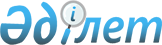 О внесении изменений и дополнений в приказ исполняющего обязанности Министра образования и науки Республики Казахстан от 27 сентября 2013 года № 400 "Об утверждении перечня учебников, учебно-методических комплексов, пособий и другой дополнительной литературы, в том числе на электронных носителях"Приказ Министра образования и науки Республики Казахстан от 3 мая 2018 года № 192. Зарегистрирован в Министерстве юстиции Республики Казахстан 12 мая 2018 года № 16887
      ПРИКАЗЫВАЮ:
      1. Внести в приказ исполняющего обязанности Министра образования и науки Республики Казахстан от 27 сентября 2013 года № 400 "Об утверждении перечня учебников, учебно-методических комплексов, пособий и другой дополнительной литературы, в том числе на электронных носителях" (зарегистрирован в Реестре государственной регистрации нормативных правовых актов Республики Казахстан под № 8890, опубликован в газете "Казахстанская правда" 28 ноября 2013 года за № 325 (27599) следующие изменения и дополнения: 
      в приложении 1 "Перечень учебников и учебно-методических комплексов для 1-11 классов", утвержденном указанным приказом:
      в разделе "Казахский язык обучения":
      подраздел "3 класс" изложить в следующей редакции:
      " 
                                                                                                                                                       ";
      раздел "3 класс для школ с казахским и русским языками обучения" изложить в следующей редакции:
       "
                                                                                                                                                       ";
      в разделе "Русский язык обучения":
      подраздел "3 класс" изложить в следующей редакции:
      "
                                                                                                                                                       ";
      в разделе "Русский язык обучения":
      подраздел "5 класс" изложить в следующей редакции:
      "
                                                                                                                                                       ";
      в разделе "Казахский язык обучения":
      подраздел "6 класс" изложить в следующей редакции:
      "
      ";
      раздел "6 класс для школ с казахским и русским языками обучения" изложить в следующей редакции:
       "
                                                                                                                                                       ";
      в разделе "Русский язык обучения":
      подраздел "6 класс" изложить в следующей редакции:
      "
                                                                                                                                                       ";
      в разделе "Русский язык обучения":
      подраздел "7 класс" изложить в следующей редакции:
      "
                                                                                                                                                       ";
      в разделе "Казахский язык обучения":
      подраздел "8 класс" изложить в следующей редакции:
      "
                                                                                                                                                       ";
      раздел "8 класс для школ с казахским и русским языками обучения" изложить в следующей редакции:
       "
                                                                                                                                                       ";
      раздел "Русский язык обучения":
      подраздел "8 класс" изложить в следующей редакции:
      "
                                                                                                                                                       ";
      в разделе "Уйгурский язык обучения":
      подраздел "3 класс" изложить в следующей редакции:
      "
                                                                                                                                                       ";
      в разделе "Уйгурский язык обучения":
      подраздел "6 класс" изложить в следующей редакции:
      "
                                                                                                                                                       ";
      подраздел "8 класс" изложить в следующей редакции:
      "
                                                                                                                                                       ";
      в разделе "Узбекский язык обучения":
      в подразделе "1 класс":
      строки, порядковые номера 11,12 изложить в следующей редакции:
      "
                                                                                                                                                       ";
      подраздел "3 класс" изложить в следующей редакции:
      "
                                                                                                                                                       ";
      подраздел "6 класс" изложить в следующей редакции:
      "
                                                                                                                                                       ";
      подраздел "8 класс" изложить в следующей редакции:
      "
                                                                                                                                                       ";
      в разделе "Таджикский язык обучения":
      в подразделе "2 класс":
      дополнить строками, порядковые номера 5-7, следующего содержания:
      "
                                                                                                                                                       ";
      в приложении 2 "Перечень пособий", утвержденный указанным приказом:
      в разделе "Казахский язык обучения":
      подраздел "1-4 классы":
      строки, порядковые номера 5-10, 19, 25, 31, 35, 41, 43, 47 исключить;
      в подразделе "5-11 классы":
      дополнить строками, порядковые номера 131-139, следующего содержания:
      "
                                                                                                                                                       ";
      строки, порядковые номера 19-50, исключить;
      раздел "Русский язык обучения":
      подраздел "1-4 классы":
      строки, порядковые номера 11, 14 исключить;
      в подразделе "5-11 классы":
      дополнить строками, порядковые номера 159-162, следующего содержания:
      "
                                                                                                                                                       ";
      строки, порядковые номера 10-63, исключить;
      в приложении 3 "Перечень образовательных электронных изданий", утвержденном указанным приказом:
      в разделе "Казахский язык обучения":
      в подразделе: "Для дошкольного воспитания и обучения и начального образования":
      дополнить строками, порядковые номера 187-8 - 187-13, следующего содержания:
      "
                                                                                ";
      в подразделе: "Математика. Алгебра":
      дополнить строкой, порядковый номер 268-1, следующего содержания: 
      "
      ";
      дополнить строкой, порядковый номер 280-1, следующего содержания: 
      "
      ";
      в подразделе "Физика":
      дополнить строками, порядковые номера 390-1 - 390-5, следующего содержания:
      "
      ";
      в подразделе "Химия":
      дополнить строкой, порядковый номер 451-1, следующего содержания:
      "
      ";
      в подразделе "История":
      дополнить строками, порядковые номера 469-2, 469-3,следующего содержания:
      "
      ";
      в подразделе "Технология. Черчение":
      строку, порядковый номер 484, исключить;
      в разделе "Русский язык обучения":
      в подразделе "Для дошкольного обучения и воспитания и начального образования":
      дополнить строками, порядковые номера 78-7 - 78-15, следующего содержания:
      "
      ";
      в подразделе "Русская литература":
      дополнить строками, порядковые номера 97-2, 97-3, следующего содержания:
      "
      ";
      в подразделе "Алгебра":
      дополнить строкой, порядковый номер 135-1, следующего содержания:
      "
      ";
      в подразделе "Биология":
      дополнить строкой, порядковый номер 162-2, следующего содержания:
      "
      ";
      в подразделе "Физика":
      дополнить строками, порядковые номера 169-1–169-5, следующего содержания:
      "
      ";
      в подразделе "Химия":
      дополнить строкой, порядковый номер 195-1, следующего содержания:
      "
      ";
      в подразделе "История":
      дополнить строками, порядковые номера 208-2, 208-3, следующего содержания:
      "
      ";
      дополнить разделом "Английский язык обучения" следующего содержания:
      "
      ";
      приложение 4 к указанному приказу изложить в новой редакции согласно приложению к настоящему приказу;
      в приложении 5 "Перечень учебной литературы для специальных (коррекционных) школ", утвержденном указанным приказом:
      в разделе "Казахский язык обучения":
      подраздел "Дошкольное воспитание и обучение" изложить в следующей редакции:
       "
      ";
      дополнить подразделом "0 класс. Учебники по системе Брайля для незрячих обучающихся" следующего содержания:
       "
      ";
      подраздел "1 класс" изложить в следующей редакции:
      "
      ";
      дополнить подразделом "1 класс. Учебники по системе Брайля для незрячих обучающихся" следующего содержания:
      "
      ";
      дополнить подразделом "1 класс. Учебники с укрупненным шрифтом для слабовидящих обучающихся" следующего содержания:
      "
      ";
      в разделе "Русский язык обучения":
      дополнить подразделом "0 класс" следующего содержания:
      "
      ";
      подраздел "1 класс" изложить в следующей редакции:
      "
      ";
      дополнить подразделом "0 класс. Учебники по системе Брайля для незрячих обучающихся" следующего содержания:
      "
      ";
      дополнить подразделом "1 класс. Учебники по системе Брайля для незрячих обучающихся" следующего содержания:
      "
      ";
      дополнить подразделом "1 класс. Учебники с укрупненным шрифтом для слабовидящих обучающихся" следующего содержания:
      "
      ";
      в приложении 6 "Перечень учебных изданий для изучения иностранных языков, утвержденном указанным приказом:
      раздел "Английский язык":
      в подразделе "1 класс":
      строки, порядковые номера 1-7, исключить;
      подраздел "2 класс":
      строка, порядковые номера 1-7, исключить;
      подраздел "1-4 классы" изложить в следующей редакции:
      "
      ";
      подраздел "4 класс":
      строки, порядковые номера 1-8, исключить;
      подраздел "5-9 классы":
      строки, порядковые номера 1-6, исключить;
      подраздел "5 класс":
      строки, порядковые номера 1-11, исключить;
      подраздел "6 класс" изложить в следующей редакции:
      "
      ";
      подраздел "7 класс":
      строки, порядковые номера 1-11, 37, 39-42, исключить;
      подраздел "8 класс" изложить в следующей редакции:
      "
      ";
      подраздел "9 класс":
      строки, порядковые номера 1-4, исключить;
      подраздел "11 класс" изложить в следующей редакции:
      "
      ";
      подраздел "1-4 классы":
      строки, порядковые номера 1-6, исключить;
      подраздел "5-11 классы":
      строки, порядковые номера 1-47, 53-55, исключить;
      подраздел "9-11 классы":
      строки, порядковые номера 72, 75, 76, 78-82, 84-87, 89-92, 94-98, исключить;
      раздел "Дополнительная литература для внеклассного чтения" изложить в следующей редакции:
      "
      ";
      раздел "Предметы на английском языке" изложить в следующей редакции:
      "
      ";
      в приложении 7 "Перечень дополнительной учебной литературы и художественной литературы для внеклассного чтения и пополнения фонда библиотек организаций образования", утвержденном указанным приказом:
      дополнить строкой, порядковый номер 162-1, следующего содержания:
      "
      ";
      в приложении 8 "Перечень учебно-методических пособий и литературы для учителей", утвержденном указанным приказом:
      раздел "Казахский язык обучения" изложить в следующей редакции:
      "
      ";
      в разделе "Русский язык обучения":
      строки, порядковые номера 1-9, исключить;
      в подразделе "5-11 классы":
      строки, порядковые номера 1-27, исключить.
      2. Департаменту дошкольного и среднего образования Министерства образования и науки Республики Казахстан (Каринова Ш.Т.) в установленном законодательством порядке обеспечить:
      1) государственную регистрацию настоящего приказа в Министерстве юстиции Республики Казахстан;
      2) в течение десяти календарных со дня государственной регистрации настоящего приказа направление его копий в бумажном и электронном виде на казахском и русском языках в Республиканское государственное предприятие на праве хозяйственного ведения "Республиканский центр правовой информации Министерства юстиции Республики Казахстан" для официального опубликования и включения в Эталонный контрольный банк нормативных правовых актов Республики Казахстан;
      3) размещение настоящего приказа на официальном интернет-ресурсе Министерства образования и науки Республики Казахстан;
      4) в течение десяти рабочих дней после государственной регистрации настоящего приказа в Министерстве юстиции Республики Казахстан представление в Департамент юридической службы и международного сотрудничества Министерства образования и науки Республики Казахстан сведений об исполнении мероприятий, предусмотренных подпунктами 1), 2) и 3) настоящего пункта.
      3. Контроль за исполнением настоящего приказа возложить на  вице-министра образования и науки Республики Казахстан Аймагамбетову А.К.
      4. Настоящий приказ вводится в действие по истечении десяти календарных дней после дня его первого официального опубликования.
					© 2012. РГП на ПХВ Республиканский центр правовой информации Министерства юстиции Республики Казахстан
				
1.
Қазақ тілі. Оқулық. 

1, 2 бөлім 

+ CD (1, 2 бөлім)
Ә. Жұмабаева, 

Г. Уайсова, 

Г. Сәдуақас 

(CD - Б. Сабденова)
2018
Атамұра
2.
Қазақ тілі. 

Оқыту әдістемесі. 

1, 2 бөлім
Ә. Жұмабаева, 

М. Оспанбекова
2018
Атамұра
3.
Қазақ тілі. 

Диктанттар жинағы
Г. Уайсова,

А. Бесірова 
2018
Атамұра
4.
Қазақ тілі.

№ 1, 2, 3, 4 жұмыс дәптері
Ә. Жұмабаева, 

А. Амирова,

М. Оспанбекова 
2018
Атамұра
5.
Әдебиеттік оқу. 

Оқулық. 1, 2 -бөлім + CD (1, 2бөлім)
Б. Қабатай, 

У. Зейнетоллина,

В. Қалиева
2018
Атамұра
6.
Әдебиеттік оқу. 

Оқыту әдістемесі. 

1, 2-бөлім
Б. Қабатай, 

В. Қалиева 
2018
Атамұра
7.
Әдебиеттік оқу. Хрестоматия
Б. Қабатай 
2018
Атамұра
8.
Әдебиеттік оқу. № 1, 2 жұмыс дәптері
В. Қалиева 
2018
Атамұра
9.
Русский язык.

Учебник

1, 2 часть + CD
Калашникова Т., 

Султанова А., 

Беспалова Р. ,

Карпыкова Г.
2018
Алматыкітап
10.
Русский язык. Методическое руководство.

Электронный вариант
Карлова О.,

Гунько Н.
2018
Алматыкітап
11.
Русский язык.

Рабочая тетрадь № 1, 2
Калашникова Т.,

Беспалова Р.
2018
Алматыкітап
12.
Математика. 

Оқулық + CD. 

1, 2, 3, 4 бөлім
Ә. Ақпаева, 

Л. Лебедева, 

М. Мыңжасарова,

Т. Лихобабенко
2018
Алматыкітап
13.
Математика.

Әдістемелік нұсқау + CD. Электронды нұсқа
Ә. Ақпаева,

Л. Лебедева,

М. Мыңжасарова,

Т. Лихобабенко
2018
Алматыкітап
14.
Математика.

№ 1, 2, 3, 4 жұмыс дәптері
А. Ақпаева, 

Л. Лебедева, 

М. Мыңжасарова
2018
Алматыкітап
15.
Ақпараттық – коммуникациялық технологиялар. 

Оқулық + CD
Г. Көпеева,

Ү. Ділманова
2018
Арман-ПВ
16.
Ақпараттық – коммуникациялық технологиялар.

Мұғалім кітабы 
Г. Көпеева
2018
Арман-ПВ
17.
Ақпараттық – коммуникациялық технология.

Жұмыс дәптері
Г. Көпеева
2018
Арман-ПВ
18.
Жаратылыстану. 

Оқулық. 1, 2 бөлім
Т. Андриянова,

В. Беркало, 

Н. Жакупова, 

С. Кузнецова,

А. Полежаева 
2018
"Назарбаев Зияткерлік мектептері" ДББҰ
19.
Жаратылыстану. 

Мұғалімге арналған нұсқаулық
Т. Андриянова,

В. Беркало, 

Н. Жакупова, 

С. Кузнецова,

А. Полежаева
2018
"Назарбаев Зияткерлік мектептері" ДББҰ
20.
Жаратылыстану. 

Жұмыс дәптері. 1, 2 бөлім
Т. Андриянова,

В. Беркало, 

Н. Жакупова, 

С. Кузнецова,

А. Полежаева
2018
"Назарбаев Зияткерлік мектептері" ДББҰ
21.
Дүниетану.

Оқулық
Б. Тұрмашева, 

С. Салиш, 

В. Пугач 
2018
Атамұра
22.
Дүниетану. 

Оқыту әдістемесі + CD
Б. Тұрмашева, 

С. Салиш, 

В. Пугач
2018
Атамұра
23.
Дүниетану. 

Оқушы дәптері
Б. Тұрмашева, 

С. Салиш, 

В. Пугач
2018
Атамұра
24.
Музыка. 

Оқулық
Ш. Құлманова,

Б. Сүлейменова, Т. Тоқжанов,

Ж. Махамбетова 
2018
Атамұра
25.
Музыка. 

Оқыту әдістемесі
Ш. Құлманова,

Б. Сүлейменова
2018
Атамұра
26.
Музыка. 

Фонохрестоматия
Ш. Құлманова,

Б. Сүлейменова, Н. Мирманов
2018
Атамұра
27.
Музыка. 

Нота хрестоматиясы
Құраст.:

Ш. Құлманова,

Б. Сүлейменова, 

Н. Мирманов, 

Ә. Бүшікова 
2018
Атамұра
28.
Көркем еңбек. 

Оқулық
Н. Раупова,

Ә. Төлебиев, 

Е. Дашкевич 
2018
Атамұра
29.
Көркем еңбек. 

Оқыту әдістемесі + CD
Н. Раупова 
2018
Атамұра
30.
Көркем еңбек. 

№ 1, 2 жұмыс дәптері
Н. Раупова 
2018
Атамұра
31.
Өзін-өзі тану. 

Оқулық 
Р. Ізғұттынова,

Р. Мұратханова,

Ә. Оралбекова
2018
Бөбек
32.
Өзін-өзі тану. 

Мұғалімге арналған әдістемелік құрал
Р. Ізғұттынова,

Р. Мұратханова,

Ә.Оралбекова
2018
Бөбек
33.
Өзін-өзі тану. 

Оқушы дәптері 
Р. Ізғұттынова,

Р. Мұратханова,

Ә. Оралбекова
2018
Бөбек
1.
"Улыбка" для Казахстана (3 класс) Учебник

(Smiles for Kazakhstan (Grade 3) Pupil's Book)
Дженни Дули, консультант серии Боб Оби, перевод Мухамеджанова Наталья (Jenny Dooley,  Series Consultant: Bob Obee. Translations by N.Mukhamedjanova)
2018
Экспресс Паблишинг (Express Publishing)
1.
"Улыбка" для Казахстана (3 класс) Рабочая тетрадь 

(Smiles 3 for Kazakhstan (Grade 3) Activity Book)
Дженни Дули, консультант серии Боб Оби, перевод Мухамеджанова Наталья

(Jenny Dooley,  Series Consultant: Bob Obee. Translations by N.Mukhamedjanova)
2018
Экспресс Паблишинг (Express Publishing)
1.
Улыбка" для Казахстана (3 класс) Книга для учителя 

(Smiles for Kazakhstan (Grade 3) Teacher's Book)
Дженни Дули, консультант серии Боб Оби, перевод Мухамеджанова Наталья (Jenny Dooley,  Series

Consultant: Bob Obee. 

Translations by N.Mukhamedjanova)
2018
Экспресс Паблишинг (Express Publishing)
1.
"Улыбка" для Казахстана 

(3 класс) Дополнительные упражнения по грамматике и словарю

(Smiles for Kazakhstan (Grade 3) Vocabulary and Grammar Practice)
Дженни Дули, консультант серии Боб Оби, перевод Мухамеджанова Наталья (Jenny Dooley,  Series

Consultant: Bob Obee. 

Translations by N.Mukhamedjanova)
2018
Экспресс Паблишинг (Express Publishing)
1.
"Улыбка" для Казахстана

(3 класс ) Дополнительный методический материал для учителя

(Аудио диски, 

Видео диски, диск с дополнительным материалом)

(Smiles for Kazakhstan (Grade 3) 

Teacher's Multimedia Resource Pack (Class CDs/DVD/Resource 

Pack CD-ROM))
Дженни Дули, Вирджиния Эванс

(Jenny Dooley,  Virginia Evans)
2018
Экспресс Паблишинг (Express Publishing)
1.
"Улыбка" для Казахстана (3 класс) диск для интерактивной доски 

(Smiles for Kazakhstan (Grade 3)  

Interactive Whiteboard Software)
Дженни Дули, Вирджиния Эванс

(Jenny Dooley,  Virginia Evans)
2018
Экспресс Паблишинг (Express Publishing)
1.
"Улыбка" для Казахстана (3 класс) электронный учебник для ученика

(Smiles for Kazakhstan (Grade 3) e-Book)
Дженни Дули, Вирджиния Эванс

(Jenny Dooley,  Virginia Evans)
2018
Экспресс Паблишинг (Express Publishing)
1.
"Улыбка" для Казахстана (3 класс) Карточки с картинками

(Smiles for Kazakhstan (Grade 3) Picture Flashcards)
Дженни Дули, консультант серии Боб Оби, перевод Мухамеджанова Наталья (Jenny Dooley,  Series

Consultant: Bob Obee. Translations by N.Mukhamedjanova)
2018
Экспресс Паблишинг (Express Publishing)
1.
"Улыбка" для Казахстана (3 класс) Постеры

(Smiles for Kazakhstan (Grade 3) Posters)
Дженни Дули, консультант серии Боб Оби, перевод Мухамеджанова Наталья (Jenny Dooley,  Series

Consultant: Bob Obee. Translations by N.Mukhamedjanova)
2018
Экспресс Паблишинг (Express Publishing)
1.
Русский язык. 

Учебник. 1, 2, 3, 4 часть + CD
Богатырева Е., 

Бучина Р., 

Регель Н., 

Труханова О., Штукина Е.
2018
Алматыкітап
2.
Русский язык. Методическое руководство. 1, 2 часть. 

Электронный вариант
Богатырева Е., 

Бучина Р., 

Регель Н., 

Труханова О.
2018
Алматыкітап
3.
Русский язык.

Рабочая тетрадь 

№ 1, 2 части
Богатырева Е., 

Бучина Р., 

Регель Н., 

Труханова О.
2018
Алматыкітап
4.
Литературное чтение. Учебник. 1, 2, 3, 4 часть + CD
Регель Н., 

Труханова О., 

Богатырева Е., 

Бучина Р., 

Штукина Е.
2018
Алматыкітап
5.
Литературное чтение. Методическое руководство

1, 2 часть. 

Электронный вариант
Регель Н., 

Труханова О., 

Богатырева Е., 

Бучина Р.
2018
Алматыкітап
6.
Литературное чтение.

Рабочая тетрадь № 1, 2, 3, 4 
Регель Н., 

Труханова О., 

Богатырева Е.,

Бучина Р.
2018
Алматыкітап
7.
Қазақ тілі. Балапан. 

Оқулық. 1, 2 бөлім + CD
Ф. Оразбаева, 

Ж. Дәулетбекова, 

Р. Рахметова, 

А. Рауандина,

Л. Нұрмұханова
2018
Көкжиек-Горизонт
8.
Қазақ тілі. 

Мұғалім кітабы.
Ф. Оразбаева, 

Ж. Дәулетбекова, 

Р. Рахметова, 

А. Рауандина,

А. Юсуп
2018
Көкжиек-Горизонт
9.
Қазақ тілі. 

Дидактикалық материалдар.
Ф. Оразбаева, 

Ж. Дәулетбекова, 

Р. Рахметова, 

А. Рауандина,

Қ. Жайлаубаева
2018
Көкжиек-Горизонт
10.
Қазақ тілі. 

Лексикалық минимум. 
Ф. Оразбаева, 

Ж. Дәулетбекова, 

Р. Рахметова, 

А. Рауандина,

Б. Мукеева
2018
Көкжиек-Горизонт
11.
Қазақ тілі. 

№ 1, № 2 жазу дәптері.
Ф. Оразбаева, 

Ж. Дәулетбекова, 

Р. Рахметова, 

А. Рауандина,

Л. Нұрмұханова
2018
Көкжиек-Горизонт
12.
Қазақ тілі. 

Жиынтық бағалау дәптері
Ф. Оразбаева, 

Ж. Дәулетбекова, 

Р. Рахметова, 

А. Рауандина,

Л. Нұрмұханова
2018
Көкжиек-Горизонт
13.
Математика.

Учебник + СD. 

1, 2, 3, 4 часть
Акпаева А.,

Лебедева Л., 

Мынжасарова М.,

Лихобабенко Т.
2018
Алматыкітап
14.
Математика.

Методическое руководство + СD.

Электронный вариант
Акпаева А., 

Лебедева Л.,

Мынжасарова М.,

Лихобабенко Т.
2018
Алматыкітап
15.
Математика.

Рабочая тетрадь № 1, 2, 3, 4 
Акпаева А., 

Лебедева Л.
2018
Алматыкітап
16.1
Информационно-коммуникационные технологии.

Учебник + СD
Кадыркулов Р., 

Рыскулбекова А.
2018
Алматыкітап
17.
Информационно-коммуникационные технологии. 

Методическое руководство. Электронный вариант
Кадыркулов Р., 

Рыскулбекова А.
2018
Алматыкітап
18.
Информационно-коммуникационные технологии. 

Рабочая тетрадь
Кадыркулов Р., 

Рыскулбекова А.
2018
Алматыкітап
19.
Естествознание. 

Учебник
Кучербаева С., Темникова И., Ташенова Г.
2018
Атамұра
20.
Естествознание. Методическое руководство
Кучербаева С.,

Темникова И.
2018
Атамұра
21.
Естествознание. 

Тетрадь ученика № 1, 2
Кучербаева С.,

Темникова И.
2018
Атамұра
22.
Познание мира. 

Учебник
Турмашева Б., 

Салиш С., 

Пугач В.
2018
Атамұра
23.
Познание мира. Методическое руководство + CD
Турмашева Б., 

Салиш С., 

Пугач В.
2018
Атамұра
24.
Познание мира. 

Тетрадь ученика
Турмашева Б., 

Салиш С., 

Пугач В.
2018
Атамұра
25.
Музыка. 

Учебник
Валиуллина Р.,

Маханова А., 

Белан Н.
2018
Атамұра
26.
Музыка. 

Методическое руководство
Валиуллина Р.,

Маханова А.
2018
Атамұра
27.
Музыка.

 Фонохрестоматия 

(Диск 1, 2) 
Валиуллина Р.,

Маханова А. , Джумабеков Ж.
2018
Атамұра
28.
Музыка. 

Рабочая тетрадь №1, 2
Валиуллина Р.,

Маханова А.
2018
Атамұра
29.
Музыка. 

Нотная хрестоматия
Валиуллина Р.,

Маханова А.
2018
Атамұра
30.
Художественный труд. Учебник
Раупова Н., 

Тулебиев А., Дашкевич Е.
2018
Атамұра
31.
Художественный труд. 

Методическое руководство +СD
Раупова Н.
2018
Атамұра
32.
Художественный труд. Рабочая тетрадь № 1, 2
Раупова Н.
2018
Атамұра
33.
Самопознание. 

Учебник
Карабутова А.,

Ковригина О.,

Токовенко О.
2018
Бөбек
34.
Самопознание. Методическое пособие для учителя
Карабутова А.,

Ковригина О.,

Токовенко О.
2018
Бөбек
35.
Самопознание. 

Тетрадь ученика
Карабутова А.,

Ковригина О.,

Токовенко О.
2018
Бөбек
1.
Қазақ тілі мен әдебиеті. Бәйшешек.

Оқулық + CD.

1, 2 бөлім
Ф. Оразбаева,

Ж. Дәулетбекова, 

А. Рауандина, 

Р. Рахметова,

Қ. Жайлаубаева
2017
Көкжиек-Горизонт
2.
Қазақ тілі мен әдебиеті. Бәйшешек.

Мұғалім кітабы
Ф. Оразбаева, 

Ж. Дәулетбекова, 

А. Рауандина,

 Р. Рахметова, 

А. Юсуп
2017
Көкжиек-Горизонт
3.
Қазақ тілі мен әдебиеті. Бәйшешек.

Дидактикалық материал
Ф. Оразбаева, 

Ж. Дәулетбекова, 

А. Рауандина, 

Р. Рахметова, 

Қ. Жайлаубаева
2017
Көкжиек-Горизонт
4.
Қазақ тілі мен әдебиеті. Бәйшешек. Лексикалық минимум
Ф. Оразбаева, 

Ж. Дәулетбекова, 

А. Рауандина,

Р. Рахметова, 

Б. Мукеева
2017
Көкжиек-Горизонт
5.
Русский язык. Учебник + видео диск
Сабитова З. 
2017
Мектеп
6.
Русский язык. Методическое руководство
Сабитова З., Дюсенова Д., 

Скляренко К.
2017
Мектеп
7.
Русский язык. 

Учебник + CD
Сабитова З.,

Скляренко К.
2018
Мектеп
8.
Русский язык. Методическое руководство 
Сабитова З., 

Дюсенова Д., 

Дюсетаева Р., 

Скляренко К.
2018
Мектеп
9.
Русский язык. Учебник.

Часть 1, 2
Клокова Е., 

Белозерова О.,

Ибраева Т.,

Сулейменова Г., 

Муханбеткалиев А.,

Касымова А.,

Опря О.
2017
АОО "Назарбаев интеллектуальные школы"
10.
 Русский язык. 

Руководство для учителя
Клокова Е., 

Белозерова О., 

Ибраева Т., 

Сулейменова Г., 

Муханбеткалиев А., Касымова А., 

Опря О.
2017
АОО "Назарбаев интеллектуальные школы"
11.
Русский язык. 

Учебник. Часть 1, 2
Клокова Е., 

Белозерова О.,

Ибраева Т.,

Сулейменова Г., 

Муханбеткалиев А., Касымова А.,

Опря О.
2018
АОО "Назарбаев Интеллектуальные школы""
12.
Русский язык. 

Руководство для учителя + CD
Клокова Е., 

Белозерова О., 

Ибраева Т., 

Сулейменова Г., 

Муханбеткалиев А., Касымова А., 

Опря О.
2018
АОО "Назарбаев Интеллектуальные школы""
13.
Русская литература. Учебник
Локтионова Н., Забинякова Г.
2017
Мектеп
14.
Русская литература. Методическое руководство
Локтионова Н., Забинякова Г.
2017
Мектеп
15.
Русская литература.

Учебник
Сафронова Л., Чаплышкина Т., 

Свидова Н., 

Белоус Е.
2017
Атамұра
16.
Русская литература. Методическое руководство
Сафронова Л., Чаплышкина Т., 

Свидова Н., 

Белоус Е.
2017
Атамұра
17.
Русская литература. Дидактический материал
Сафронова Л., Чаплышкина Т., 

Свидова Н., 

Белоус Е.
2017
Атамұра
18.
Русская литература. Хрестоматия
Сафронова Л., Чаплышкина Т., 

Свидова Н., 

Белоус Е.
2017
Атамұра
19.
 Русская литература. 

Учебник
Бодрова Е.,

Фрэнк А.,

Кравченко О.,

Винникова Л.
2017
Алматыкітап
20.
Математика.

Учебник. 1, 2 часть
Алдамуратова Т., Байшоланова К., Байшоланов Е.
2017
Атамұра
21.
 Математика. 

Методическое руководство
Алдамуратова Т., Абдибаева С.
2017
Атамұра
22.
 Математика. 

Логические задачи
Алдамуратова Т.
2017
Атамұра
23.
 Математика. 

Учебник
Абылкасымова А., Кучер Т., Жумагулова З.
2017
Мектеп
24.
 Математика. 

Методическое руководство
Абылкасымова А., Кучер Т. 
2017
Мектеп
25.
 Математика. 

Сборник задач
Кучер Т., Жумагулова З., 

Дюсов М.
2017
Мектеп
26.
 Информатика. 

Учебник
Мухамбетжанова С.,

Тен А.
2017
Атамұра
27.
Информатика. Методическое руководство
Мухамбетжанова С., Тен А.,

Рахметова Г., 

Одинцова Л.
2017
Атамұра
28.
Обучающая алгоритмическая система "Верблюжонок"
Тен А.,

Сербин В.
2017
Атамұра
29.
 Информатика. 

Учебник
Копеева Г., 

Дилманова У.
2017
Арман-ПВ
30.
 Информатика. 

Книга для учителя
Копеева Г., 

Дилманова У.
2017
Арман-ПВ
31.
 Естествознание. 

Учебник. Часть 1, 2
Верховцева Л.,

Костюченко О.,

Ушакова М.
2017
Алматыкітап
32.
 Естествознание. 

 Методическое пособие 

Часть 1, 2
Верховцева Л.,

Костюченко О.,

Ушакова М.
2017
Алматыкітап
33.
 Естествознание. 

Учебник
Аксенова И., 

Ибраева О., 

Карсултанова А., 

Ключанцева О.
2017
АОО "Назарбаев интеллектуальные школы"
34.
 Естествознание. 

Руководство для учителя
Аксенова И., 

Ибраева О., 

Карсултанова А., 

Ключанцева О.
2017
АОО "Назарбаев интеллектуальные школы"
35.
 Естествознание. 

Учебник
Абдиманапов Б.,

Абулгазиев А.
2017
Атамұра
36.
 Естествознание. 

Методическое руководство
Сулейменова Г.,

Бошакова Н.
2017
Атамұра
37.
 Сборник практических заданий по естествознанию 
Абдиманапов Б.,

Абулгазиев А.
2017
Атамұра
38.
 Естествознание. 

Атлас с комплектом контурных карт
Абдиманапов Б.,

Искакова К.
2017
Атамұра
39.
История Казахстана. Учебник
 Кумеков Б., 

Жумаганбетов Т., Игликова К.
2017
Атамұра
40.
История Казахстана. Методическое руководство
Кумеков Б., Жумаганбетов Т., Игликова К.
2017
Атамұра
41.
История Казахстана.

Дидактические материалы
Кумеков Б., Жумаганбетов Т., Игликова К.
2017
Атамұра
42.
История Казахстана. Хрестоматия
Кумеков Б.,

Жумаганбетов Т., Игликова К.
2017
Атамұра
43.
История Казахстана. Учебник
Ахметова С., 

Ибраева А., 

Кулымбетова А., 

Магзумова А., 

Маркабаева А.
2017
АОО "Назарбаев интеллектуальные школы"
44.
История Казахстана. Руководство для учителя
Ахметова С., 

Ибраева А., 

Кулымбетова А., 

Магзумова А., 

Маркабаева А.
2017
АОО "Назарбаев интеллектуальные школы"
45.
 Всемирная история. 

Учебник
Букаева Б., 

Зикирина Г., 

Макашева Ж.,

Мукатаева Д.,

Тен И.
2017
АОО "Назарбаев интеллектуальные школы"
46.
Всемирная история. Руководство для учителя
Букаева Б., 

Зикирина Г., 

Макашева Ж.,

Мукатаева Д.,

Тен И.
2017
АОО "Назарбаев интеллектуальные школы"
47.
 Всемирная история. 

Учебник
Тулебаев Т.,

Момынтаева Л.,

Толбаева Л.
2017
Атамұра
48.
Всемирная история. Методическое руководство
Толбаева Л.,

Момынтаева Л.,

Махаева А.
2017
Атамұра
49.
 Самопознание. 

Учебник
Калиева Г., 

Карабутова А., 

 Лосева Е., 

Рудькова Т.
2017
Бөбек
50.
Самопознание. Методическое пособие для учителя
Калиева Г., 

Карабутова А., 

Лосева Е., 

Рудькова Т.
2017
Бөбек
51.
 Музыка. 

Учебник
Кульманова Ш., Сулейменова Б., Токжанов Т., 

Сивакова И.
2017
Атамұра
52.
Музыка. 

Методическое руководство
Кульманова Ш., Сулейменова Б., 

Сивакова И.
2017
Атамұра
53.
Музыка. 

Нотная хрестоматия
Сост.:

Кульманова Ш., Сулейменова Б., 

Мирманов Н., Токжанов Т. 
2017
Атамұра
54.
Музыка. 

Фонохрестоматия
Сост.:

Кульманова Ш., Сулейменова Б., 

Мирманов Н.
2017
Атамұра
55.
Художественный труд (вариант для мальчиков). Учебник +CD
Чукалин В., 

Танбаев Х., 

Развенкова И., 

Лосенко О., 

Велькер Е.
2017
Келешек-2030
56.
Художественный труд (вариант для мальчиков). Методическое руководство +CD
Чукалин В., 

Танбаев Х., 

Развенкова И., 

Лосенко О., 

Велькер Е.
2017
Келешек-2030
57.
Художественный труд (вариант для девочек) Учебник+CD
Алимсаева Р.,

Развенкова И.,

Лосенко О., 

Велькер Е.
2017
Келешек-2030
58.
Художественный труд (вариант для девочек) Методическое руководство + CD
Алимсаева Р.,

Развенкова И.,

Лосенко О., 

Велькер Е.
2017
Келешек-2030
1.
Қазақ тілі. 

Оқулық + CD
Б. Әрінова, 

Г. Раева, 

Г. Кәрімова,

Л. Жұмекенова 
2018
Атамұра
2.
Қазақ тілі. 

Оқыту әдістемесі
Б. Әрінова, 

Г. Раева, 

Г. Кәрімова
2018
Атамұра
3.
Қазақ тiлi. 

Оқулық + CD
М. Жолшаева, 

Ғ. Отарбаева, 

Г. Нұрманова
2018
Мектеп
4.
Қазақ тiлi. 

Әдiстемелiк нұсқау 
М. Жолшаева, 

Ғ. Отарбаева, 

Г. Нұрманова
2018
Мектеп
5.
Қазақ тiлi. 

Оқулық + СD
Т. Ермекова, 

Ж. Отарбекова, 

Г. Тоқтыбаева
2018
Арман-ПВ
6.
Қазақ тiлi. 

Мұғалім кітабы
Т. Ермекова, 

К. Бертілеуова, 

Г. Тоқтыбаева 
2018
Арман-ПВ
7.
Қазақ тiлi. 

Дидактикалық материалдар
Т. Ермекова, 

Ж. Отарбекова, 

Г. Тоқтыбаева
2018
Арман-ПВ
8.
Қазақ тiлi. Диктанттар мен мазмұндамалар жинағы
Т. Ермекова, 

Ж. Отарбекова, 

Г. Тоқтыбаева
2018
Арман-ПВ
9.
Қазақ әдебиеті. 

Оқулық + CD
А. Ақтанова, 

А. Жүндібаева,

Л. Жұмекенова
2018
Атамұра
10.
Қазақ әдебиеті. 

Оқыту әдістемесі
А. Ақтанова, 

А. Жүндібаева
2018
Атамұра
11.
Қазақ әдебиеті. 

Хрестоматия
А. Ақтанова, 

А. Жүндібаева
2018
Атамұра
12.
Қазақ әдебиетi. 

Оқулық + CD
Б. Керімбекова, 

Ж. Мұқанова
2018
Мектеп
13.
Қазақ әдебиетi. 

Әдiстемелiк нұсқау 
Б. Керімбекова, 

Ж. Мұқанова
2018
Мектеп
14.
Қазақ әдебиетi.

Хрестоматия 
Б. Керімбекова, 

Ж. Мұқанова
2018
Мектеп
15.
Қазақ әдебиеті. 

Оқулық+ CD
С. Қасқабасов,

Р. Әлмұханова,

Е. Раушанов,

А.Тиынтай
2018
Жазушы
16.
Қазақ әдебиеті. 

Мұғалім кітабы
С. Қасқабасов,

Р. Әлмұханова,

Е. Раушанов,

А.Тиынтай
2018
Жазушы
17.
Қазақ әдебиеті. 

Хрестоматия
С. Қасқабасов,

Р. Әлмұханова,

Е. Раушанов,

А. Тиынтай
2018
Жазушы
18.
Қазақ әдебиетi. 

Оқулық + СD
С. Тұрсынғалиева, 

Р. Зайкенова
2018
Арман-ПВ
19.
Қазақ әдебиетi. Мұғалім кітабы
Г. Рыскелдиева, 

М. Иманбаева, 

С. Қайыпжанқызы
2018
Арман-ПВ
20.
Қазақ әдебиетi.

Хрестоматия 
С. Тұрсынғалиева, 

Р. Зайкенова
2018
Арман-ПВ
21.
Русский язык и литература. Учебник. 1, 2 часть
Жанпейс У., 

Есетова А.,

Озекбаева Н., 

Ерболатова А.
2018
Атамұра
22.
Русский язык и литература. Методическое руководство
Жанпейс У., 

Озекбаева Н., 

Ерболатова А.
2018
Атамұра
23.
Русский язык и литература. Хрестоматия
Жанпейс У.
2018
Атамұра
24.
Русский язык и литература. Учебник +СD
Исмагулова Б., 

Саметова Ф.
2018
Арман-ПВ
25.
Русский язык и литература.

Книга для учителя
Исмагулова Б., 

Саметова Ф.
2018
Арман-ПВ
26.
Русский язык и литература. Дидактические материалы
Исмагулова Б., 

Саметова Ф.
2018
Арман-ПВ
27.
Русский язык и литература. 

Учебник. 1, 2 часть
Кабдулова К.,

Аульбекова Г.
2018
Көкжиек-Горизонт
28.
Русский язык и литература. Методическое руководство
Кабдулова К., 

Аульбекова Г.
2018
Көкжиек-Горизонт
29.
Русский язык и литература. Хрестоматия
Кабдулова К., 

Аульбекова Г.,

Сырымбетова А.
2018
Көкжиек-Горизонт
30.
Сборник заданий для критериального оценивания достижений учащихся по всем видам речевой деятельности
Кабдулова К., 

Аульбекова Г., 

Сырымбетова А.
2018
Көкжиек-Горизонт
31.
Русский язык и литература. Рабочая тетрадь № 1, 2
Кабдулова К., 

Аульбекова Г.
2018
Көкжиек-Горизонт
32.
Русский язык и литература. Учебник. 1, 2 часть
Нуртазина Р.,

Сулейменова Э.,

Уразаева К.
2018
Білім
33.
Русский язык и литература. Книга для учителя 
Нуртазина Р.,

Сулейменова Э.,

Уразаева К.
2018
Білім
34.
Русский язык и литература. Рабочая тетрадь № 1, 2 
Нуртазина Р.,

Сулейменова Э.,

Уразаева К.
2018
Білім
35.
Математика. 

Оқулық. 1, 2 бөлім
Т. Алдамуратова,

Қ. Байшоланова, 

Е. Байшоланов 
2018
Атамұра
36.
Математика. 

Оқыту әдістемесі
Т. Алдамуратова,

А. Бейсенбаева, 

Қ. Байшоланова 
2018
Атамұра
37.
Математика. 

Олимпиадаға дайындық есептер жинағы (5-6-сыныптар)
Т. Алдамуратова, 

Т. Байшоланов 

Е. Байшоланов
2018
Атамұра
38.
Математика. 

Оқулық. 1, 2 бөлім
А. Әбілқасымова, 

Т. Кучер, 

З. Жұмағұлова 
2018
Мектеп
39.
Математика. 

Әдiстемелiк нұсқау + CD
А. Әбілқасымова, 

Т. Кучер 
2018
Мектеп
40.
Математика. 

Дидактикалық материалдар
В. Корчевский, 

З. Жұмағұлова, 

Я. Белошистова
2018
Мектеп
41.
Математика. 

Есептер жинағы
В. Корчевский,

З. Жұмағұлова, 

Я. Белошистова
2018
Мектеп
42.
Информатика. 

Оқулық
С. Мухамбетжанова, 

А. Тен, 

Ө. Қыдырбек 
2018
Атамұра
43.
Информатика. 

Оқыту әдістемесі
С. Мухамбетжанова, 

А. Тен, 

Г. Рахметова,

Л. Одинцова 
2018
Атамұра
44.
Информатика. Оқулық+СD
Г. Салғараева, 

Г. Илиясова, 

А. Маханова
2018
Арман-ПВ
45.
Информатика. Мұғалім кітабы
Г. Салғараева,

Г. Илиясова, 

А. Маханова
2018
Арман-ПВ
46.
Қазақстан тарихы. 

Оқулық
Н. Бакина, 

Н. Жанақова, 

К. Сүлейменова 
2018
Атамұра
47.
Қазақстан тарихы. 

Оқыту әдістемесі
Н. Бакина, 

Н. Жанақова, 

О. Соскин, 

Н. Гвоздева
2018
Атамұра
48.
Қазақстан тарихы. Дидактикалық материалдар
Н. Бакина, 

Н. Жанақова, 

С. Митинева,

Н. Лукина 
2018
Атамұра
49.
Қазақстан тарихы.

Оқулық
Т. Омарбеков, 

Г. Хабижанова, 

Т. Қартаева, 

М. Ноғайбаева
2018
Мектеп
50.
Дүниежүзі тарихы. 

Оқулық
Р. Айтбай, 

Ә. Қасымова,

А. Ешмұқамбетов
2018
Атамұра
51.
Дүниежүзі тарихы.

Оқыту әдістемесі
Ә. Қасымова, 

А. Ешмұқамбетов 
2018
Атамұра
52.
Дүниежүзі тарихы.

Хрестоматия
С. Мәшімбаев, 

М. Мәженова,

С. Тортаев
2018
Атамұра
53.
Дүниежүзі тарихы. 

Оқулық
Г. Көкебаева, 

Р. Мырзабекова, 

Е. Қартабаева 
2018
Мектеп
54.
Дүниежүзі тарихы.

Әдiстемелiк нұсқау
Ә. Көпекбай, 

Ж. Жұматаева 
2018
Мектеп
55.
Дүниежүзі тарихы. 

Хрестоматия
Г. Көкебаева, 

Р. Мырзабекова, 

Е. Қартабаева 
2018
Мектеп
56.
Жаратылыстану. 

Оқулық
Б. Әбдіманапов 

С. Нүркенова, 

А. Әбілғазиев,

Г. Әуезова 
2018
Атамұра
57.
Жаратылыстану. 

Оқыту әдістемесі
Г. Сүлейменова, 

С. Касимова 
2018
Атамұра
58.
Жаратылыстану. 

Оқулық
Е. Очкур, 

Т. Белоусова, 

Н. Паимцева, 

В. Ударцева
2018
Мектеп
59.
Жаратылыстану.

Әдiстемелiк нұсқау
Е. Очкур, 

Т. Белоусова, 

Н. Паимцева, 

В. Ударцева
2018
Мектеп
60.
Жаратылыстану

Оқулық. 

1, 2 бөлім
Р. Қаратабанов,

Л. Верховцева,

О. Костюченко, 

В. Прахнау, 

Г. Бойко, 

С. Матвеева, 

М. Мұсабаева
2018
Алматыкітап
61.
Жаратылыстану.

Әдістемелік құрал.

Электронды нұсқа
Г. Бойко,

Л. Верховцева,

О. Костюченко, 

С. Матвеева

В. Прахнау
2018
Алматыкітап
62.
Өзін-өзі тану. 

Оқулық
С. Нұркеева, 

Б. Әлиев,

Е. Бақаш 
2018
Бөбек
63.
Өзін-өзі тану. 

Мұғалімге арналған әдістемелік құрал. 
С. Нұркеева, 

Б. Әлиев,

Е. Бақаш
2018
Бөбек
64.
Көркем еңбек. 

Оқулық +СD 

(қыз балаларға арналған нұсқа)
Р. Алимсаева,

И. Развенкова,

О. Лосенко, 

Е. Велькер
2018
Келешек-2030
65.
Көркем еңбек 

Әдістемелік нұсқау. 

(қыз балаларға арналған нұсқа)
Р. Алимсаева,

И. Развенкова,

О. Лосенко, 

Е. Велькер
2018
Келешек-2030
66.
Көркем еңбек. 

Көрнекі құралдар топтамасы (қыз балаларға арналған нұсқа) 
Р. Алимсаева
2018
Келешек-2030
67.
Көркем еңбек 

Оқулық + СD

(ұл балаларға арналған нұсқа) 
В. Чукалин,

Х. Танбаев, 

Е. Велькер, 

О. Лосенко
2018
Келешек-2030
68.
Көркем еңбек 

Әдістемелік нұсқау

(ұл балаларға арналған нұсқа)
В. Чукалин, 

Х. Танбаев, 

Е. Велькер, 

О. Лосенко
2018
Келешек-2030
1.
"Открытые Глаза 2" для Казахстана (Класс 6)

Учебник 

(Eyes Open 2 for Kazakhstan(Grade 6)

Student`s book)
Бэн Голдстайн, 

Сери Джоунс, 

Эмма Хейдерман, Мередит Леви 

(Ben Goldstein, 

Ceri Jones, 

Emma Heyderman, Meredith Levy)
2018
Издательский дом университета Кембридж 

(Cambridge University Press)
1.
"Открытые Глаза 2" для Казахстана (Класс 6)

Рабочая тетрадь 

(Eyes Open 2 for Kazakhstan (Grade 6)Workbook)
Викки Андерсон, 

Оуэн Хиггинс 

(Vicki Anderson, 

Eoin Higgins)
2018
Издательский дом университета Кембридж 

(Cambridge University Press)
1.
"Открытые Глаза 2" для Казахстана (Класс 6)

Книга для учителя 

(Eyes Open 2 for Kazakhstan (Grade 6) Teacher`s book)
Гаран Холкомб 

(Garan Holcombe)
2018
Издательский дом университета Кембридж 

(Cambridge University Press)
1.
"Открытые Глаза 2" для Казахстана (Класс 6)

Аудио компакт-диск (1,2,3)

(Eyes Open 2 for Kazakhstan (Grade 6) Class Audio CD (1,2,3)) 
Бэн Голдстайн, 

Сери Джоунс, 

Эмма Хейдерман, Мередит Леви 

(Ben Goldstein, 

Ceri Jones, 

Emma Heyderman, Meredith Levy )
2018
Издательский дом университета Кембридж 

(Cambridge University Press)
1.
"Открытые Глаза 2" для Казахстана (Класс 6)

Видеокомпакт-диск 

(Eyes Open 2 for Kazakhstan (Grade 6) Video DVD)
Гаран Холкомб 

(Garan Holcombe)
2018
Издательский дом университета Кембридж 

(Cambridge University Press)
1.
"Открытые Глаза 2" для Казахстана (Класс 6)

Дополнительные материалы для учителя 

(Eyes Open 2 for Kazakhstan (Grade 6) Supplementary Materials for teachers)
Бэн Голдстайн, 

Сери Джоунс, 

Дэвид МакКиган, Мередит Леви 

(Ben Goldstein, 

Ceri Jones, 

David McKeegan, Meredith Levy)
2018
Издательский дом университета Кембридж 

(Cambridge University Press)
2.
"Эксэль" для Казахстана (6 класс) Учебник

(Excel  for Kazakhstan

(Grade 6) Student`s book)
Вирджиния Эванс, Дженни Дули, Боб Оби, перевод: Мухамеджанова Наталья

(Virginia Evans,

Jenny Dooley,

Bob Obee.

Translations by: Natalya Mukhamedjanova)
2018
Экспресс Паблишинг (Express Publishing)
2.
"Эксэль" для Казахстана (6 класс) Рабочая тетрадь с дополнительными заданиями по грамматике

(Excel  for Kazakhstan (Grade 6) Workbook & Grammar Book)
Вирджиния Эванс, Дженни Дули, Боб Оби, перевод: Мухамеджанова Наталья

(Virginia Evans,

Jenny Dooley,

Bob Obee.

Translations by: Natalya Mukhamedjanova)
2018
Экспресс Паблишинг (Express Publishing)
2.
"Эксэль" для Казахстана (6 класс) Книга для учителя

(Excel  for Kazakhstan (Grade 6) Teacher`s Book)
Вирджиния Эванс, Дженни Дули, Боб Оби, перевод: Мухамеджанова Наталья

(Virginia Evans,

Jenny Dooley,

Bob Obee.

Translations by: Natalya Mukhamedjanova)
2018
Экспресс Паблишинг (Express Publishing)
2.
"Эксэль" для Казахстана (6 класс) Аудио Диски (1, 2, 3)

(Excel  for Kazakhstan (Grade 6) Class CD (1, 2, 3))
Вирджиния Эванс, Дженни Дули, Боб Оби, перевод: Мухамеджанова Наталья

(Virginia Evans,

Jenny Dooley,

Bob Obee.

Translations by: Natalya Mukhamedjanova)
2018
Экспресс Паблишинг (Express Publishing)
2.
"Эксэль" для Казахстана (6 класс) Электронный учебник для ученика

(Excel  for Kazakhstan (Grade 6) e-Book
Вирджиния Эванс, Дженни Дули, Боб Оби, перевод: Мухамеджанова Наталья

(Virginia Evans,

Jenny Dooley,

Bob Obee.

Translations by: Natalya Mukhamedjanova)
2018
Экспресс Паблишинг (Express Publishing)
2.
"Эксэль" для Казахстана (6 класс) Дополнительный методический материал для учителя

(Excel  for Kazakhstan (Grade 6) Teacher`s Resource Pack & Tests (CD-ROM))
Вирджиния Эванс, Дженни Дули, Боб Оби, перевод: Мухамеджанова Наталья

(Virginia Evans,

Jenny Dooley,

Bob Obee.

Translations by: Natalya Mukhamedjanova)
2018
Экспресс Паблишинг (Express Publishing)
2.
"Эксэль" для Казахстана (6 класс) Диск для интерактивной доски

(Excel  for Kazakhstan (Grade 6) Interactive Whiteboard Software)
Вирджиния Эванс, Дженни Дули, Боб Оби, перевод: Мухамеджанова Наталья

(Virginia Evans,

Jenny Dooley,

Bob Obee.

Translations by: Natalya Mukhamedjanova)
2018
Экспресс Паблишинг (Express Publishing)
2.
"Эксэль" для Казахстана (6 класс) Видео диск

(Excel  for Kazakhstan (Grade 6) Express DVD Video (PAL))
Вирджиния Эванс, Дженни Дули, Боб Оби, перевод: Мухамеджанова Наталья

(Virginia Evans,

Jenny Dooley,

Bob Obee.

Translations by: Natalya Mukhamedjanova)
2018
Экспресс Паблишинг (Express Publishing)
2.
"Эксэль" для Казахстана (6 класс) Сборник с упражнениями для Видео

(Excel  for Kazakhstan (Grade 6) 

DVD Activity Book)
Вирджиния Эванс, Дженни Дули, Боб Оби

(Virginia Evans,

Jenny Dooley,

Bob Obee)
2018
Экспресс Паблишинг (Express Publishing)
2.
"Эксэль" для Казахстана (6 класс) Ответы к сборнику с упражнениями для Видео

(Excel  for Kazakhstan (Grade 6) 

DVD 

Activity Book Key)
Вирджиния Эванс, Дженни Дули, Боб Оби

(Virginia Evans,

Jenny Dooley,

Bob Obee)
2018
Экспресс Паблишинг (Express Publishing)
3.
"Английский и не только" для Казахстана (6 класс) Учебник

(English Plus for Kazakhstan (Grade 6) Student`s Book)
Бэн Уэтц, 

Дайана Пай 

(Ben Wetz, 

Diana Pye)
2018
Оксфорд Юнивесити Пресс 

(Oxford University Press)
3.
"Английский и не только" для Казахстана (6 класс) Рабочая тетрадь 

(English Plus for Kazakhstan (Grade 6) Workbook)
Джанет Харди - Гоулд 

(Janet Hardy-Gould)
2018
Оксфорд Юнивесити Пресс 

(Oxford University Press)
3.
"Английский и не только" для Казахстана (6 класс) Методческое пособие для учителя 

(English Plus for Kazakhstan (Grade 6) Teacher`s Book)
Шэйла Дигнэн, 

Эмма Уаткинс,

Бэсс Брэдфиэлд,

(Sheila Dignen, Emma Watkins, Bess Bradfield)
2018
Оксфорд Юнивесити Пресс 

(Oxford University Press)
3.
"Английский и не только" для Казахстана (6 класс) Аудио-диски (1, 2)

(English Plus for Kazakhstan 

(Grade 6) 

Class Audio CDs (1, 2))
2018
Оксфорд Юнивесити Пресс 

(Oxford University Press)
3.
"Английский и не только" для Казахстана (6 класс) Диск с тестами 

(English Plus for Kazakhstan 

(Grade 6) Test CDs)
Бэсс Брэдфиэлд,

Шэйла Дигнэн

(Bess Bradfield,

Sheila Dignen) 
2018
Оксфорд Юнивесити Пресс 

(Oxford University Press)
4.
"Лазер A1+" для Казахстана (6 класс) Книга для ученика

(Laser A1+ for Kazakhstan (Grade 6) 

Student`s Book)
Малколм Манн, Стив Тейлор-Ноулс 

(Maclolm Mann, Steve Taylore-Knowles)
2018
Макмиллан Паблишерз 

(Macmillan Publishers)
4.
"Лазер A1+" для Казахстана (6 класс) Рабочая тетрадь

(Laser A1+ for Kazakhstan (Grade 6) Workbook)
Малколм Манн, Стив Тейлор-Ноулс 

(Maclolm Mann, Steve Taylore-Knowles)
2018
Макмиллан Паблишерз 

(Macmillan Publishers)
4.
"Лазер A1+" для Казахстана (6 класс) Книга для учителя (цифровая книга, DVD-ROM для учителя )

(Laser A1+ for Kazakhstan (Grade 6) Teacher`s Book (Digibook, Teacher`s DVD-ROM))
Малколм Манн, Стив Тейлор-Ноулс 

(Maclolm Mann, Steve Taylore-Knowles)
2018
Макмиллан Паблишерз 

(Macmillan Publishers)
4.
"Лазер A1+" для Казахстана (6 класс) Аудио CD для класса

(Laser A1+ for Kazakhstan (Grade 6) Class Audio CD)
Малколм Манн, Стив Тейлор-Ноулс 

(Maclolm Mann, Steve Taylore-Knowles)
2018
Макмиллан Паблишерз 

(Macmillan Publishers)
5.
"На полную мощность для Казахстана 6 класс" Учебник

(Full Blast for Kazakhstan

Grade 6 Student’s Book)
Х.К. Митчелл – Марилени Малкогианни 

(H. Q. Mitchell – Marileni Malkogianni)
2018
ММ Пабликейшенс 

(MM Publications)
5.
"На полную мощность для Казахстана 6 класс" Рабочая тетрадь

(Full Blast for Kazakhstan

Grade 6 Workbook & Grammar Section+ Student’s CD/CD-ROM)
Х.К. Митчелл – Марилени Малкогианни 

(H. Q. Mitchell – Marileni Malkogianni)
2018
ММ Пабликейшенс 

(MM Publications)
5.
"На полную мощность для Казахстана 6 класс" Пособие для учителя

(Full Blast for Kazakhstan

Grade 6 Teacher’s Book)
Х.К. Митчелл – Марилени Малкогианни 

(H. Q. Mitchell – Marileni Malkogianni)
2018
ММ Пабликейшенс 

(MM Publications)
5.
"На полную мощность для Казахстана 6 класс" Компакт диск смешанного содержания с материалами для учителя

(Full Blast for Kazakhstan

Grade 6 Teacher’s Resource CD/CD-ROM)
Х.К. Митчелл – Марилени Малкогианни 

(H. Q. Mitchell – Marileni Malkogianni)
2018
ММ Пабликейшенс 

(MM Publications)
5.
"На полную мощность для Казахстана 6 класс" Классовые компакт диски (1, 2, 3, 4)

(Full Blast for Kazakhstan

Grade 6 Class CDs (1, 2, 3, 4))
Х.К. Митчелл – Марилени Малкогианни 

(H. Q. Mitchell – Marileni Malkogianni)
2018
ММ Пабликейшенс 

(MM Publications)
5.
Материал для интерактивной доски "На полную мощность для Казахстана 6 класс"

(Full Blast for Kazakhstan

Grade 6 Interactive Whiteboard Material)
Х.К. Митчелл – Марилени Малкогианни 

(H. Q. Mitchell – Marileni Malkogianni)
2018
ММ Пабликейшенс 

(MM Publications)
5.
Материал в интернете "На полную мощность для Казахстана 6 класс"

(Full Blast for Kazakhstan

Grade 6 Online Material)
Х.К. Митчелл – Марилени Малкогианни 

(H. Q. Mitchell – Marileni Malkogianni)
2018
ММ Пабликейшенс 

(MM Publications)
1.
Қазақ тілі мен әдебиеті. 

Оқулық + CD
Г. Қосымова, 

А. Сатбекова,

К. Берденова, 

К. Рахымжанов 
2018
Мектеп
2.
Қазақ тілі мен әдебиеті. Методическое руководство
Г. Қосымова, 

А. Сатбекова,

 К. Берденова 
2018
Мектеп
3.
Қазақ тілі мен әдебиеті: Бәйшешек. 

Оқулық. 1, 2-бөлім + CD
Ф. Оразбаева, 

Ж. Дәулетбекова, 

Р. Рахметова, 

А. Рауандина,

А. Юсуп
2018
Көкжиек-Горизонт
4.
Қазақ тілі мен әдебиеті: Бәйшешек. 

Мұғалім кітабы 
Ф. Оразбаева, 

Ж. Дәулетбекова, 

Р. Рахметова, 

А. Рауандина,

А. Юсуп
2018
Көкжиек-Горизонт
5.
Қазақ тілі мен әдебиеті: Бәйшешек. 

Дидактикалық материал
Ф. Оразбаева, 

Ж. Дәулетбекова, 

А. Рауандина,

Р. Рахметова,

Қ. Жайлаубаева
2018
Көкжиек-Горизонт
6.
Қазақ тілі мен әдебиеті: Бәйшешек. 

Лексикалық минимум 
Ф. Оразбаева, 

Ж. Дәулетбекова, 

А. Рауандина,

Р. Рахметова, 

Б. Мукеева
2018
Көкжиек-Горизонт
7.
Русский язык. 

Учебник.1,2 часть + CD
Сабитова З., 

Бейсембаев А.
2018
Мектеп
8.
Русский язык. 

Методическое руководство
Сабитова З., 

Бейсембаев А.,

Дюсенова Д., 

Дюсетаева Р., 

Скляренко К.
2018
Мектеп
9.
Русский язык. 

Учебник + СD
Капенова Ж.,

Валова М.,

Мирошникова Н.
2018
Арман-ПВ
10.
Русский язык. Книга для учителя
Капенова Ж.,

Валова М.,

Мирошникова Н.
2018
Арман-ПВ
11.
Русская литература. 

Учебник 
Рыгалова Л., 

Берденова Д.,

Еримбетова С.
2018
Атамұра
12.
Русская литература. Методическое руководство
Рыгалова Л., 

Берденова Д.
2018
Атамұра
13.
Русская литература. 

Хрестоматия
Рыгалова Л., 

Берденова Д.
2018
Атамұра
14.
Русская литература. 

Учебник.1, 2 часть
Локтионова Н., 

Забинякова Г.
2018
Мектеп
15.
Русская литература. 

Методическое руководство 
Локтионова Н., 

Забинякова Г.
2018
Мектеп
16.
Русская литература. 

Учебник. 1, 2 часть 
Бодрова Е.,

Франк А., 

Кравченко О., 

Винникова Л., Кусаинова А.
2018
Алматыкітап
17.
Русская литература. Методическое пособие.

Электронный вариант
Бодрова Е.,

Франк А., 

Кравченко О., 

Винникова Л.
2018
Алматыкітап
18.
Математика. 

Учебник. 1,2 часть
Алдамуратова Т.,

Байшоланова К., 

Байшоланов Е.
2018
Атамұра
19.
Математика. 

Методическое руководство
Алдамуратова Т., 

Бейсенбаева А.
2018
Атамұра
20.
Математика. 

Сборник задач для подготовки к олимпиадам (5-6 классы)
Алдамуратова Т., 

Байшоланов Т., 

Байшоланов Е.
2018
Атамұра
21.
Математика. 

Учебник 1, 2 часть
Абылкасымова А.,

Кучер Т., 

Жумагулова З.
2018
Мектеп
22.
Математика. Методическое руководство + СD
Абылкасымова А., 

Кучер Т. 
2018
Мектеп
23.
Математика. Дидактические материалы
Корчевский В., 

Жумагулова З., 

Белошистова Я.
2018
Мектеп
24.
Математика.

Сборник задач
Корчевский В., 

Жумагулова З., 

Белошистова Я.
2018
Мектеп
25.
Информатика. 

Учебник
Мухамбетжанова С.,

Тен А., 

Кыдырбек О.
2018
Атамұра
26.
Информатика. 

Методическое руководство
Мухамбетжанова С., 

Тен А., 

Рахметова Г.

Одинцова Л.
2018
Атамұра
27.
Информатика. Учебник + СD
Салгараева Г., 

Илиясова Г.,

Маханова А.
2018
Арман-ПВ
28.
Информатика. Книга для учителя
Салгараева Г., 

Илиясова Г.,

Маханова А.
2018
Арман-ПВ
29.
История Казахстана. 

Учебник
Бакина Н., 

Жанакова Н., Сулейменова К.
2018
Атамұра
30.
История Казахстана. Методическое руководство
Бакина Н., 

Пастухова Н.,

Соскин О., 

Гвоздева Н.
2018
Атамұра
31.
История Казахстана. Дидактические материалы
Бакина Н., 

Митинева С.,

Лукина Н.
2018
Атамұра
32.
История Казахстана. 

Учебник
Омарбеков Т., 

Хабижанова Г., 

Картаева Т., 

Ногайбаева М.
2018
Мектеп
33.
Всемирная история. 

Учебник
Айтбай Р., 

Касымова А.,

Ешмукамбетов А.
2018
Атамұра
34.
Всемирная история. Методическое руководство
Касымова А.,

Ешмукамбетов А.
2018
Атамұра
35.
Всемирная история. Хрестоматия
Машимбаев С.,

Маженова М., 

Тортаев С.
2018
Атамұра
36.
Всемирная история 

Учебник
Кокебаева Г.,

Мырзабекова Р., 

Картабаева Е.
2018
Мектеп
37.
Всемирная история. Методическое руководство
Копекбай А., 

Джуматаева Ж.
2018
Мектеп
38.
Всемирная история 

Хрестоматия
Кокебаева Г.,

Мырзабекова Р., 

Картабаева Е. 
2018
Мектеп
39.
Естествознание.

Учебник
Абдиманапов Б.,

Нуркенова С., 

Абулгазиев А.,

Ауезова Г.
2018
Атамұра
40.
Естествознание.

Методическое руководство
Сулейменова Г., 

Касимова С.
2018
Атамұра
41.
Естествознание. 

Учебник 
Очкур Е., 

Белоусова Т.,

Паимцева Н., 

Ударцева В.
2018
Мектеп
42.
Естествознание. 

Методическое руководство 
Очкур Е., 

Белоусова Т.,

Паимцева Н., 

Ударцева В.
2018
Мектеп
43.
Естествознание. 

Учебник. 1, 2 часть
Верховцева Л., 

Костюченко О., 

Прахнау В., 

Бойко Г., 

Матвеева С., Мусабаева М.
2018
Алматыкітап
44.
Естествознание. 

Методическое пособие.

Электронный вариант
Бойко Г.,

Верховцева Л., 

Костюченко О., 

Матвеева С.,

Прахнау В.
2018
Алматыкітап
45.
Самопознание. 

Учебник
Калачева И., 

Керимбаева С., 

Калиева Г.
2018
Бөбек
46.
Самопознание. 

Методическое пособие для учителя 
Калачева И.,

Керимбаева С., 

Калиева Г.
2018
Бөбек
47.
Художественный труд Учебник + СD

(вариант для девочек)
Алимсаева Р., 

Развенкова И., 

Лосенко О.,

Велькер Е.
2018
Келешек-2030
48.
Художественный труд Методическое руководство для учителей 

(вариант для девочек)
Алимсаева Р., 

Развенкова И., 

Лосенко О.,

Велькер Е.
2018
Келешек-2030
49.
Художественный труд. Комплект наглядных пособий (вариант для девочек)
Алимсаева Р.
2018
Келешек-2030
50.
Художественный труд Учебник + CD

(вариант для мальчиков)
Чукалин В., 

Танбаев Х., 

Велькер Е., 

Лосенко О.
2018
Келешек-2030
51.
Художественный труд Методическое руководство для учителей 

(вариант для мальчиков)
Чукалин В., 

Танбаев Х., 

Велькер Е., 

Лосенко О.
2018
Келешек-2030
1.
Қазақ тілі мен әдебиеті. Бәйшешек.

Оқулық + CD.

1, 2 бөлім
Ф. Оразбаева, 

Ж. Дәулетбекова, 

Р. Рахметова, 

А. Рауандина,

Б. Мукеева
2017
Көкжиек-Горизонт
2.
Қазақ тілі мен әдебиеті. Бәйшешек.

Мұғалім кітабы
Ф. Оразбаева, 

Ж. Дәулетбекова, 

Р. Рахметова,

А. Рауандина, 

А. Юсуп
2017
Көкжиек-Горизонт
3.
Қазақ тілі мен әдебиеті. Бәйшешек.

Дидактикалық материал
Ф. Оразбаева, 

Ж. Дәулетбекова, 

Р. Рахметова, 

А. Рауандина,

Ж. Сәметова
2017
Көкжиек-Горизонт
4.
Қазақ тілі мен әдебиеті. Бәйшешек.

 Лексикалық минимум 
Ф. Оразбаева, 

Ж. Дәулетбекова, 

А. Рауандина, 

Р. Рахметова, 

Б. Мукеева
2017
Көкжиек-Горизонт
5.
 Русский язык. 

Учебник+ видео диск
Сабитова З. 
2017
Мектеп
6.
Русский язык. Методическое руководство
Сабитова З.,

Дюсенова Д., Скляренко К. 
2017
Мектеп
7.
Русский язык. 

Учебник + CD
Сабитова З., 

Скляренко К.
2018
Мектеп
8.
Русский язык. Методическое руководство 
Сабитова З., 

Дюсенова Д., 

Дюсетаева Р., 

Скляренко К.
2018
Мектеп
9.
Русская литература. Учебник
Локтионова Н., Забинякова Г.
2017
Мектеп
10.
Русская литература. Методическое руководство
Локтионова Н., Забинякова Г.
2017
Мектеп
11.
Русская литература.

Учебник
Савельева В., 

Лукпанова Т., Ярмухамедова А.
2017
Атамұра
12.
Русская литература. Методическое руководство
Савельева В., 

Лукпанова Т., Ярмухамедова А.
2017
Атамұра
13.
Русская литература. Хрестоматия
Савельева В., 

Лукпанова Т.
2017
Атамұра
14.
Алгебра.

Учебник
Шыныбеков А.,

Шыныбеков Д.
2017
Атамұра
15.
Алгебра.

Методическое руководство
Шыныбеков А.,

Шыныбеков Д.
2017
Атамұра
16.
Алгебра.

Дидактические материалы
Шыныбеков А.
2017
Атамұра
17.
Геометрия.

Учебник
Шыныбеков А.,

Шыныбеков Д.
2017
Атамұра
18.
Геометрия.

Методическое руководство
Шыныбеков А.,

Шыныбеков Д.
2017
Атамұра
19.
Геометрия.

Дидактические материалы
Шыныбеков А.
2017
Атамұра
20.
Алгебра.

Учебник
Абылкасымова А.,

Кучер Т.,      

Корчевский В.,

Жумагулова З.
2017
Мектеп
21.
Алгебра.

Методическое руководство
Абылкасымова А.,

Кучер Т.,

Корчевский В.
2017
Мектеп
22.
Алгебра.

Сборник задач
Жумагулова З.,

Жумалиева Л.
2017
Мектеп
23.
Алгебра.

Дидактические материалы
Кучер Т.,

Жумагулова З.,

Корчевский В.
2017
Мектеп
24.
Геометрия.

Учебник
Смирнов В.,

Туяков Е.
2017
Мектеп
25.
Геометрия.

Методическое руководство
Смирнов В.,

Туяков Е.
2017
Мектеп
26.
Геометрия.

Сборник задач
Смирнов В.,

Туяков Е.
2017
Мектеп
27.
Геометрия. Дидактические материалы
Смирнов В.,

Туяков Е.
2017
Мектеп
28.
Информатика. 

Учебник
Мухамбетжанова С., 

Тен А., 

Исабаева Д., 

Сербин В.
2017
Атамұра
29.
Информатика. Методическое руководство
Мухамбетжанова С., 

Тен А., 

Ахмадуллаева Б.
2017
Атамұра
30.
Информатика. 

Учебник
Кадырқулов Р.,

Рыскулбекова А. 
2017
Алматыкітап
31.
 Информатика. 

Методическое пособие
Кадырқулов Р.,

Рыскулбекова А.
2017
Алматыкітап
32.
География.

Учебник
Егорина А., 

Нуркенова С., 

Шимина Е.
2017
Атамұра
33.
География. 

Методическое руководство
Нуркенова С., 

Егорина А., 
2017
Атамұра
34.
География. 

Атлас 
Нуркенова С.
2017
Атамұра
35.
География. 

Учебник
Толыбекова Ш., Головина Г., 

Козина С.
2017
Мектеп
36.
География. 

Методическое руководство
Головина Г., 

Козина С.,

Толыбекова Ш.
2017
Мектеп
37.
География. 

Дидактические материалы
Толыбекова Ш., Головина Г., 

Козина С.
2017
Мектеп
38.
География. 

Учебник. 

Часть 1, Часть 2
Каратабанов Р., Байметова Ж.
2017
Алматыкітап
39.
География.

Методическое пособие
Каратабанов Р., 

Байметова Ж.
2017
Алматыкітап
40.
Биология. 

Учебник
Соловьева А., Ибраимова Б.,

Алина Ж.
2017
Атамұра
41.
Биология. 

Методическое руководство
Соловьева А., Ибраимова Б.,

Алина Ж.
2017
Атамұра
42.
 Биология. 

Учебник
Очкур Е., Курмангалиева Ж.
2017
Мектеп
43.
 Биология. 

Методическое руководство
Очкур Е., Курмангалиева Ж.
2017
Мектеп
44.
Физика. 

Учебник
Кронгарт Б., Токбергенова У. 
2017
Мектеп
45.
Физика. 

Методическое руководство
Токбергенова У., 

Турсынбаева Д.,

Ерженбек Б.
2017
Мектеп
46.
Физика. 

Учебник
Башарұлы Р.
2017
Атамұра
47.
Физика. 

Методическое руководство
Башарұлы Р., 

Шуиншина Ш.,

Сейфоллина К. 
2017
Атамұра
48.
Физика. 

Сборник задач
Кронгарт Б., 

Кем В.
2017
Атамұра
49.
Физика. 

Учебник
Закирова Н.,

Аширов Р.
2017
Арман-ПВ
50.
Физика. 

Книга для учителя+ CD
Закирова Н.,

Аширов Р.
2017
Арман-ПВ
51.
Химия. 

Учебник
Оспанова М.,

Белоусова Т.,

Аухадиева К.
2017
Мектеп
52.
Химия. 

Методическое руководство
Белоусова Т., Аухадиева К.
2017
Мектеп
53.
Химия. 

Дидактические материалы
Оспанова М.
2017
Мектеп
54.
История Казахстана. Учебник
Бакина Н.,

Жанакова Н.
2017
Атамұра
55.
История Казахстана. 

Методическое руководство
Бакина Н., 

Соскин О., 

Гвоздева Н., 

Митинева С.
2017
Атамұра
56.
История Казахстана. 

Дидактические материалы
Бакина Н., 

Митинева С., 

Лукина Н.
2017
Атамұра
57.
История Казахстана.

Электронный учебник
Турмашева Б.
2017
Атамұра
58.
Всемирная история. 

Учебник
Айтбай Р., 

Касымова А.
2017
Атамұра
59.
Всемирная история. 

Методическое руководство
Касымова А.,

Ешмукамбетов А.
2017
Атамұра
60.
Всемирная история.

Хрестоматия
Машимбаев С., 

Маженова М., 

Тортаев С.
2017
Атамұра
61.
Самопознание. 

Учебник
Калачева И., 

Керимбаева С., 

Сакенова Е., 

Юраш А.
2017
Бөбек
62.
Самопознание. Методическое пособие для учителя
Калачева И., 

Керимбаева С., 

Сакенова Е., 

Юраш А.
2017
Бөбек
63.
Художественный труд (вариант для мальчиков). Учебник +CD
Чукалин В., 

Танбаев Х.,

Развенкова И., Лосенко О., 

Велькер Е.
2017
Келешек-2030
64.
Художественный труд (вариант для мальчиков). Методическое руководство + CD
Чукалин В., 

Танбаев Х.,

Развенкова И., Лосенко О., 

Велькер Е.
2017
Келешек-2030
65.
Художественный труд (вариант для девочек). Учебник+ CD
Алимсаева Р., 

Развенкова И.,

Лосенко О., 

Велькер Е.
2017
Келешек-2030
66.
Художественный труд (вариант для девочек) Методическое руководство+ CD
Алимсаева Р., 

Развенкова И.,

Лосенко О.,

Велькер Е.
2017
Келешек-2030
67.
Художественный труд для мальчиков. 

Учебник
Жақманов М., 

Кульбекова Ж., 

Пак О., 

Хасенов З.
2017
АОО "Назарбаев интеллектуальные школы"
68.
Художественный труд для мальчиков. 

Руководство для учителя
Жақманов М., 

Кульбекова Ж., 

Пак О., 

Хасенов З.
2017
АОО "Назарбаев интеллектуальные школы"
69.
Художественный труд для девочек. 

Учебник
Дуйсенова Б., Жолдасбекова С., Кульбекова Ж.,

Курабаева Ф.
2017
АОО "Назарбаев интеллектуальные школы"
70.
Художественный труд для девочек. 

Руководство для учителя
Дуйсенова Б., Жолдасбекова С., Кульбекова Ж.,

Курабаева Ф.
2017
АОО "Назарбаев интеллектуальные школы"
1.
Қазақ тілі. 

Оқулық + CD
Б. Әрінова, 

Қ. Молдасан, 

А. Байшағырова 
2018
Атамұра
2.
Қазақ тілі. 

Оқыту әдістемесі
Б. Әрінова, 

Қ. Молдасан, 

А. Байшағырова
2018
Атамұра
3.
Қазақ тiлi. 

Оқулық + CD
Б. Қапалбек, 

А. Омарова,

Г. Закиряева, 

Г. Абнасырова 
2018
Мектеп
4.
Қазақ тiлi. 

Әдiстемелiк нұсқау 
Б. Қапалбек, 

Г. Абнасырова,

С. Арзымбетова
2018
Мектеп
5.
Қазақ тiлi. 

Оқулық + СD
Т. Ермекова, 

Ш. Ерхожина, 

А. Тоқбаева
2018
Арман-ПВ
6.
Қазақ тiлi. Мұғалім кітабы
Т. Ермекова, 

К. Бертілеуова, 

Р. Мұнасаева
2018
Арман-ПВ
7.
Қазақ тілі. Дидактикалық материалдар
Т. Ермекова,

Ш. Ерхожина, 

А. Тоқбаева
2018
Арман-ПВ
8.
Қазақ тiлi. Диктанттар мен мазмұндамалар жинағы
Т. Ермекова, 

Ш. Ерхожина, 

А. Тымболова
2018
Арман-ПВ
9.
Қазақ әдебиеті. 

Оқулық + CD
А. Ақтанова, 

А. Жүндібаева, 

Л. Жұмекенова
2018
Атамұра
10.
Қазақ әдебиеті. 

Оқыту әдістемесі
А. Ақтанова, 

А. Жүндібаева
2018
Атамұра
11.
Қазақ әдебиеті. 

Хрестоматия
А Ақтанова, 

А. Жүндібаева
2018
Атамұра
12.
Қазақ әдебиетi. 

Оқулық 
С. Дәрібаев, 

Г. Орда, 

А. Сатылова 
2018
Мектеп
13.
Қазақ әдебиетi. 

Әдiстемелiк нұсқау 
С. Дәрібаев, 

Г. Орда, 

А. Сатылова 
2018
Мектеп
14.
Қазақ әдебиетi.

Хрестоматия 
С. Дәрібаев, 

Г. Орда, 

А. Сатылова 
2018
Мектеп
15.
Қазақ әдебиеті. 

Оқулық + CD
С. Қасқабасов,

Р. Әлмұханова,

Е. Раушанов,

Қ. Қайырбай
2018
Жазушы
16.
Қазақ әдебиеті. 

Мұғалім кітабы
С. Қасқабасов,

Р. Әлмұханова,

Е. Раушанов,

Қ. Қайырбай, 

Д. Оспан
2018
Жазушы
17.
Қазақ әдебиеті. 

Хрестоматия
С. Қасқабасов,

Р. Әлмұханова,

Е. Раушанов,

Д. Оспан
2018
Жазушы
18.
Қазақ әдебиетi. 

Оқулық + СD
Р. Зайкенова, 

С. Тұрсынғалиева
2018
Арман-ПВ
19.
Қазақ әдебиетi. 

Мұғалім кітабы
Г. Рыскелдиева, 

М. Иманбаева, 

С. Қайыпжанқызы
2018
Арман-ПВ
20.
Қазақ әдебиетi. Хрестоматия 
Р. Зайкенова, 

С. Тұрсынғалиева
2018
Арман-ПВ
21.
Русский язык и литература.

Учебник 1, 2 часть
Жанпейс У., 

Озекбаева Н.,

Даркембаева Р., 

Атембаева Г.
2018
Атамұра
22.
Русский язык и литература.

Методическое руководство
Жанпейс У., 

Озекбаева Н., 

Атембаева Г.
2018
Атамұра
23.
Русский язык и литература. 

Хрестоматия
Жанпейс У.
2018
Атамұра
24.
Русский язык и литература. Учебник + СD
Исмагулова Б.,

Саметова Ф.
2018
Арман-ПВ
25.
Русский язык и литература. Книга для учителя
Исмагулова Б.,

Саметова Ф.
2018
Арман-ПВ
26.
Русский язык и литература. 

Учебник
Кабдулова К., 

Аульбекова Г.
2018
Көкжиек-Горизонт
27.
Русский язык и литература. Методическое руководство
Кабдулова К., 

Аульбекова Г.
2018
Көкжиек-Горизонт
28.
Русский язык и литература. Хрестоматия
Кабдулова К., 

Аульбекова Г.,

Сырымбетова А.
2018
Көкжиек-Горизонт
29.
Сборник заданий для критериального оценивания достижений учащихся по всем видам речевой деятельности
Кабдулова К., 

Аульбекова Г., Сырымбетова А.
2018
Көкжиек-Горизонт
30.
Алгебра. 

Оқулық
Ә. Шыныбеков,

Д. Шыныбеков, 

Р. Жұмабаев
2018
Атамұра
31.
Алгебра.

Оқыту әдістемесі
Ә. Шыныбеков, Д. Шыныбеков
2018
Атамұра
32.
Алгебра. 

Оқулық
А. Әбілқасымова, 

Т. Кучер, 

З. Жұмағұлова, 

В. Корчевский
2018
Мектеп
33.
Алгебра. 

Әдiстемелiк нұсқау + СD
А. Әбілқасымова, 

Т. Кучер, 

В. Корчевский
2018
Мектеп
34.
Алгебра. 

Дидактикалық материалдар
З. Жұмағұлова, 

В. Корчевский
2018
Мектеп
35.
Алгебра. 

Есептер жинағы
В. Корчевский, 

З. Жұмағұлова
2018
Мектеп
36.
Алгебра. 

Оқулық + СD
Г. Солтан,

А. Солтан, 

А. Жумадилова
2018
Келешек-2030
37.
Алгебра. 

Әдістемелік нұсқау
Г. Солтан,

А. Солтан, 

А. Жумадилова
2018
Келешек-2030
38.
Алгебра. Есептер мен тест тапсырмалары жинағы
Г. Солтан,

А. Солтан,

А. Жумадилова,

С. Алибеков
2018
Келешек-2030
39.
Геометрия. 

Оқулық
Ә. Шыныбеков,

Д. Шыныбеков,

Р. Жұмабаев
2018
Атамұра
40.
Геометрия. 

Оқыту әдістемесі
Ә. Шыныбеков,

Д. Шыныбеков
2018
Атамұра
41.
Геометрия. 

Оқулық
В. Смирнов, 

Е. Тұяқов
2018
Мектеп
42.
Геометрия. 

Әдістемелік нұсқау
В. Смирнов, 

Е. Тұяқов
2018
Мектеп
43.
Геометрия. 

Дидактикалық материалдар
В. Смирнов, 

Е. Тұяқов
2018
Мектеп
44.
Геометрия.

Есептер жинағы
В. Смирнов, 

Е. Тұяқов
2018
Мектеп
45.
Геометрия. 

Оқулық + СD
Г. Солтан,

А. Солтан, 

А. Жумадилова
2018
Келешек-2030
46.
Геометрия. Әдiстемелiк нұсқау + жаттықтырғыш
Г. Солтан,

А. Солтан, 

А. Жумадилова

жаттықтырғыш: 

О. Колубекова,

С. Алибеков 
2018
Келешек-2030
47.
Геометрия. Есептер мен тест тапсырмалары жинағы
Г. Солтан,

А. Солтан,

А. Жумадилова,

С. Алибеков
2018
Келешек-2030
48.
Информатика. 

Оқулық
С. Мухамбетжанова, 

А. Тен, 

Н. Маликова
2018
Атамұра
49.
Информатика. 

Оқыту әдістемесі
С. Мухамбетжанова, 

А.Тен, 

И. Комова 
2018
Атамұра
50.
Информатика. Оқулық + СD
Г. Салғараева, 

А. Бекежанова,

Ж. Базаева
2018
Арман-ПВ
51.
Информатика. Мұғалім кітабы
Г. Салғараева, 

А. Бекежанова, 

Ж. Базаева
2018
Арман-ПВ
52.
Информатика. 

Оқулық + СD
Р. Қадырқұлов, 

Г. Нұрмұханбетова 
2018
Алматыкітап
53.
Информатика. 

Әдістемелік құрал. Электронды нұсқа
Р. Қадырқұлов,

Г. Нұрмұханбетова 
2018
Алматыкітап
54.
География. 

Оқулық
С. Әбілмәжінова, К. Каймулдинова
2018
Мектеп
55.
География. 

Әдiстемелiк нұсқау
С. Әбілмәжінова, 

А. Бейкитова 
2018
Мектеп
56.
География. 

Оқулық. 1, 2 бөлім
Р. Қаратабанов, 

Г. Қуанышева,

Ж. Байметова,

К. Джаналеева
2018
Алматыкітап
57.
География.

Әдістемелік құрал.

Электронды нұсқа
Р. Қаратабанов, 

Г. Қуанышева,

Ж. Байметова 
2018
Алматыкітап
58.
Биология. 

Оқулық
А. Соловьева, 

Б. Ибраимова 
2018
Атамұра
59.
Биология. 

Оқыту әдістемесі
А.Соловьева, 

Б. Ибраимова 
2018
Атамұра
60.
Физика. 

Оқулық
Р. Башарұлы,

Ш. Шүйіншина, 

К. Сейфоллина
2018
Атамұра
61.
Физика. 

Оқыту әдістемесі
Р. Башарұлы, 

Ш. Шүйіншина, 

К. Сейфоллина,

Н. Нурадинов 
2018
Атамұра
62.
Физика. 

Оқулық
Б. Кронгарт, 

Ш. Насохова
2018
Мектеп
63.
Физика. Оқулық + СD
Н. Закирова, 

Р. Аширов
2018
Арман-ПВ
64.
Физика. Мұғалім кітабы
Н. Закирова, 

Р. Аширов
2018
Арман-ПВ
65.
Химия. 

Оқулық
М. Усманова, 

Қ. Сақариянова,

Б. Сахариева 
2018
Атамұра
66.
Химия. 

Оқыту әдістемесі
М. Усманова, 

Қ. Сақариянова,

Б. Сахариева
2018
Атамұра
67.
Химия. 

Есептер және жаттығулар жинағы 

(7-8-сыныптар)
М. Усманова, 

Қ. Сақариянова
2018
Атамұра
68.
Химия. 

Оқулық
М. Оспанова, 

Қ. Аухадиева, 

Т. Белоусова 
2018
Мектеп
69.
Химия. 

Әдістемелік нұсқау
Қ. Аухадиева, 

Т. Белоусова 
2018
Мектеп
70.
Химия. 

Дидактикалық материалдар
М. Оспанова 
2018
Мектеп
71.
Қазақстан тарихы.

Оқулық
З. Қабылдинов,

Ж. Калиев,

А. Бейсембаева 
2018
Атамұра
72.
Қазақстан тарихы.

Оқыту әдістемесі
Л. Момынтаева, 

М. Мамытова 
2018
Атамұра
73.
Қазақстан тарихы Хрестоматия
З. Қабылдинов 
2018
Атамұра
74.
Қазақстан тарихы 

Оқулық.
Т. Омарбеков, 

Г. Хабижанова, 

Т. Қартаева, 

М. Ноғайбаева
2018
Мектеп
75.
Дүниежүзi тарихы.

Оқулық 
Н. Алдабек, 

К. Мақашева, 

Қ. Байзақова 
2018
Мектеп
76.
Дүниежүзi тарихы. 

Әдiстемелiк нұсқау
Н. Алдабек, 

Б. Аманқұлова 
2018
Мектеп
77.
Дүниежүзі тарихы. 

Хрестоматия 
Н. Алдабек, 

Қ. Байзақова, 

К. Мақашева 
2018
Мектеп
78.
Өзін-өзі тану. 

Оқулық 
Р. Мұратханова, 

Р. Ізғұттынова, 

Б. Алиев
2018
Бөбек
79.
Өзін-өзі тану. 

Мұғалімге арналған әдістемелік құрал
Р. Мұратханова, 

Р. Ізғұттынова, 

Б. Алиев
2018
Бөбек
80.
Көркем еңбек.

Оқулық + CD

(қыз балаларға арналған нұсқа)
Р. Алимсаева, 

Е. Велькер, 

О. Лосенко, 

И. Развенкова
2018
Келешек-2030
81.
Көркем еңбек. 

Көрнекі құралдар топтамасы 

(қыз балаларға арналған нұсқа)
Р. Алимсаева
2018
Келешек-2030
82.
Көркем еңбек.

Әдістемелік нұсқау

(қыз балаларға арналған нұсқа)
Р. Алимсаева, 

Е. Велькер, 

О. Лосенко,

И. Развенкова
2018
Келешек-2030
83.
Көркем еңбек.

Оқулық + CD

(ұл балаларға арналған нұсқа)
В. Чукалин, 

Р. Яковлев, 

Х. Танбаев, 

Е. Ермилова,

Е. Велькер, 

О. Лосенко
2018
Келешек-2030
84.
Көркем еңбек.

Әдістемелік нұсқау 

(ұл балаларға арналған нұсқа)
В. Чукалин, 

Р. Яковлев, 

Х. Танбаев, 

Е. Ермилова,

Е. Велькер, 

О. Лосенко
2018
Келешек-2030
1.
"Открытые Глаза 4" для Казахстана (Класс 8) 

Учебник 

(Eyes Open 4 for Kazakhstan (Grade 8) Student`s book)
Бэн Голдстайн, 

Сери Джонс, 

Викки Андерсон,

Лаура Маккензи,

Лиз Килби 

(Ben Goldstein, 

Ceri Jones, 

Vicki Anderson,

Laura McKenzie,

Liz Kilbey)
2018
Издательский дом университета Кембридж 

(Cambridge University Press)
1.
"Открытые Глаза 4" для Казахстана (Класс 8)

Аудио компакт-диск (1, 2, 3)

(Eyes Open 4 for Kazakhstan (Grade 8)Class Audio CD (1, 2, 3))
Бэн Голдстайн, 

Сери Джонс, 

Викки Андерсон,

Лаура Маккензи,

Лиз Килби 

(Ben Goldstein, 

Ceri Jones, 

Vicki Anderson,

Laura McKenzie,

Liz Kilbey)
2018
Издательский дом университета Кембридж 

(Cambridge University Press)
1.
"Открытые Глаза 4" для Казахстана (Класс 8) 

Рабочая тетрадь 

(Eyes Open 4 for Kazakhstan (Grade 8) Workbook)
Викки Андерсон, 

Еоин Хиггинс 

(Vicki Anderson, 

Eoin Higgins)
2018
Издательский дом университета Кембридж 

(Cambridge University Press)
1.
"Открытые Глаза 4" для Казахстана (Класс 8) 

Книга для учителя 

(Eyes Open 4 for Kazakhstan (Grade 8) Teacher`s book)
Гаран Холкомбе 

Garan Holcombe
2018
Издательский дом университета Кембридж 

(Cambridge University Press)
1.
"Открытые Глаза 4" для Казахстана (Класс 8)

Видеокомпакт-диск 

(Eyes Open 4 for Kazakhstan (Grade 8) Video DVD)
Гаран Холкомб 

(Garan Holcombe)
2018
Издательский дом университета Кембридж 

(Cambridge University Press)
1.
"Открытые Глаза 4" для Казахстана (Класс 8)

Дополнительные материалы для учителя 

(Eyes Open 4 for Kazakhstan (Grade 8) Supplementary Materials for teachers)
Бэн Голдстайн, 

Сери Джонс, 

Викки Андерсон,

Еоин Хиггинс 

 (Ben Goldstein, 

Ceri Jones, Vicki Anderson, 

Eoin Higgins)
2018
Издательский дом университета Кембридж 

(Cambridge University Press)
2.
"Эксэль" для Казахстана (8 класс) Учебник

(Excel for Kazakhstan

(Grade 8) Student`s book)
Вирджиния Эванс, Дженни Дули, Боб Оби, перевод:

Мухамеджанова Наталья

(Virginia Evans,

Jenny Dooley,

Bob Obee.

Translations by: Natalya Mukhamedjanova)
2018
Экспресс Паблишинг

(Express Publishing)
2.
"Эксэль" для Казахстана (8 класс) Рабочая тетрадь с дополнительными заданиями по грамматике

(Excel for Kazakhstan

(Grade 8) Workbook & Grammar Book)
Вирджиния Эванс, Дженни Дули, Боб Оби, перевод:

Мухамеджанова Наталья

(Virginia Evans,

Jenny Dooley,

Bob Obee.

Translations by: Natalya Mukhamedjanova)
2018
Экспресс Паблишинг

(Express Publishing)
2.
"Эксэль" для Казахстана (8 класс) Книга для учителя

(Excel for Kazakhstan

(Grade 8) Teacher`s Book)
Вирджиния Эванс, Дженни Дули, Боб Оби, перевод:

Мухамеджанова Наталья

(Virginia Evans,

Jenny Dooley,

Bob Obee.

Translations by: Natalya Mukhamedjanova)
2018
Экспресс Паблишинг

(Express Publishing)
2.
"Эксэль" для Казахстана (8 класс) Аудио Диски (1,2,3)

(Excel for Kazakhstan

(Grade 8) Class CD (1,2,3))
Вирджиния Эванс, Дженни Дули, Боб Оби, перевод:

Мухамеджанова Наталья

(Virginia Evans,

Jenny Dooley,

Bob Obee.

Translations by: Natalya Mukhamedjanova)
2018
Экспресс Паблишинг

(Express Publishing)
2.
"Эксэль" для Казахстана (8 класс) Электронный учебник для ученика

(Excel for Kazakhstan

(Grade 8) e-Book)
Вирджиния Эванс, Дженни Дули, Боб Оби, перевод:

Мухамеджанова Наталья

(Virginia Evans,

Jenny Dooley,

Bob Obee.

Translations by: Natalya Mukhamedjanova)
2018
Экспресс Паблишинг

(Express Publishing)
2.
"Эксэль" для Казахстана (8 класс)

Дополнительный методический материал для учителя

(Excel for Kazakhstan

(Grade 8) Teacher`s Resource Pack & Tests (CD-ROM))
Вирджиния Эванс, Дженни Дули, Боб Оби, перевод:

Мухамеджанова Наталья

(Virginia Evans,

Jenny Dooley,

Bob Obee.

Translations by: Natalya Mukhamedjanova)
2018
Экспресс Паблишинг

(Express Publishing)
2.
"Эксэль" для Казахстана (8 класс ) Диск для интерактивной доски

(Excel for Kazakhstan

(Grade 8) Interactive Whiteboard Software)
Вирджиния Эванс, Дженни Дули, Боб Оби, перевод:

Мухамеджанова Наталья

(Virginia Evans,

Jenny Dooley,

Bob Obee.

Translations by: Natalya Mukhamedjanova)
2018
Экспресс Паблишинг

(Express Publishing)
2.
"Эксэль" для Казахстана (8 класс) Видео диск

(Excel for Kazakhstan

(Grade 8) DVD Video (PAL))
Вирджиния Эванс, Дженни Дули, Боб Оби, перевод:

Мухамеджанова Наталья

(Virginia Evans,

Jenny Dooley,

Bob Obee.

Translations by: Natalya Mukhamedjanova)
2018
Экспресс Паблишинг

(Express Publishing)
2.
"Эксэль" для Казахстана (8 класс) Сборник с упражнениями для Видео

(Excel for Kazakhstan

(Grade 8) DVD Activity Book)
Вирджиния Эванс, Дженни Дули, Боб Оби (Virginia Evans,

Jenny Dooley, 

Bob Obee)
2018
Экспресс Паблишинг

(Express Publishing)
2.
"Эксэль" для Казахстана (8 класс) Ответы к сборнику с упражнениями для Видео

(Excel for Kazakhstan

(Grade 8) 

DVD Activity Book 

Key)
Вирджиния Эванс, Дженни Дули, Боб Оби (Virginia Evans,

Jenny Dooley, 

Bob Obee)
2018
Экспресс Паблишинг

(Express Publishing)
3.
"Английский и не только" для Казахстана (8 класс) Учебник

(English Plus for Kazakhstan (Grade 8) Student`s Book)
Бэн Уэтц, 

Дайана Пай 

(Ben Wetz, Diana Pye)
2018
Оксфорд

Юнивесити Пресс 

(Oxford University Press)
3.
"Английский и не только" для Казахстана (8 класс) Рабочая тетрадь 

(English Plus for Kazakhstan (Grade 8) Workbook)
Джанет Харид-Гоулд,

Джеймс Стайринг

(Janet Hardy-Gould, James Styring)
2018
Оксфорд Юнивесити Пресс 

(Oxford University Press)
3.
"Английский и не только" для Казахстана (8 класс) Методческое пособие для учителя 

(English Plus for Kazakhstan (Grade 8) 

Teacher`s Book)
Шейла Динен,

Эмма Уоткинс,

Питер Редпат

(Sheila Dignen, 

Emma Watkins, 

Peter Redpath)
2018
Оксфорд Юнивесити Пресс 

(Oxford University Press)
3.
"Английский и не только" для Казахстана (8 класс) Аудио-диски 

(English Plus for Kazakhstan (Grade 8) 

Class Audio CDs (1, 2, 3))
Бэн Уэтц

Диана Пай

 (Ben Wetz, 

Diana Pye)
2018
Оксфорд Юнивесити Пресс 

(Oxford University Press)
3.
"Английский и не только" для Казахстана (8 класс) Диск с тестами 

(English Plus for Kazakhstan (Grade 8) Test CDs)
Шэйла Дигнэн, 

Питер Редпат, 

Эмма Уоткинс 

(Sheila Dignen, 

Peter Redpath, 

Emma Watkins)
2018
Оксфорд Юнивесити Пресс 

(Oxford University Press)
4.
"Лазер В1" для Казахстана (8 класс) книга для ученика

(Laser B1 for Kazakhstan Student`s Book)
Малколм Манн, Стив Тейлор-Ноулс 

(Maclolm Mann, Steve Taylore-Knowles)
2018
Макмиллан Паблишерз 

(Macmillan Publishers)
4.
"Лазер В1" для Казахстана (8 класс) рабочая тетрадь

(Laser B1 for Kazakhstan Workbook)
Малколм Манн, Стив Тейлор-Ноулс 

(Maclolm Mann, Steve Taylore-Knowles)
2018
Макмиллан Паблишерз 

(Macmillan Publishers)
4.
"Лазер В1" для Казахстана (8 класс) книга для учителя (цифровая книга, DVD-ROM для учителя)

(Laser B1 for Kazakhstan Teacher`s Book (Digibook, Teacher`s DVD-ROM))
Малколм Манн, Стив Тейлор-Ноулс 

(Maclolm Mann, Steve Taylore-Knowles)
2018
Макмиллан Паблишерз 

(Macmillan Publishers)
4.
"Лазер В1" для Казахстана (8 класс) Аудио CD для класса

(Laser B1 for Kazakhstan

Class Audio CD)
Малколм Манн, Стив Тейлор-Ноулс 

(Maclolm Mann, Steve Taylore-Knowles)
2018
Макмиллан Паблишерз 

(Macmillan Publishers)
5.
"На полную мощность для Казахстана 8 класс" Учебник

(Full Blast for Kazakhstan

Grade 8 Student’s Book)
Х.К. Митчелл – Марилени Малкогианни 

(H. Q. Mitchell – Marileni Malkogianni)
2018
ММ Пабликейшенс 

(MM Publications)
5.
"На полную мощность для Казахстана 8 класс" Рабочая тетрадь

(Full Blast for Kazakhstan

Grade 8 Workbook & Grammar Section+ Student’s CD/CD-ROM)
Х.К. Митчелл – Марилени Малкогианни 

(H. Q. Mitchell – Marileni Malkogianni)
2018
ММ Пабликейшенс 

(MM Publications)
5.
 "На полную мощность для Казахстана 8 класс" Пособие для учителя

(Full Blast for Kazakhstan

Grade 8 Teacher’s Book)
Х.К. Митчелл – Марилени Малкогианни 

(H. Q. Mitchell – Marileni Malkogianni)
2018
ММ Пабликейшенс 

(MM Publications)
5.
 "На полную мощность для Казахстана 8 класс" Компакт диск смешанного содержания с материалами для учителя

(Full Blast for Kazakhstan

Grade 8 Teacher’s Resource CD/CD-ROM)
Х.К. Митчелл – Марилени Малкогианни 

(H. Q. Mitchell – Marileni Malkogianni)
2018
ММ Пабликейшенс 

(MM Publications)
5.
 "На полную мощность для Казахстана 8 класс" Классовые компакт диски (1,2,3,4)

(Full Blast for Kazakhstan

Grade 8 Class CDs (1, 2, 3, 4))
Х.К. Митчелл – Марилени Малкогианни 

(H. Q. Mitchell – Marileni Malkogianni)
2018
ММ Пабликейшенс 

(MM Publications)
5.
 "На полную мощность для Казахстана 8 класс" Материал для интерактивной доски

(Full Blast for Kazakhstan

Grade 8 Interactive Whiteboard Material)
Х.К. Митчелл – Марилени Малкогианни 

(H. Q. Mitchell – Marileni Malkogianni)
2018
ММ Пабликейшенс 

(MM Publications)
5.
"На полную мощность для Казахстана 8 класс" Материал в интернете

(Full Blast for Kazakhstan

Grade 8 

Online Material)
Х.К. Митчелл – Марилени Малкогианни 

(H. Q. Mitchell – Marileni Malkogianni)
2018
ММ Пабликейшенс 

(MM Publications)
6.
Физика.8 класс. Учебник

(Physics Grade 8

Student’s Book)
Майкл О' Калаган, 

Пэт Дайол, Орла Моламфи, 

Гер Рили, 

Захидам Джулай, 

Айзат Аймаханова 

(Michael O`Callaghan, Pat Doyle, 

Orla Molamphy, 

Ger Reilly, 

Zakhidam Dzhulai, 

Aizat Aimakhanova)
2018
Экспресс Паблишинг

(Express  Publishing)
6.
Физика. 8 класс. Книга для учителя 

(Physics Grade 8

Teacher’s Book)
Майкл О' Калаган, 

Пэт Дайол, 

Орла Моламфи, 

Гер Рили, 

Захидам Джулай, 

Айзат Аймаханова 

(Michael O`Callaghan, Pat Doyle, Orla Molamphy, 

Ger Reilly, 

Zakhidam Dzhulai, 

Aizat Aimakhanova)
2018
Экспресс Паблишинг

(Express  Publishing)
6.
Физика. 8 класс. Портфолио для ученика 

(Physics Grade 8

Student’s Portfolio)
Майкл О' Калаган, Пэт Дайол, 

Орла Моламфи, 

Гер Рили, 

Захидам Джулай, 

Айзат Аймаханова 

(Michael O`Callaghan, Pat Doyle, 

Orla Molamphy, 

Ger Reilly, 

Zakhidam Dzhulai, 

Aizat Aimakhanova)
2018
Экспресс Паблишинг

(Express  Publishing)
7.
Химия. 8 класс. Учебник 

(Chemistry Grade 8 

Student`s book)
Майкл О' Калаган, 

Пэт Дайол, 

Орла Моламфи, 

Гер Рили, 

Ольга Полуева

(Michael O’Callaghan,

Pat Doyle, 

Orla Molamphy,

 Ger Reily, 

Olga Poluyeva)
2018
Экспресс Паблишинг

(Express  Publishing)
7.
Химия. 8 класс. Книга для учителя 

 (Chemistry Grade 8 

Teacher’s Book)
Майкл О' Калаган, 

Пэт Дайол, 

Орла Моламфи, 

Гер Рили, 

Ольга Полуева

(Michael O’Callaghan,

Pat Doyle, 

Orla Molamphy,

 Ger Reily, 

Olga Poluyeva)
2018
Экспресс Паблишинг

(Express  Publishing)
7.
Химия. 8 класс. Портфолио для ученика 

(Chemistry Grade 8 

Student`s Portfolio)
Майкл О' Калаган, 

Пэт Дайол, 

Орла Моламфи, 

Гер Рили, 

Ольга Полуева

(Michael O’Callaghan,

Pat Doyle, 

Orla Molamphy, 

Ger Reily, 

Olga Poluyeva)
2018
Экспресс Паблишинг

(Express  Publishing)
8.
Биология. 8 класс. Учебник

(Biology Grade 8

Student`s book)
Майкл О' Калаган, 

Пэт Дайол, 

Орла Моламфи, 

Гер Рили, 

Дякина Елена, 

Ынтык Шаяхметова

(Michael O`Callaghan, 

Pat Doyle, 

Orla Molamphy,

Ger Reilly, 

Dyakina Elena, 

Yntyk Shayakhmetova)
2018
Экспресс Паблишинг

(Express  Publishing)
8.
Биология. 8 класс.

Книга для учителя 

(Biology Grade 8

Teacher`s book)
Майкл О' Калаган, Пэт Дайол, 

Орла Моламфи, 

Гер Рили, 

Дякина Елена, 

Ынтык Шаяхметова

(Michael O`Callaghan, 

Pat Doyle, 

Orla Molamphy,

Ger Reilly, 

Dyakina Elena, 

Yntyk Shayakhmetova)
2018
Экспресс Паблишинг

(Express  Publishing)
8.
Биология. 8 класс. Портфолио для ученика 

(Biology Grade 8

Student`s Portfolio)
Майкл О' Калаган, 

Пэт Дайол, 

Орла Моламфи, 

Гер Рили, 

Дякина Елена, 

Ынтык Шаяхметова

(Michael O`Callaghan, 

Pat Doyle, 

Orla Molamphy,

Ger Reilly, 

Dyakina Elena, 

Yntyk Shayakhmetova)
2018
Экспресс Паблишинг

(Express  Publishing)
1.
Қазақ тілі мен әдебиеті. 

Оқулық + CD
Г. Қосымова, 

А. Сатбекова,

Е. Арын, 

К. Рахымжанов 
2018
Мектеп
2.
Қазақ тілі мен әдебиеті. Методическое руководство
Г. Қосымова, 

А. Сатбекова,

Е. Арын, 

К. Рахымжанов 
2018
Мектеп
3.
Қазақ тілі мен әдебиеті: Бәйтерек. 

Оқулық. 1, 2 бөлім+СD
Ф. Оразбаева, 

Ж. Дәулетбекова, 

А. Рауандина, 

Р. Рахметова, 

Қ. Жайлаубаева
2018
Көкжиек-Горизонт
4.
Қазақ тілі мен әдебиеті: Бәйтерек. 

Мұғалім кітабы 
Ф. Оразбаева, 

Ж. Дәулетбекова, 

Р. Рахметова, 

А. Рауандина, 

А. Юсуп
2018
"Көкжиек-Горизонт
5.
Қазақ тілі мен әдебиеті: Бәйтерек. 

Дидактикалық материал
Ф. Оразбаева, 

Ж. Дәулетбекова, 

А. Рауандина, 

Р. Рахметова, 

Қ. Жайлаубаева
2018
Көкжиек-Горизонт
6.
Қазақ тілі мен әдебиеті: Бәйтерек. 

Лексикалық минимум
Ф. Оразбаева, 

Ж. Дәулетбекова, 

А. Рауандина, 

Р. Рахметова, 

Б. Мукеева
2018
Көкжиек-Горизонт
7.
Русский язык. 

Учебник + CD Часть 1, 2
Сабитова З., 

Скляренко К. 
2018
Мектеп
8.
Русский язык. 

Методическое руководство
Сабитова З., 

Дюсенова Д., 

Дюсетаева Р., 

Скляренко К. 
2018
Мектеп
9.
Русский язык. 

Учебник + СD
Капенова Ж.,

Валова М.,

Мирошникова Н.
2018
Арман-ПВ
10.
Русский язык. Книга для учителя
Капенова Ж.,

Валова М.,

Мирошникова Н.
2018
Арман-ПВ
11.
Русская литература. 

Учебник. Часть 1, 2
Шашкина Г., 

Анищенко О., 

Шмельцер В.
2018
Мектеп
12.
Русская литература. 

Методическое руководство 
Шашкина Г., 

Анищенко О., 

Кожахметов К., 

Шмельцер В.
2018
Мектеп
13.
Русская литература. 

Хрестоматия
Шашкина Г., 

Анищенко О.
2018
Мектеп
14.
Русская литература. Учебник + СD
Андриянова Т.,

Филимонова Е.
2018
Арман-ПВ
15.
Русская литература. Книга для учителя
Андриянова Т.,

Филимонова Е.
2018
Арман-ПВ
16.
Русская литература. Хрестоматия
Андриянова Т.,

Филимонова Е.
2018
Арман-ПВ
17.
Алгебра.

Учебник
Шыныбеков А., Шыныбеков Д.,

Жумабаев Р.
2018
Атамұра
18.
Алгебра. 

Методическое руководство
Шыныбеков А., Шыныбеков Д.
2018
Атамұра
19.
Алгебра. 

Учебник
Абылкасымова А., 

Кучер Т., 

Корчевский В., 

Жумагулова З.
2018
Мектеп
20.
Алгебра. 

Методическое 

Руководство + СD
Абылкасымова А., 

Кучер Т., 

Корчевский В.
2018
Мектеп
21.
Алгебра.

Дидактические материалы
Жумагулова З., 

Корчевский В. 
2018
Мектеп
22.
Алгебра. 

Сборник задач
Корчевский В., 

Жумагулова З.
2018
Мектеп
23.
Алгебра. 

Учебник + СD
Солтан Г.,

Солтан А.,

Жумадилова А.
2018
Келешек-2030
24.
Алгебра. 

Методическое руководство
Солтан Г.,

Солтан А.,

Жумадилова А.
2018
Келешек-2030
25.
Алгебра. 

Сборник задач и тестовых заданий
Солтан Г.,

Солтан А.,

Жумадилова А., 

Алибеков С.
2018
Келешек-2030
26.
Геометрия. 

Учебник
Шыныбеков А., Шыныбеков Д.,

Жумабаев Р.
2018
Атамұра
27.
Геометрия. 

Методическое руководство
Шыныбеков А., Шыныбеков Д.
2018
Атамұра
28.
Геометрия. 

Дидактические материалы
Шыныбеков А.
2018
Атамұра
29.
Геометрия. 

Учебник
Смирнов В., 

Туяков Е.
2018
Мектеп
30.
Геометрия. 

Методическое руководство
Смирнов В., 

Туяков Е.
2018
Мектеп
31.
Геометрия. 

Дидактические материалы
Смирнов В., 

Туяков Е.
2018
Мектеп
32.
Геометрия. 

Сборник задач
Смирнов В., 

Туяков Е.
2018
Мектеп
33.
Геометрия. 

Учебник + СD
Солтан Г.,

Солтан А.,

Жумадилова А.
2018
Келешек-2030
34.
Геометрия. 

Методическое руководство + тренажер
Солтан Г.,

Солтан А.,

Жумадилова А. 

Тренажер/ авт.: Колубекова О., Алибеков С.
2018
Келешек-2030
35.
Геометрия. 

Сборник задач и тестовых заданий
Солтан Г.,

Солтан А.,

Жумадилова А., 

Алибеков С.
2018
Келешек-2030
36.
Информатика. 

Учебник
Мухамбетжанова С., 

Тен А., 

Маликова Н.
2018
Атамұра
37.
Информатика. 

Методическое руководство
Мухамбетжанова С., 

Тен А., 

Комова И.
2018
Атамұра
38.
Информатика. 

Учебник + СD
Кадыркулов Р.,

Нурмуханбетова Г.
2018
Алматыкітап
39.
Информатика. 

Методическое пособие. Электронный вариант 
Кадыркулов Р.,

Нурмуханбетова Г.
2018
Алматыкітап
40.
Информатика. 

 Учебник + СD
Салгараева Г.,

Бекежанова А.,

Базаева Ж.
2018
Арман-ПВ
41.
Информатика. Книга для учителя.
Салгараева Г., 

Бекежанова А.,

Базаева Ж.
2018
Арман-ПВ
42.
География. 

Учебник
Абилмажинова С.,

Каймулдинова К. 
2018
Мектеп
43.
География. 

Методическое руководство
Абилмажинова С., 

Бейкитова А.
2018
Мектеп
44.
География.

Учебник. 1, 2 часть
Каратабанов Р., Куанышева Г.,

Байметова Ж.,

Джаналеева К.
2018
Алматыкітап
45.
География. 

Методическое пособие. Электронный вариант.
Байметова Ж.,

Каратабанов Р., Куанышева Г.
2018
Алматыкітап
46.
Биология.

Учебник
Соловьева А., 

Ибраимова Б.
2018
Атамұра
47.
Биология. 

Методическое руководство
Соловьева А., 

Ибраимова Б.
2018
Атамұра
48.
Физика. 

Учебник 
Кронгарт Б., 

Насохова Ш.
2018
Мектеп
49.
Физика. 

Учебник+ СD
Закирова Н.,

Аширов Р.
2018
Арман-ПВ
50.
Физика. Книга для учителя
Закирова Н.,

Аширов Р.
2018
Арман-ПВ
51.
Химия. 

Учебник
Усманова М., 

Сакарьянова К.,

Сахариева Б.
2018
Атамұра
52.
Химия. 

Методическое руководство
Усманова М., 

Сакарьянова К.
2018
Атамұра
53.
Химия. 

Сборник задач и упражнений (7-8 классы)
Усманова М., 

Сакарьянова К.
2018
Атамұра
54.
Химия. 

Учебник
Оспанова М.,

Аухадиева К., 

Белоусова Т. 
2018
Мектеп
55.
Химия. 

Методическое руководство
Белоусова Т.,

Аухадиева К. 
2018
Мектеп
56.
Химия. 

Дидактические материалы
Оспанова М.
2018
Мектеп
57.
История Казахстана. 

Учебник
Кабульдинов З.,

Калиев Ж.,

Бейсембаева А.
2018
Атамұра
58.
История Казахстана. Методическое руководство
Момунтаева Л., 

Мамытова М.
2018
Атамұра
59.
История Казахстана. Хрестоматия
Кабульдинов З.
2018
Атамұра
60.
История Казахстана 

Учебник
Омарбеков Т., 

Хабижанова Г., 

Картаева Т., 

Ногайбаева М.
2018
Мектеп
61.
Всемирная история. 

Учебник
Алдабек Н., 

Макашева К., 

Байзакова К. 
2018
Мектеп
62.
Всемирная история. 

Методическое руководство
Алдабек Н., 

Аманкулова Б.
2018
Мектеп
63.
Всемирная история. 

Хрестоматия
Алдабек Н., 

Байзакова К., 

Макашева К.
2018
Мектеп
64.
Самопознание. 

Учебник 
Сакенова Е., 

Рысбаева А.,

Лосева Е.,

Песина Е.
2018
Бөбек
65.
Самопознание. Методическое пособие для учителя
Сакенова Е., 

Рысбаева А.,

Лосева Е.,

Песина Е.
2018
Бөбек
66.
Художественный труд Учебник + СD

(вариант для девочек)
Алимсаева Р., 

Велькер Е., 

Лосенко О., 

Развенкова И.
2018
Келешек-2030
67.
Художественный труд Методическое руководство 

(вариант для девочек)
Алимсаева Р., 

Велькер Е., 

Лосенко О., 

Развенкова И.
2018
Келешек-2030
68.
Художественный труд. Комплект наглядных пособий 

(вариант для девочек)
Алимсаева Р.
2018
Келешек-2030
69.
Художественный труд Учебник + СD

(вариант для мальчиков).
Чукалин В.,

Яковлев Р., 

Танбаев Х., 

Ермилова Е.,

Велькер Е.,

Лосенко О.
2018
Келешек-2030
70.
Художественный труд 

Методическое руководство 

(вариант для мальчиков)
Чукалин В.,

Яковлев Р., 

Танбаев Х., 

Ермилова Е.,

Велькер Е.,

Лосенко О.
2018
Келешек-2030
71.
Informatics Билингвальный учебник
Е. Шаниев, 

И. Гесен, 

Н. Айдарбаев, 

Н. Ахметов, 

Э. Ержанов
2017
Астана-кітап
72.
Physics 

Билингвальный учебник
А. Карабатыров, 

А. Байешов, 

Е. Дуйсеев, 

Н. Шокобалинов, 

Н. Ташев
2017
Астана-кітап
73.
Biology 

Билингвальный учебник
Б. Эрметов, 

А. Сагинтаев, 

К. Байрам, 

А. Ахметова, 

Л. Нуралиева, 

А. Джилкайдарова, 

Н. Кәрімова
2017
Астана-кітап
74.
Chemistry Билингвальный учебник
Д. Калиев, 

А. Ордабаев, 

Н. Жұмағұлов, 

А. Саматов, 

А. Тор
2017
Астана-кітап
1.
Уйгурский язык. Учебник 

(Уйғур тили. Дәрислик)
А. Арзиева, 

Р. Илиева, 

Г. Азнибақиева 
2018
Атамұра
2.
Уйгурский язык. Методическое руководство

(Уйғур тили. 

Оқутуш методикиси)
А. Арзиева, 

Г. Азнибақиева, 

Р. Илиева 
2018
Атамұра
3.
Уйгурский язык. Сборник диктантов

(Уйғур тили. Диктантлар топлими)
Г. Садирова 
2018
Атамұра
4.
Уйгурский язык. Рабочая тетрадь № 1, 2

(Уйғур тили.

№ 1, 2 иш дәптири)
А. Арзиева, 

Р. Илиева,

Г. Азнибақиева
2018
Атамұра
5.
Литературное чтение. Учебник 

(Әдәбий оқуш. Дәрислик)
М. Мәһәмдинов, Г. Садирова
2018
Атамұра
6.
Литературное чтение. Хрестоматия 

(Әдәбий оқуш.Хрестоматия)
М. Мәһәмдинов, Г. Садирова
2018
Атамұра
7.
Литературное чтение. Методическое руководство

(Әдәбий оқуш. Оқутуш методикиси)
М. Мәһәмдинов, Г. Садирова
2018
Атамұра
8.
Художественный труд. Учебник 

(Бәдиий әмгәк. Дәрислик)
Н. Раупова,

А. Төлебиев, 

Е. Дашкевич 
2018
Атамұра
9.
Художественный труд. Рабочая тетрадь № 1, 2

(Бәдиий әмгәк. № 1, 2 иш дәптири)
Н. Раупова 
2018
Атамұра
1.
Уйгурский язык. Учебник 

(Уйғур тили. 

Дәрислик)
З. Һевуллаева,

М. Мәһәмдинов,

Х. Ниязова
2018
Атамұра
2.
Уйгурская литература

Учебник 

(Уйғур әдәбияти. 

Дәрислик)
Р. Йүсүпов,

Р. Идилова 
2018
Атамұра
3.
Естествознание. Учебник

(Тәбиәтшунаслиқ. 

Дәрислик)
Б. Әбдиманапов, С. Нуркенова,

А. Әбилғазиев,

Г. Ауезова 
2018
Атамұра
4.
Информатика. Учебник (Информатика. 

Дәрислик)
С. Мухамбетжанова, 

А. Тен,

Ө. Қыдырбек
2018
Атамұра
5.
Художественный труд. Учебник (вариант для девочек)

(Бәдиий әмгәк. 

Дәрислик

(қизлар үчүн нусха))
Р. Алимсаева, 

И. Развенкова,

О. Лосенко, 

Е. Велькер
2018
Келешек-2030
6.
Художественный труд. Методическое руководство

(вариант для девочек)

(Бәдиий әмгәк.

Методикилиқ қолланма (қизлар үчүн нусха))
Р. Алимсаева,

И. Развенкова,

О. Лосенко,

Е. Велькер
2018
Келешек-2030
7.
Художественный труд. Учебник (вариант для мальчиков)

(Бәдиий әмгәк. 

Дәрислик

(оғуллар үчүн нусха))
В. Чукалин,

Х. Танбаев, 

Е. Велькер,

О. Лосенко
2018
Келешек-2030
8.
Художественный труд. Методическое руководство (вариант для мальчиков)

(Бәдиий әмгәк. 

Методикилиқ қолланма

(оғуллар үчүн нусха))
В. Чукалин, 

Х. Танбаев, 

Е. Велькер, 

О. Лосенко
2018
Келешек-2030
1.
Алгебра. Учебник (Алгебра. 

Дәрислик)
Ә. Шыныбеков, Д. Шыныбеков,

Р. Жумабаев 
2018
Атамұра
2.
Геометрия. Учебник

(Геометрия.

Дәрислик)
Ә. Шыныбеков, Д. Шыныбеков,

Р. Жумабаев 
2018
Атамұра
3.
История Казахстана. Учебник

(Қазақстан тарихи. 

Дәрислик)
З. Қабылдинов ,

Ж. Қалиев,

А. Бейсембаева
2018
Атамұра
4.
Художественный труд. Учебник (вариант для девочек)

(Бәдиий әмгәк. 

Дәрислик

(қизлар үчүн нусха))
Р. Алимсаева, 

Е. Велькер, 

О. Лосенко, 

И. Развенкова
2018
Келешек-2030
5.
Художественный труд. Методическое руководство

(вариант для девочек)

(Бәдиий әмгәк. 

Методикилиқ қолланма

(қизлар үчүн нусха))
Р. Алимсаева, 

Е. Велькер, 

О. Лосенко, 

И. Развенкова
2018
Келешек-2030
6.
Художественный труд. Учебник (вариант для мальчиков)

(Бәдиий әмгәк. 

Дәрислик

(оғуллар үчүн нусха))
В. Чукалин, 

Р. Яковлев,

Х. Танбаев, 

Е. Ермилова,

Е. Велькер, 

О. Лосенко
2018
Келешек-2030
7.
Художественный труд. Методическое руководство (вариант 

для мальчиков)

(Бәдиий әмгәк. 

Методикилиқ қолланма
В. Чукалин, 

Р. Яковлев,

Х. Танбаев,

Е. Ермилова,

Е. Велькер, 

О. Лосенко
2018
Келешек-2030
11.
Познание мира. Учебник

(Дунëтаниш. 

Дарслик)
К. Байтенова, 

А. Жакеева,

Е. Попова, 

Ш. Саукатова, 

Ж. Сейтахметова, 

Л. Уфимцева
2016
"Назарбаев Зияткерлік мектептері" ДББҰ - "Жазушы"
12.
Познание мира. 

Рабочая тетрадь

(Дунëтаниш. 

 Иш дафтари)
К. Байтенова, 

А. Жакеева,

Е. Попова, 

Ш. Саукатова, 

 Ж. Сейтахметова, 

Л. Уфимцева
2016
"Назарбаев Зияткерлік мектептері" ДББҰ - "Жазушы"
1.
Узбекский язык. Учебник 1, 2 часть

(Узбек тили. 

Дарслик. 1, 2 қисм)
1 қисм: 

Н. Шамадиева, 

З. Аташикова, 

М. Мусаева

2 қисм: 

З. Аташикова, 

Н. Шамадиева, 

М. Мусаева
2018
Жазушы
2.
Узбекский язык. 

Рабочая тетрадь №1, 2

(Узбек тили. 

Иш дафтари № 1, 2)
Н. Шамадиева, 

З. Аташикова, 

М. Мусаева
2018
Жазушы
3.
Литературное чтение. Учебник 

(Адабий уқиш. 

Дарслик)
М. Мусаева, 

З. Аташикова, 

Н. Шамадиева
2018
Жазушы
4.
Литературное чтение. Рабочая тетрадь

(Адабий уқиш. 

Иш дафтари)
М. Мусаева, 

З. Аташикова, 

Н. Шамадиева
2018
Жазушы
1.
Узбекский язык. Учебник 1, 2 часть

(Узбек тили. 

Дарслик. 1, 2 қисм)
Ш. Наралиева, 

Н. Досметова, 

Ф. Абдалиев
2018
Жазушы
2.
Узбекская литература. Учебник 1, 2 часть

(Узбек адабиҰти. 

Дарслик. 1, 2 қисм)
Ш.Наралиева, 

Н. Корганбаева,

 Ш.Алиакбарова
2018
Жазушы
3.
Узбекская литература. Хрестоматия

(Узбек адабиети. 

Мажмуа)
Составители:

(Тузувчилар) 

Б. Турдикулов,

З. Ташева,

А. Урмонова
2018
Жазушы
4.
Художественный труд. Учебник (вариант для мальчиков). (Бадиий мехнат. Дарслик

(уғил болалар учун нусха))
В. Чукалин, 

Х. Танбаев, 

Е. Велькер, 

О. Лосенко
2018
Келешек-2030
5.
Художественный труд. Методическое руководство (вариант для мальчиков)

(Бадиий мехнат.

Методик қулланма 

(уғил болалар учун нусха))
В. Чукалин, 

Х. Танбаев, 

Е. Велькер, 

О. Лосенко
2018
Келешек-2030
6.
Художественный труд. Учебник (вариант для девочек)

(Бадиий мехнат. 

Дарслик.

(қизлар учун нусха))
Р. Алимсаева, 

И. Развенкова, 

О. Лосенко,

Е. Велькер
2018
Келешек-2030
7.
Художественный труд. Методическое руководство (вариант для девочек)

(Бадиий мехнат. 

Методик қулланма

(қизлар учун нусха))
Р. Алимсаева, 

И. Развенкова, 

О. Лосенко, 

Е. Велькер
2018
Келешек-2030
1.
Узбекский язык. Учебник 1, 2 часть

(Узбек тили. 

Дарслик. 1, 2 қисм)
Ш. Наралиева, 

Н. Досметова,

Ш. Алиакбарова
2018
Жазушы
2.
Узбекская литература. Учебник 1, 2 часть

(Узбек адабиети. 

Дарслик. 1, 2 қисм)
Ш.Наралиева, 

Н. Корганбаева, 

Ш. Алиакбарова
2018
Жазушы 
3.
Узбекская литература. Хрестоматия

(Узбек адабиети. 

Мажмуа)
Составители: 

(Тузувчилар) 

Б. Турдиқулов, 

З. Ташева,

Н. Абдалиев
2018
Жазушы
4.
Художественный труд. Учебник (вариант для мальчиков)

(Бадиий мехнат. Дарслик (уғил болалар учун нусха))
В. Чукалин, 

Р. Яковлев,

Х. Танбаев, 

Е. Ермилова,

Е. Велькер,

О. Лосенко
2018
Келешек-2030
5.
Художественный труд. Методическое руководство (вариант для мальчиков)

(Бадиий мехнат.

Методик қулланма

(уғил болалар учун нусха))
В. Чукалин, 

Р. Яковлев,

Х. Танбаев,

Е. Ермилова,

Е. Велькер, 

О. Лосенко 
2018
Келешек-2030
6.
Художественный труд. Учебник (вариант для девочек)

(Бадиий мехнат.

Дарслик

(қизлар учун нусха))
Р. Алимсаева, 

Е. Велькер,

О. Лосенко, 

И. Развенкова
2018
Келешек-2030
7.
Художественный труд. Методическое руководство (вариант для девочек)

(Бадиий мехнат.

Методик қулланма 

(қизлар учун нусха))
Р. Алимсаева, 

Е. Велькер, 

О. Лосенко, 

И. Развенкова
2018
Келешек-2030
5.
Таджикский язык. Учебник. 1, 2 часть (Забони точикй. 

Китоби дарсй. 1, 2 қисми)
Н. Турсунбоева,

Г. Акрамова, 

Г. Мирюсупова 
2017
Жазушы
6.2
Литературное чтение. Учебник 

(Китоби хониш. 

Китоби дарсй)
Ф. Мирзаюсупова, 

Г. Абдураимова 
2017
Жазушы
7.
Естествознание. Учебник (Табиатшиносй. 

Китоби дарсй)
Н. Болтушенко, 

В. Зворигина, 

Р. Избасарова, 

О. Лауто, 

Т. Помогайко,

Т. Яндулова
2018
Алматыкітап-Жазушы
131.
Қазақ әдебиеті. Оқу құралы 

5-11 сыныптар
С. Тұрсынғалиева
2018
Арман-ПВ
132.
Ертегі терапия – ертегімен емдеу. Әдістемелік құрал 1-9 сыныптар
Қ. Қараева,

А. Байсейітова
2018
Арман-ПВ
133.
Алматытану
Ұ. Есназарова, 

Ж. Темірбеков 
2018
Географиядан Республикалық атаулы мектеп
134.
"Алматытану" факультативтік немесе "Туған жер" өлкетану таңдау курсының бағдарламасы. Программа факультативного или краеведческого курса по выбору "Алматыведение"
Ұ. Есназарова, 

Ж. Темірбеков 
2018
Географиядан Республикалық атаулы мектеп
135.
"Алматытану" курсына арналған әдістемелік құрал. Методическое пособие по курсу "Алматыведение"
Ұ. Есназарова
2018
Географиядан Республикалық атаулы мектеп
136.
"Алматытану" факультативтік немесе "Туған жер" өлкетану таңдау курсына арналған жұмыс дәптері
Ұ. Есназарова
2018
Географиядан Республикалық атаулы мектеп
137.
Түркі тілдес елдер географиясы. Оқу құралы
Ұ. Есназарова, 

А. Темірбеков 
2018
Географиядан Республикалық атаулы мектеп
138.
Түркі тілдес елдер географиясы факультативтік немесе "Елтану" таңдау курсына арналған жұмыс дәптері
Ұ. Есназарова,

А. Темірбеков 
2018
Географиядан Республикалық атаулы мектеп
139.
Ортақ түрік тарихы (Ежелгі заманнан XV ғ. дейін) 8 сынып
Д. Қыдырәлі,

Ғ. Бабаяров
2018
Ғылым
159.
Русский язык.

Учебное пособие 5-11 классы
Сост.: 

Румянцева Е.
2018
Арман-ПВ
160.
Алматыведение
Есназарова У., Темирбеков Ж.
2018
Географиядан Республикалық атаулы мектеп
161.
Алматыведение.

Рабочая тетрадь для факультативного или краеведческого курса по выбору
Есназарова У.
2018
Географиядан Республикалық атаулы мектеп
162.
География тюркоязычных стран.

Учебное пособие
Есназарова У.,

Темирбеков А. 
2018
Географиядан Республикалық атаулы мектеп
187-8.
Ағылшын тілі. Мультимедиалық оқыту бағдарламасы. 

1-сынып
У. Нурманалиева, 

М. Нуржанова, 

А. Нуржанова, 

А. Исаханова, 

Г. Нургалиева, 

Ш. Абдуманапов 
2018
Білім беруді ақпараттандыру педагогикалық технологиялар орталығы
187-9.
Ағылшын тілі. Мультимедиалық оқыту бағдарламасы. 

2-сынып
У. Нурманалиева, 

Г. Нургалиева, 

М. Нуржанова, 

М. Амиржанова, 

А. Исаханова, 

Ш. Абдуманапов 
2018
Білім беруді ақпараттандыру педагогикалық технологиялар орталығы
187-10.
Ағылшын тілі. Мультимедиалық оқыту бағдарламасы. 

3-сынып
Г. Нургалиева, 

М. Нуржанова, 

М. Амиржанова, 

А. Исаханова, 

Ш. Абдуманапов 
2018
Білім беруді ақпараттандыру педагогикалық технологиялар орталығы
187-11.
Ағылшын тілі. Мультимедиалық оқыту бағдарламасы. 

4-сынып
Г. Нургалиева, 

М. Нуржанова, 

М. Амиржанова, 

А. Исаханова, 

Ш. Абдуманапов 
2018
Білім беруді ақпараттандырудың педагогикалық технологиялар орталығы
187-12.
Дүниетану.

Мультимедиалық оқыту бағдарламасы.

3-сынып
Ж. Бактыбаев, 

Е. Чимирис, 

А. Көккозова, 

Г. Нургалиева, 

А. Тажигулова,

Л. Пентина, 

Д. Оралбекова 
2018
Ұлттық ақпараттандыру орталығы
187-13.
Жаратылыстану. Мультимедиалық оқыту бағдарламасы. 

1-сынып
О. Сысоева, 

С. Жубакова, 

Ж. Молдагалиева, 

М. Бурыкина, 

Г. Нургалиева, 

Г. Рамазанова, 

Н. Бахар 
2018
Білім беруді ақпараттандырудың педагогикалық технологиялар орталығы
268-1
Математика. Мультимедиалық оқыту бағдарламасы. 

6-сынып
Б. Баймуханов, 

С. Берикканова, 

С. Абдильданова, 

А. Рамазанова, 

Г. Нургалиева, 

А. Иванова 
2018
Білім беруді ақпараттандыру педагогикалық технологиялар орталығы
280-1.
Алгебра. Мультимедиалық оқыту бағдарламасы. 

8-сынып
Б. Баймуханов, 

С. Берикканова, 

М.Демегенова,

О. Рахметова,

Г. Нургалиева, 

Н. Абдил 
2018
Білім беруді ақпараттандыру педагогикалық технологиялар орталығы
390-1.
Физика. 

Физика негіздері. (45 цифрлық білім беру ресурстары)

Кіріспе (1): Физика - табиғат туралы ғылым. Физика және техника. Зат (5): Атомдар мен молекулалар. Заттардың құрылысы; Заттың күйлері; Газ; Сұйықтық; Қатты дене. Қозғалыс (7): Механикалық қозғалыс. Санақ жүйесі. Қозғалыстың салыстырмалылығы; Материалдық нүкте. Қозғалыс траекториясы; Жол және орын ауыстыру; Бірқалыпты қозғалыс; Бірқалыпты айнымалы қозғалыс; Инерция; Жылдамдық. Масса және күш (10): Денелердің өзара әрекеттесуі; Дененің массасы. Зат тығыздығы; Күш; Күшті өлшеу. Динамометр; Денеге әсер ететін күштерді қосу; Тартылыс құбылысы. Ауырлық күші; Салмақ; Үйкеліс күші; Ауа кедергісі; Реакция күші. Қысым (5): Қатынас ыдыстар; Атмосфералық қысым; Қысымды өлшеу. Торричели тәжірибесі; Архимед күші; Денелердің жүзу шарттары. Энергия (7): Жұмыс; Энергия. Потенциалдық энергия; Энергияның түрленуі; Күш моменті; Тепе-теңдік күйі. Ауырлық центрі; Иінтіректер мен блоктар; Қуат. Электродинамика негізі (10): Денелердің зарядталуы; Конденсаторлар; Электр тогы; Өткізгіштер; Магнит өрісі; Қуат көзі; Диод; Транзистор; Электр энергиясының тасымалы; Электромагниттер.

7-11-сыныптар

www.bilimland.kz
2018
Bilim Media Group
390-2.
Физика. 

Механика (28 цифрлық білім беру ресурстары)

Динамика (24):

Денелердің өзара әрекеттесуі; Дененің массасы; Зат тығыздығы; Күш; Үйкеліс күші; Ауа кедергісі; Денеге әсер ететін күштерді қосу; Тепе-теңдік күйі. Ауырлық центрі; Ньютонның бірінші заңы; Бүкіләлемдік тартылыс. Тартылыс күші; Ғарыштағы қозғалыс; Құрылыстағы күш моменті; Импульс моменті; Энергия. Жұмыс; Ішкі энергия; Кинетикалық және потенциалдық энергия; Соқтығыс кезінде импульс пен энергияның сақталу заңы; Жай механизмдер; Қуат; Айналмалы қозғалыс үшін Ньютонның екінші заңы; Импульс. Ньютонның екінші заңы; Айналмалы қозғалыстың энергиясы; Центрге тартқыш және центрден тепкіш күш; Гравитациялық өрістегі дененің потенциалдық энергиясы

Салыстырмалылық теориясы (1): Уақыт және арақашықтық. Тербелістер (2): Тербелмелі қозғалыс. Механикалық тербелістер; Математикалық маятник. Толқындар (1): Дыбыс. 

7-11-сыныптар

www.bilimland.kz
2018
Bilim Media Group
390-3.
Физика

Молекулалық физика (21 цифрлық білім беру ресурстары) 

Молекулалық-кинетикалық теория негіздері (МКТ) (2): Идеал газ; Молекулалық-кинетикалық теорияның негізгі теңдігі. Термодинамика (9): Ішкі энергия; Термодинамиканың бірінші заңы; Жылусыйымдылық; Жылу көздері; Жылу алмасу; Изопроцестер; Адиабаталық процесс; Термодинамиканың екінші заңы; Жылу қозғалтқыштары. Карно циклі. Газ, сұйықтық және қатты дененің қасиеттері (10): Булану және конденсация; Балқу және қатаю; Фазалық ауысулар; Cұйықтықтың беттік керілуі; Жұғу. Капиллярлық құбылыстар; Будың қасиеттері. Заттың кризистік күйі; Ауа ылғалдылығы; Тұтқырлық. Ішкі үйкеліс; Бернулли заңы; Кристалдар және аморфты денелер.

7-11-сыныптар

www.bilimland.kz
2018
Bilim Media Group
390-4.
Физика

Электродинамика (56 цифрлық білім беру ресурстары) 

Электростатика (8): Электр заряды. Кулон заңы; Электр өрісі; Электр өрісінің потенциалы; Электр өрісіндегі күш жұмысы; Электростатикалық өрістегі өткізгіштер; Электрсыйымдылық; Конденсаторлар; Электр тогының қолданылуы; 

Тұрақты электр тогы (11)

Электр тогы; Ток көздері; Өткізгіш кедергісі. Тізбек бөлігіне арналған Ом заңы; Электр тізбегіндегі өткізгіштер; Электр қозғаушы күш. Толық тізбек үшін Ом заңы; Токтың жұмысы мен қуаты; Электр энергиясының тасымалы; Электр энергиясы және оны үнемдеудің жолдары; Электр энергиясының тасымалы 2; Токтың жұмысы мен қуаты 2; Тізбек үшін Кирхгоф ережесі. Магнит өрісі (6): Магнит өрісі; Өткізгіштер тудыратын магнит өрісі; Ампер күші. Оң қол ережесі; Магнит ағыны; Сол қол ережесі. Зарядталған бөлшектердің магнит өрісіндегі қозғалысы; Электромагниттік күштердің қолданысы. Электромагниттік индукция (3): Электромагниттік индукция құбылысы; Өздік индукция; Индукция. Айнымалы ток (6): Айнымалы ток. Генератор; Айнымалы токтың толық тізбегіне арналған Ом заңы; Электр тізбегіндегі кернеу және ток; Айнымалы ток тізбегіндегі қуат; Tрансформатор; Электр тогының қолданысы. Әртүрлі ортадағы электр тогы (4): Жарық және ток; Электролиттердегі электр тогы; Газдағы электр тогы; Жартылай өткізгіштер. Электромагниттік толқындар (6): Электромагниттік толқындар; Дифракция және интерференция; Поляризация; Электромагниттік толқындарының шкаласы; Жоғарыжиілікті толқындардың биологиялық әсері және олардан қорғану; Электромагниттік толқындардың қолданылуы. Электромагниттік тербелістер (4): Тербелмелі контурдағы электромагниттік тербелістер; Еркін электромагниттік тербелістер; Механикалық және электромагниттік тербелістер арасындағы ұқсастық; Еріксіз тербелістер. Автотербелістер.

Оптика (8): Жарықтың таралуы. Ферм принципі; Жарықтың шағылуы; Жарықтың сынуы; Айналар; Линзалар; Оптикалық құралдар; Оптикалық құрал – көз; Жарық дисперсиясы

7-11-сыныптар

www.bilimland.kz
2018
Bilim Media Group
390-5.
Физика

Кванттық физика (15 цифрлық білім беру ресурстары) 

Жарық кванты (4): Жылулық сәулелену. Стефан-Больцман заңы; Люминесценция; Фотоэффект. Фотон. Фотон энергиясы; Рентгендік сәулелену. Атомдық физика (4): Томсонның және Резерфордтың атом моделі; Бор постулаттары; Лазерлер және оның қолданылуы; Де-Бройль толқындары. Атом ядросының физикасы (7): Атом ядросы. Ядроның нуклондық моделі; Ядроның байланыс энергиясы. Ядро массасының ақауы; Радиоактивтілік; Радиоакттивті ыдырау заңы; Ядролық реакциялар. Тізбекті реакциялар; Термоядролық реакциялар. Ауыр ядролардың бөлінуі; Радиоактивті сәулелердің биологиялық әсері. Радиациядан қорғану.

7-11-сыныптар

www.bilimland.kz
2018
Bilim Media Group
451-1.
Химия. Мультимедиалық оқыту бағдарламасы. 

8-сынып
Ш. Дәулетияр, 

С. Каумбаев, 

А. Тажигулова, 

А. Арыстанова, 

А. Тажигулова, 

А. Баекенов 
2018
Жаңа білім беру технологиялары
469-2.
Қазақстан тарихы. Мультимедиалық оқыту бағдарламасы.

6-сынып
С. Мажитов, 

Г. Козганбаева, 

Г. Нургалиева, 

А. Тажигулова, 

Р. Далбаева, 

Д. Нукеров 
2018
Ұлттық ақпараттандыру орталығы
469-3.
Қазақстан тарихы. Мультимедиалық оқыту бағдарламасы. 

8-сынып
С. Мажитов, 

Г. Асанбекова, 

Г. Нургалиева, 

А. Тажигулова, 

Р. Далбаева, 

Д. Нукеров 
2018
Ұлттық ақпараттандыру орталығы
78-7.
Обучение грамоте. Мультимедийная обучающая программа. 

1 класс
Бактыбаев Ж., 

Кутольвас Т.,

Левченко Т., 

Тажигулова А., 

Шарабко Л., 

Тажигулова А.,

Давидзон М.
2018
Новые образовательные технологии 
78-8.
Английский язык. Мультимедийная обучающая программа. 

1 класс
Нургалиева Г., 

Нуржанова М.,

Нуржанова А., 

Исаханова А.,

Сяйлев А.
2018
Центр педагогических технологий информатизации образования
78-9.
Английский язык. Мультимедийная обучающая программа. 

2 класс
Нургалиева Г., 

Нуржанова М., 

Нуржанова А.,

Исаханова А., 

Сяйлев А.
2018
Центр педагогических технологий информатизации образования
78-10.
Английский язык. Мультимедийная обучающая программа. 

3 класс
Нургалиева Г., 

Нуржанова М., 

Амиржанова М.,

Исаханова А., 

Сяйлев А.
2018
Центр педагогических технологий информатизации образования
78-11.
Английский язык. Мультимедийная обучающая программа. 

4 класс
Нургалиева Г., 

Нуржанова М.,

Амиржанова М., 

Саутов Ф., 

Сяйлев А.
2018
Центр педагогических технологий информатизации образования
78-12.
Математика Мультимедийная обучающая программа. 

1 класс
Курманалина Ш.,

Кутольвас Т., 

Левченко Т., 

Сысоева О., 

Нургалиева Г., 

Иванова А.
2018
Центр педагогических технологий информатизации образования
78-13.
Математика. Мультимедийная обучающая программа. 

3 класс
Курманалина Ш., 

Кожибаева А., Берикканова С., 

Левченко Т., 

Нургалиева Г., 

Худайбергенов Р.
2018
Центр педагогических технологий информатизации образования
78-14.
Познание мира. Мультимедийная обучающая программа. 

3 класс
Бактыбаев Ж., 

Абросимова И., 

Дубикина И.,

Криворучко И., 

Левченко Т., 

Нургалиева Г., 

Тажигулова А.,

Пентина Л., 

Оралбекова Д.
2018
Национальный центр информатизации 
78-15.
Естествознание. Мультимедийная обучающая программа. 

1 класс
Сысоева О., 

Кальченко Т., 

Ершова Т., 

Кудашова Н., 

Нургалиева Г., 

Рамазанова Г., 

Сауркен Н.А.
2018
Центр педагогических технологий информатизации образования
97-2.
Русская литература. Мультимедийная обучающая программа. 

6 класс
Сонурова М., 

Малаева Г.,

Мащенских Е., 

Тажигулова А., 

Пентина Л., Тажигулова А.,

Иванова А.
2018
Новые образовательные технологии
97-3.
Русская литература. Мультимедийная обучающая программа. 

8 класс.
Кулешова Т., 

Мащенских Е.,

Тажигулова А., 

Арыстанова А.,

Тажигулова А., 

Оралбекова Д.
2018
Новые образовательные технологии
135-1.
Алгебра. 

Мультимедийная обучающая программа. 

8 класс
Баймуханов Б., 

Берикканова С., 

Соколова С., 

Айтпаева С., 

Нургалиева Г., 

Ниязбек М.
2018
Центр педагогических технологий информатизации образования
162-2.
"Биология. Животные" Интерактивное наглядное учебное пособие. 7 класс
Тимоханов В., 

Очкур Е.
2018
Эффект
169-1.
Физика.

Основы физики (28 цифровых образовательных ресурсов)

Введение (2): Физика - наука о природе. Физика и техника; Физические величины. Единицы их измерения. Вещества (6): Атомы и молекулы. Строение веществ; Движение молекул. Диффузия; Состояния вещества; Газ; Жидкость; Твердое тело. Движение (5): Механическое движение. Система отсчета. Относительность движения; Равномерное движение; Равномерно переменное движение; Инерция; Скорость. Масса и сила (10): Взаимодействие тел; Масса тела. Плотность вещества; Сила; Измерение силы. Динамометр; Сложение сил, действующих на тело; Явление тяготения. Сила тяжести; Вес тела; Сила трения; Сопротивление воздуха; Сила реакции. Давление (2): Измерение давления. Опыт Торричели; Плавание тел. Энергия (2): Энергия. Потенциальная энергия; Момент силы. Основы электродинамики (1): Передача электрической энергии. 

7-11 классы

www.bilimland.kz
2018
Bilim Media Group
169-2.
Физика.

Механика (50 цифровых образовательных ресурсов)

Кинематика (8): Описание движения с помощью векторов; Равномерное движение; Ускоренное движение; Криволинейное движение; Ускорение свободного падения; Движение тела, брошенного горизонтально; Движение тела, брошенного под углом к горизонту; Угловая скорость и угловое ускорение. Динамика (24): Взаимодействие тел; Масса тела; Плотность вещества; Сила; Сила трения; Сопротивление воздуха; Сложение сил, действующих на тело; Равновесие. Центр тяжести; Первый закон Ньютона; Всемирное тяготение. Гравитационная сила; Движение в космосе; Момент силы в строительстве; Импульс тела. Закон сохранения импульса; Энергия. Работа; Внутренняя энергия; Кинетическая и потенциальная энергии; Закон сохранения импульса и энергии при столкновении; Простые механизмы; Мощность; Второй закон Ньютона для вращательного движения; Динамика вращательного движения; Энергия вращательного движения; Центростремительная и центробежная сила; Потенциальная энергия тела в гравитационном поле. Теория относительности (4): Скорость света; Время и расстояние; Масса и энергия; Общая теория относительности. Механические колебания (4): Колебательное движение. Механические колебания; Пружинный и математический маятники; Энергия механических колебаний; Свободные, затухающие и вынужденные колебания. Резонанс; Упругие волны (10): Волновое движение; Звук; Интерференция звуковых волн; Звуковые колебания; Отражение волн; Свойства электромагнитных волн. Преломление волн; Ультразвук и инфразвук; Дифракция и интерференция волн; Эффект Доплера; Интенсивность волны.

7-11 классы www.bilimland.kz
2018
Bilim Media Group
169-3.
Физика.

Молекулярная физика (21 цифровых образовательных ресурсов)

Основы молекулярно-кинетической теории (МКТ) (2): Идеальный газ; Основное уравнение молекулярно-кинетической теории. Термодинамика (9): Внутренняя энергия; Первый закон термодинамики; Теплоемкость; Источники тепла; Теплообмен; Изопроцессы; Адиабатный процесс; Второй закон термодинамики; Тепловые двигатели. Цикл Карно. Свойства газов, жидкостей и твердых тел (10): Парообразование и конденсация; Плавление и кристаллизация; Фазовые переходы; Поверхностное натяжение жидкости; Смачивание. Капиллярные явления; Свойство паров. Критические состояние вещества; Влажность воздуха. Психрометры; Вязкость. Внутреннее трение; Уравнение Бернулли; Кристаллические и аморфные тела.

7-11 классы www.bilimland.kz
2018
Bilim Media Group
169-4.
Физика.

Электродинамика (50 цифровых образовательных ресурсов)

Электростатика (8):Электрический заряд. Закон Кулона; Электрическое поле; Потенциал электрического поля; Работа сил электрического поля; Проводники в электростатическом поле; Электроемкость; Конденсаторы; Применение электричества и его угрозы. Постоянный электрический ток (11): Электрический ток. Сила тока; Источники тока; Сопротивление проводника. Закон Ома для участка цепи; Проводники в электрической цепи; Электродвижущая сила. Закон Ома для полной цепи; Работа и мощность тока; Передача электрической энергии; Электрическая энергия и методы энергосбережения; Передача электрической энергии 2; Работа и мощность тока 2; Правила Кирхгофа для контура с током. Магнитное поле (6):Магнитное поле; Магнитное поле вокруг проводов; Сила Ампера. Правило правой руки; Магнитный поток; Правило левой руки. Движение заряженных частиц в магнитном поле; Применение электромагнитных сил. Электромагнитная индукция (1):Явление электромагнитной индукции. Переменный электрический ток (2): Переменный ток и его источники. Генератор; Применение электрического тока. Электрический ток в различных средах (5): Электрический ток в металлах; Свет и ток; Электрический ток в электролитах; Электрический ток в газах; Полупроводники. Электромагнитные волны (6): Электромагнитные волны; Дифракция и интерференция; Поляризация; Шкала электромагнитных волн; Биологическое действие высокочастотных волн и защита от них; Применение электромагнитных волн. Электромагнитные колебания (3): Электромагнитные колебания в колебательном контуре; Свободные электромагнитные колебания; Вынужденные колебания. Автоколебания.

Оптика (8): Распространение света. Принцип Ферма; Отражение света; Преломление света; Природа света. Зеркала плоские и сферические; Линзы; Оптические приборы; Глаза как оптический прибор; Дисперсия света

7-11 классы www.bilimland.kz
2018
Bilim Media Group
169-5.
Физика.

Квантовая физика (15 цифровых образовательных ресурсов) 

Световые кванты (4): Тепловое излучение. Закон Стефана – Больцмана; Люминесценция; Фотоэффект. Фотон. Энергия фотона; Рентгеновское излучение. Атомная физика (4): Модели атома Томсона и Резерфорда; Постулаты Бора; Лазеры, их применение; Волны де-Бройля. Физика атомного ядра (7): Атомное ядро. Нуклонная модель ядра; Энергия связи ядра. Дефект массы ядра; Явление радиоактивности; Закон радиоактивного распада; Ядерные реакции. Цепная реакция; Термоядерные реакции. Деление тяжелых ядер; Биологическое действие радиоактивных излучений. Защита от радиации

7-11 классы www.bilimland.kz
2018
Bilim Media Group
195-1.
Химия. Мультимедийная обучающая программа. 

8 класс
Торгаева Э.,

Казачок О.,

Тажигулова А., 

Арыстанова А., 

Тажигулова А., 

Баекенов А.
2018
Новые образовательные технологии
208-2.
История Казахстана. Мультимедийная обучающая программа. 

6 класс
Мажитов С.,

Милованова Н., 

Нургалиева Г., 

Тажигулова А.,

Далбаева Р., 

Нукеров Д.
2018
Национальный центр информатизации
208-3.
История Казахстана. Мультимедийная обучающая программа. 

8 класс
Мажитов С., 

Милованова Н., 

Нургалиева Г., 

Тажигулова А., 

Далбаева Р., 

Нукеров Д.
2018
Национальный центр информатизации
Английский язык обучения
Английский язык обучения
Английский язык обучения
Английский язык обучения
Английский язык обучения
Физика
Физика
Физика
Физика
Физика
219.
Physics.

Fundamentals of physics (51 digital educational resources)

Introduction (2): Physics - science of nature. Physics and technology; Physical quantities. Units of measurement; Matter (6): Atoms and molecules. Structure of matter; The movement of molecules. Diffusion; States of matter; Gas; Liquid; Solid; Motion (7): Mechanical movement. Frame of reference. Relativity of motion; Material point. Trajectory; A path of motion and displacement;Uniform motion;Uniformly variable motion; Inertia; Velocity Mass and Force (11): Interactions of bodies; The mass of an object. The density of matter; Force; Hooke's Law. Young's Modulus; Measurement of the force. Dynamometr; Addition of forces acting on the body; Gravity. Force of gravity; Weight; Friction; Air resistance; The force of reaction; Pressure (7): Pressure; Pressure liquids. Pascal's Law; Combined vessels; Atmospheric pressure; The measurement of pressure. Torricelli's experiment; Buoyant force; Floating bodies; Energy (8): Work; Potential energy; Kinetic energy; Energy conversions; Moment of force; Equilibrium. Centre of gravity;Levers and pulleys;Power; Fundamentals of electrodynamics (10): Charging objects; Capacitors; Electric current; Resistors; Magnetic field; Power supply units and rectifiers; Diode; Transistor; Transfer of electrical energy; Electromagnets.

7-11 classes

www.bilimland.kz
2018
Bilim Media Group
220.
Physics. 

Mechanics (50 digital educational resources) Kinematics (8): Description of motion using vectors; Uniform motion; Accelerating motion; Curvilinear motion; Gravitational acceleration; Horizontal projectile motion; Projectile motion at an angle; Angular velocity. Angular acceleration; Dynamics (24): Interactions; The mass of an object; Density of matter; Force; Force of friction; Air drag; Addition of forces acting on the body; Equilibrium. Centre of gravity; Newton's first law; World gravitation. Gravitational force; The movement in space; Moments of forces in constructions; Momentum; Energy. Work; Internal energy; Potential energy and kinetic energy; The law of conservation of momentum and energy in collision; Simple machines; Power; Newton's second law for rotational motion; Newton's second law in the form of a momentum for rotational motion; Energy of rotational motion; Centripetal and centrifugal force; Potential energy of a body in a gravitational field; Potential energy of a body in a gravitational field; Theory of relativity (4): Time and distance; Time and distance; Mass and energy; General theory of relativity; Oscillations (4): Oscillating motion. Mechanical oscillations; Energy of oscillations; Free, damped and forced oscillations. Resonance; Mechanical oscillations (10): Wave motion; Sound; Interference of sound waves; Sounds in music; Reflection of waves; Refraction of waves; Infrasound and ultrasound; Diffraction and interference of waves; Doppler's effect; Intensity of the waves; Intensity of the waves

7-11 classes

www.bilimland.kz
2018
Bilim Media Group
221.
Physics.

Molecular physics (21 digital educational resources) Molecular-kinetic theory fundamentals (2): Ideal gas; The basic equation of the molecular-kinetic theory; Thermodynamics (9): Internal energy; The first law of thermodynamics; Heat сapacity; Heat sources; Heat transfer; Isoprocesses; Adiabatic process; The second law of thermodynamics; Heat engines. Carnot Cycle; The properties of gases, liquids and solids (10): Evaporation and condensation; Melting and freezing; Phase changes; The surface tension of liquids; Wetting. Capillarity; Properties of vapors. The critical state of matter; Air humidity; Viscosity. Internal friction; Bernoulli's principle; Crystals and amorphous bodies

7-11 classes

www.bilimland.kz
2018
Bilim Media Group
222.
Physics.

Electrodynamics (42 digital educational resources) Electrostatics (8): Electric charge. Coulomb`s law; The electric field; The electric field potential; The work done by the electric field; Conductors in electric field; Capacitance; Capacitors;The application of an electric current; Electric current (11): Electric current; Current sources; Conductor resistance. Ohm's law for subcircuit; Resistors; The electromotive force. Ohm's Law for a whole circuit; Work and power of current;Transfer of electrical energy; Electric energy and methods of energy saving; Transmission of electrical energy 2; Work and power of current 2; Kirchhoff's law for circuit; Magnetic field (6): Magnetic field; The magnetic field around current-carrying wires; Ampere force. Right-hand rule; The magnetic flux; Left hand rule. Motion of charged particles in a magnetic field; The application of electromagnetic forces; Alternating current (2): Transformer; The application of an electric current; Electric current in different spaces (1): Light and current; Electromagnetic waves (3): Diffraction and interference; Range of electromagnetic waves; Biological effects of high-frequency waves and protection from them; Electromagnetic osсillations (3): Free electromagnetic oscillations; The analogy between mechanical and electromagnetic waves; Forced oscillations. Self-oscillations; Optics (8): Spread of light. Fermat's principle; Reflection of light; Refraction of light; Mirrors; Lens; Optical instruments; Eye as optical instrument; Dispersion of light

7-11 classes

www.bilimland.kz
2018
Bilim Media Group
223.
Physics.

Quantum physics (15 digital educational resources) Light quanta (4): Thermal radiation. Stefan – Boltzmann Law; Luminescence; The photoelectric effect. Photon. The photon energy; X-ray emission; Atomic physics (4): Thomson's and Rutherford's atomic model; Bohr's postulates; Lasers and their application; De Broglie waves; Physics of atomic nuclei (7): The atomic nucleus. Nucleon models; Nuclear binding energy. Nuclear mass excess; Phenomenon of radioactivity;The law of radioactive decay; Nuclear reactions. Chain reaction; Thermonuclear reactions. Fission of heavy nucleus; Biological effects of radioactive radiation. Radiation protection

7-11 classes

www.bilimland.kz
2018
Bilim Media Group
1.
Біз сөйлеп үйренеміз. Есту қабілетінде бұзылыстары бар мектеп жасына дейінгі балалар мен төменгі сынып оқушыларына арналған жұмыс дәптері 
К. Ибрагимова,

Г. Өміржанова,

А. Ибраимова
2014
ӘБЕО
2.
Дауыссыз К, Х, дыбыстарын дұрыс айтуға үйрету. Оқу-әдістемелік құрал 
Қ. Өмірбекова
2014
ӘБЕО
3.
Біз сөйлеп үйренеміз. Есту қабілетінде бұзылыстары бар мектеп жасына дейінгі балалар мен төменгі сынып оқушыларына арналған оқу құралы 
К. Ибрагимова,

Г. Өміржанова,

А. Ибраимова
2014
ӘБЕО
4.
3-7 жастағы балалардың даму ерекшеліктері. Мұғалімдерге, тәрбиешілерге, психологтарға арналған әдістемелік құрал 
Г. Есенжолова
2014
ӘБЕО
 5.
Сауат ашу.

Зерде бұзылыстары бар білім алушыларға арналған арнайы мектептің 0 сыныбындағы жеңіл ақыл-ой кемістігі бар білім алушыларға арналған оқулық. 1, 2 бөлім
Б. Халықова,

Г. Есенжолова, А. Биисова
2018
ӘБЕО
 6.
Сауат ашу. 

Әдістемелік құрал.
Б. Халықова, 

Г. Есенжолова, 

А .Биисова
2018
ӘБЕО
 7.
Сауат ашу.

Жұмыс дәптері № 1, 2
Б. Халықова, 

Г. Есенжолова, А. Биисова
2018
ӘБЕО
 8.
Математика. 

№ 1, 2. Зерде бұзылыстары бар білім алушыларға арналған арнайы мектептің 0 сыныбындағы жеңіл ақыл-ой кемістігі бар білім алушыларға арналған оқулық
Р. Сулейменова, И. Елисеева,

Ш. Кәріпжанова
2018
ӘБЕО
 9.
Математика. 

Әдістемелік құрал 
Р. Сулейменова, И. Елисеева, 

Ш. Кәріпжанова
2018
ӘБЕО
 10.
Математика. 

Жұмыс дәптері 
Р. Сулейменова, И. Елисеева, 

Ш. Кәріпжанова
2018
ӘБЕО
 11.
Айналадағы әлем. Зерде бұзылыстары бар білім алушыларға арналған арнайы мектептің 0 сыныбындағы жеңіл ақыл-ой кемістігі бар білім алушыларға арналған оқулық
З. Мовкебаева, Д. Хамитова
2018
ӘБЕО
 12.
Айналадағы әлем.

Әдістемелік құрал 
З. Мовкебаева, Д. Хамитова
2018
ӘБЕО
 13.
Айналадағы әлем.

Жұмыс дәптері № 1, 2
З. Мовкебаева, Д. Хамитова
2018
ӘБЕО
 14.
Қол еңбегі.

Зерде бұзылыстары бар білім алушыларға арналған арнайы мектептің 0-сыныбындағы жеңіл ақыл-ой кемістігі бар білім алушыларды оқытуға арналған әдістемелік құрал
Б. Халықова, 

А. Рсалдинова, 

Н. Юлдабаева 
2018
ӘБЕО
 15.
Қол еңбегі. 

Жұмыс дәптері № 1, 2
Б. Халықова, 

А. Рсалдинова, 

Н. Юлдабаева 
2018
ӘБЕО
16.
Бейнелеу өнері. 

Зерде бұзылыстары бар білім алушыларға арналған арнайы мектептің 0 сыныбындағы жеңіл ақыл-ой кемістігі бар білім алушыларды оқытуға арналған әдістемелік құрал
Б. Халықова, 

Н. Юлдабаева 
2018
ӘБЕО
17.
Бейнелеу өнері.

Жұмыс дәптері № 1, 2
Б. Халықова,

Н. Юлдабаева 
2018
ӘБЕО
18..
Математика. 

№ 1, 2. Естімейтін балаларға арналған арнайы мектептің 0-сыныбына арналған оқулық
К. Ибрагимова, Г. Өміржанова, А. Ибраимова
2018
ӘБЕО
19.
Математика. 

Әдістемелік құрал. 
К. Ибрагимова, Г. Өміржанова, А. Ибраимова
2018
ӘБЕО
20.
Математика. 

Жұмыс дәптері № 1, 2
К. Ибрагимова, Г. Өміржанова, А. Ибраимова
2018
ӘБЕО
1класс. Учебники по системе Брайля для незрячих обучающихся
1класс. Учебники по системе Брайля для незрячих обучающихся
1класс. Учебники по системе Брайля для незрячих обучающихся
1класс. Учебники по системе Брайля для незрячих обучающихся
1класс. Учебники по системе Брайля для незрячих обучающихся
1.
Көркем еңбек (тифлографика)
Т. Вишневская 
2018
ӘБЕО
1.
Сауат ашу.

Зерде бұзылыстары бар білім алушыларға арналған арнайы мектептің 1 сыныбындағы жеңіл ақыл-ой кемістігі бар білім алушыларға арналған оқулық. 1, 2 бөлім
Қ. Өмірбекова
2018
ӘБЕО
2.
Сауат ашу.

Әдістемелік құрал
Қ. Өмірбекова
2018
ӘБЕО
3.
Сауат ашу.

Жұмыс дәптері № 1, 2
Қ. Өмірбекова, 

Ж. Нұрсеитова
2018
ӘБЕО
4.
Айналадағы әлем. Зерде бұзылыстары бар білім алушыларға арналған арнайы мектептің 1 сыныбындағы жеңіл ақыл-ой кемістігі бар білім алушыларға арналған оқулық
З. Мовкебаева,

Д. Хамитова
2018
ӘБЕО
5.
Айналадағы әлем. Әдістемелік құрал
З. Мовкебаева,

Д. Хамитова
2018
ӘБЕО
6.
Айналадағы әлем.

Жұмыс дәптері № 1, 2
З. Мовкебаева,

Д. Хамитова
2018
ӘБЕО
7.
Математика.

Зерде бұзылыстары бар білім алушыларға арналған арнайы мектептің 1 сыныбындағы жеңіл ақыл-ой кемістігі бар білім алушыларға арналған № 1, 2 оқулық
Р. Сулейменова, 

И. Елисеева, 

Ш. Кәріпжанова
2018
ӘБЕО
8.
Математика.

Әдістемелік құрал
Р. Сулейменова, И. Елисеева, 

Ш. Кәріпжанова
2018
ӘБЕО
9.
Математика. 

Жұмыс дәптері № 1, 2
Р. Сулейменова, 

И. Елисеева, 

Ш. Кәріпжанова
2018
ӘБЕО
10.
Қол еңбегі.

Зерде бұзылыстары бар білім алушыларға арналған арнайы мектептің 1 сыныбындағы жеңіл ақыл-ой кемістігі бар білім алушыларды оқытуға арналған әдістемелік құрал
Б. Халықова, 

А. Рсалдинова, 

Н. Юлдабаева
2018
ӘБЕО
11.
Қол еңбегі.

Жұмыс дәптері № 1, 2
Б. Халықова, 

А. Рсалдинова, 

Н. Юлдабаева
2018
ӘБЕО
12.
Бейнелеу өнері.

Зерде бұзылыстары бар білім алушыларға арналған арнайы мектептің 1 сыныбындағы жеңіл ақыл-ой кемістігі бар білім алушыларды оқытуға арналған әдістемелік құрал
Б. Халықова, 

А. Юлдабаева
2018
ӘБЕО
13.
Бейнелеу өнері.

Жұмыс дәптері № 1, 2
Б. Халықова, 

А. Юлдабаева
2018
ӘБЕО
1 класс. Учебники по системе Брайля для незрячих обучающихся
1 класс. Учебники по системе Брайля для незрячих обучающихся
1 класс. Учебники по системе Брайля для незрячих обучающихся
1 класс. Учебники по системе Брайля для незрячих обучающихся
1 класс. Учебники по системе Брайля для незрячих обучающихся
1.
Сауат ашу.

Рельефті-нүктелі әліппе. Көру қабілеті зақымдалған 1 сынып оқушыларына арналған оқулық. 

1, 2, 3, 4, 5 бөлім
Г. Абаева, 

Р. Шаканова
2017
ӘБЕО
2.
Сауат ашу. 

Рельефті-нүктелі әліппе. Әдістемелік нұсқау.

Көру қабілеті зақымдалған бастауыш сынып мұғалімдеріне арналған
Г. Абаева, 

Р. Шаканова
2017
ӘБЕО
3.
Русский язык с казахским языком обучения (R2)
КалашниковаТ.,

Беспалова Р.

Адаптировала:

Белинская Т.
2016
Алматыкітап- ӘБЕО
4.
Математика
Г. Жакупова,

Н. Орехова,

Н. Лебедева,

С. Уакбаева,

А. Мадхалыкова,

Н. Иманбаева, 

А. Мукашева

Бейімдеген:

Э. Жұмабекова,

З. Дауленова
2016
"Назарбаев Зияткерлік мектептері" ДББҰ- ӘБЕО
5.
Жаратылыстану 
С. Кузнецова,

Д. Сапақов,

И. Васева,

А. Жамиева,

М. Кусаинова,

М. Тасбулатова

Бейімдеген:

Т. Белинская 
2016
"Назарбаев Зияткерлік мектептері" ДББҰ- ӘБЕО
6.
Дүниетану 
Қ .Байтенова,

А. Жакеева, 

Е. Попова,

Ш. Саукатова,

Ж. Сейдахметова,

Л. Уфимцева 

Бейімдеген:

Т. Белинская,

К. Есенжолова 
2016
"Назарбаев Зияткерлік мектептері" ДББҰ- ӘБЕО
7.
Көркем еңбек (тифлографика)
Т. Вишневская 
2018
ӘБЕО
1 класс. Учебники с укрупненным шрифтом для слабовидящих обучающихся
1 класс. Учебники с укрупненным шрифтом для слабовидящих обучающихся
1 класс. Учебники с укрупненным шрифтом для слабовидящих обучающихся
1 класс. Учебники с укрупненным шрифтом для слабовидящих обучающихся
1 класс. Учебники с укрупненным шрифтом для слабовидящих обучающихся
1.
Сауат ашу. Оқулық 
Ә. Жұмабаева,

Г. Уайсова,

Г. Сәдуақас,

М. Оспанбекова

Бейімдеген:

К. Есенжолова 
2016
Атамұра- ӘБЕО
2.
Сауат ашу. Жазу дәптері № 1, 2, 3, 4, 5 
Ж. Жұмабаева

Бейімдеген:

К. Есенжолова 
2016
Атамұра- ӘБЕО
3.
Сауат ашу. Жұмыс дәптері № 1, 2
А. Ақжолова,

А. Жакеева

Бейімдеген:

К. Есенжолова 
2016
Атамұра- ӘБЕО
4.
Русский язык. Учебник для школ с казахским языком обучения в 2-х частях
Калашникова Т.,

Беспалова Р.

Адаптировала:

Белинская Т.
2016
Алматыкітап- ӘБЕО
5.
Русский язык. Рабочая тетрадь № 1, 2, 3 для школ с казахским языком обучения 
Калашникова Т.,

Беспалова Р.

Адаптировала:

Белинская Т.
2016
Алматыкітап- ӘБЕО
6.
Математика. Оқулық.

1-4 бөлім
Г. Жакупова,

Н. Орехова,

Н. Лебедева,

С. Уакбаева,

А. Мадхалыкова,

Н. Иманбаева,

А. Мукашева

Бейімдеген:

Э. Жұмабекова
2016
"Назарбаев Зияткерлік мектептері" ДББҰ- ӘБЕО
7.
Математика. Жұмыс дәптері № 1, 2, 3, 4
Г. Жакупова,

Н. Орехова,

Н. Лебедева,

С. Уакбаева,

А. Мукашева

Бейімдеген:

Э. Жұмабекова
2016
"Назарбаев Зияткерлік мектептері" ДББҰ- ӘБЕО
0 класс
0 класс
0 класс
0 класс
0 класс
1.
Обучение грамоте. Учебник № 1, 2 для специальной школы для детей с нарушением интеллекта
Мовкебаева З.,

Хамитова Д.
2018
САТР
САТР
2.
Обучение грамоте. Методическое пособие
Мовкебаева З.,
2018
САТР
САТР
3.
Обучение грамоте.

Рабочая тетрадь № 1, 2
Мовкебаева З.,

Хамитова Д.
2018
САТР
САТР
4.
Математика.

Учебник № 1, 2 для специальной школы для детей с нарушением интеллекта
Сулейменова Р., Елисеева И., Карипжанова Ш.
2018
САТР
САТР
5.
Математика.

Методическое пособие
Сулейменова Р., Елисеева И., Карипжанова Ш.
2018
САТР
САТР
6.
Математика.

Рабочая тетрадь
Сулейменова Р., Елисеева И., Карипжанова Ш.
2018
САТР
САТР
7.
Мир вокруг. 

Учебник для специальной школы для детей с нарушением интеллекта
Мовкебаева З.,

Хамитова Д.
2018
САТР
САТР
8.
Мир вокруг.

Методическое пособие
Мовкебаева З.,

Хамитова Д.
2018
САТР
САТР
9.
Мир вокруг.

Рабочая тетрадь № 1, 2
Мовкебаева З.,

Хамитова Д.
2018
САТР
САТР
10.
Ручной труд. Методическое пособие для специальной школы для детей с нарушением интеллекта
Халыкова Б., Рсалдинова А., Юлдабаева Н.
2018
САТР
САТР
11.
Ручной труд.

Рабочая тетрадь № 1, 2
Халыкова Б., Рсалдинова А., Юлдабаева Н.
2018
САТР
САТР
12.
Изобразительное искусство Методическое пособие для специальной школы для детей с нарушением интеллекта
Халыкова Б., Юлдабаева Н.
2018
САТР
САТР
13.
Изобразительное искусство. 

Рабочая тетрадь № 1, 2
Халыкова Б., Юлдабаева Н.
2018
САТР
САТР
1 класс
1 класс
1 класс
1 класс
1 класс
1.
Обучение грамоте. Учебник № 1, 2 для специальной школы для детей с нарушением интеллекта
Мовкебаева З, Воронкова В, Хамитова Д.
2018
САТР
2.
Обучение грамоте. Методическое пособие
Воронкова В., Мовкебаева З.
2018
САТР
3.
Обучение грамоте.

Рабочая тетрадь № 1, 2
Мовкебаева З. Хамитова Д.
2018
САТР
4.
Математика.

Учебник для специальной школы для детей с нарушением интеллекта 1 класс
Сулейменова Р., 

Елисеева И., Карипжанова Ш.
2018
САТР
5.
Математика. 

Методическое пособие
Сулейменова Р., Елисеева И., Карипжанова Ш.
2018
САТР
6.
Математика.

Рабочая тетрадь № 1, 2
Сулейменова Р., Елисеева И., Карипжанова Ш.
2018
САТР
7.
Мир вокруг.

Учебник для специальной школы для детей с нарушением интеллекта
Мовкебаева З. Хамитова Д.
2018
САТР
8.
Мир вокруг.

Методическое пособие
Мовкебаева З. Хамитова Д.
2018
САТР
9.
Мир вокруг. 

Рабочая тетрадь № 1, 2
Мовкебаева З. Хамитова Д.
2018
САТР
10.
Ручной труд. Методическое пособие для специальной школы для детей с нарушением интеллекта.
Халыкова Б., Рсалдинова А., Юлдабаева Н.
2018
САТР
11.
Ручной труд. 

Рабочая тетрадь № 1, 2
Халыкова Б.,

Рсалдинова А.,

Юлдабаева Н.
2018
САТР
12.
Изобразительное искусство. Методическое пособие для специальной школы для детей с нарушением интеллекта.
Халыкова Б., Юлдабаева Н.
2018
САТР
13.
Изобразительное искусство. Рабочая тетрадь № 1, 2
Халыкова Б., Юлдабаева Н.
2018
САТР
0 класс.Учебники по системе Брайля для незрячих обучающихся
0 класс.Учебники по системе Брайля для незрячих обучающихся
0 класс.Учебники по системе Брайля для незрячих обучающихся
0 класс.Учебники по системе Брайля для незрячих обучающихся
0 класс.Учебники по системе Брайля для незрячих обучающихся
1.
Художественный труд (тифлографика)
Вишневская Т.
2018
САТР
1 класс. Учебники по системе Брайля для незрячих обучающихся
1 класс. Учебники по системе Брайля для незрячих обучающихся
1 класс. Учебники по системе Брайля для незрячих обучающихся
1 класс. Учебники по системе Брайля для незрячих обучающихся
1 класс. Учебники по системе Брайля для незрячих обучающихся
1.
Обучение грамоте. 

Рельефно-точечная грамота. Учебник для 1 класса специальных общеобразовательных школ для детей с нарушением зрения. 

1, 2, 3, 4 книга
Абаева Г., Жангельдина И.
2017
САТР
2.
Обучение грамоте. 

Рельефно-точечная грамота. Методические рекомендации
Абаева Г., Жангельдина И.
2017
САТР
3.
Қазақ тілі. (R2) для школ с русским языком обучения
А. Хазимова, 

Б. Салыхова, 

М. Бейсебекова

Адаптировала:

И. Жунусканова 
2016
Алматыкітап- САТР
4.
Математика
Жакупова Г.,

Орехова Н.,

Лебедева Н.,

Уакбаева С.,

Мадхалыкова А.,

Иманбаева Н.,

А. Мукашева

Адаптировала:

Жумабекова Э.
2016
АОО "Назарбаев интеллектуаль

ные школы"-САТР
5.
Естествознание
Кузнецова С.,

Сапаков Д.,

Васева И.,

Жамиева А.,

Кусаинова М.,

Тасбулатова М. Адаптировала:

Белинская Т.
2016
АОО "Назарбаев интеллектуаль

ные школы"-САТР
6.
Познание мира
Байтенова К.,

Жакеева А., 

Попова Е.,

Саукатова Ш.,

Сейдахметова Ж.,

Уфимцева Л.

Адаптировала:

Белинская Т.
2016
АОО"Назарбаев интеллектуаль

ные школы"-САТР
7.
Художественный труд (тифлографика)
Вишневская Т.
2018
САТР
1 класс. Учебники с укрупненным шрифтом для слабовидящих обучающихся
1 класс. Учебники с укрупненным шрифтом для слабовидящих обучающихся
1 класс. Учебники с укрупненным шрифтом для слабовидящих обучающихся
1 класс. Учебники с укрупненным шрифтом для слабовидящих обучающихся
1 класс. Учебники с укрупненным шрифтом для слабовидящих обучающихся
1.
Обучение грамоте. Учебник в 6-ти частях
Богатырева Е., 

Бучина Р., 

Остроухова Н.,

Регель Н., 

Труханова О.

Адаптировали:

Вишневская Т., Тулегенова А.
2017
Алматыкітап- САТР
2.
Обучение грамоте, пропись № 1, 2, 3, 4, 5, 6, 7 
Богатырева Е., 

Бучина Р., 

Остроухова Н.,

Регель Н., 

Труханова О.

Адаптировали:

Вишневская Т., Тулегенова А.
2017
Алматыкітап- САТР
3.
Обучение грамоте. Рабочая тетрадь 

№ 1, 2 
Богатырева Е., 

Бучина Р., 

Остроухова Н.,

Регель Н., 

Труханова О.

Адаптировали:

Вишневская Т., Тулегенова А.
2017
Алматыкітап- САТР
4.
Қазақ тілі. 

Учебник для школ с русским языком обучения в 2х частях
А. Хазимова, 

Б. Салыхова, 

М. Бейсебекова

Адаптировала:

К. Есенжолова
2016
Алматыкітап- САТР
5.
Қазақ тілі. 

Рабочая тетрадь 

№ 1, 2, 3, 4 для школ с русским языком обучения
А. Хазимова, 

Б. Салыхова, 

М. Бейсебекова

Адаптировала:

К. Есенжолова
2016
Алматыкітап- САТР
6.
Математика. Учебник в 4-х частях
Жакупова Г.,

Орехова Н.,

Лебедева Н.,

Уакбаева С.,

Мадхалыкова А.,

Иманбаева Н.,

Мукашева А.

Адаптировали:

Анищенко Н.,

Кучикова К.
2016
АОО "Назарбаев интеллектуаль

ные школы"- САТР
7.
Математика. 

Рабочая тетрадь 

№ 1, 2, 3, 4 
Жакупова Г.,

Орехова Н.,

Лебедева Н.,

Уакбаева С.,

Мадхалыкова А.,

Иманбаева Н.,

Мукашева А.

Адаптировали:

Анищенко Н.,

Кучикова К.
2016
АОО "Назарбаев интеллектуаль

ные школы"- САТР
1.
Учебник “Молодые ученики” Практические тесты для начинающих 

(Young Learners Practice Tests Starters Student book)
Сандра Фокс

(Sandra Fox)
2015
Макмиллан Паблишерс (Macmillan Publishers) 
2.
Учебник “Молодые ученики” Практические тесты для продолжающих 

(Young Learners Practice Tests Movers Student book)
Сандра Фокс

(Sandra Fox)
2015
Макмиллан Паблишерс (Macmillan Publishers) 
3.
Учебник “Молодые ученики” Практические тесты для продолжающих 

(Young Learners Practice Tests Flyers Student book)
Брайан Стэфенз 

(Bryan Stephens)
2015
Макмиллан Паблишерс (Macmillan Publishers) 
4.
"Изучение звезд" Уровень 2 Книга для учеников, тетрадь, книга учителя, книга математики 

(Learning Stars Level 2 Pupil`s Book, Activity Book, Teacher`s Book, Maths Book)
Джеан Перрет, Джил Лейтон

(Jeanne Perrett, 

Jill Leighton)
2015
Макмиллан Паблишерс (Macmillan Publishers) 
5.
"Культуроведение", 1-уровень 

(Culture View Level 1 pack)
Джеан Перрет, Джил Лейтон

(Jeanne Perrett, 

Jill Leighton)
2015
Макмиллан Паблишерс (Macmillan Publishers) 
6.
"Грамматические цели", Уровень 1, Учебник, книга учителя 

(Grammar Goals Level 1 Pupil`s Book, Teacher`s Book) 
Николь Тэйлор, Майкл Уаттс

(Nicole Taylor, 

Michael Watts)
2015
Макмиллан Паблишерс (Macmillan Publishers) 
7.
"Грамматические цели", Уровень 2, Учебник, книга учителя 

(Grammar Goals Level 2 Pupil`s Book, Teacher`s Book)
Николь Тэйлор, Майкл Уаттс

(Nicole Taylor, 

Michael Watts)
2015
Макмиллан Паблишерс (Macmillan Publishers) 
8.
"Грамматические цели", Уровень 3, Учебник, книга учителя 

(Grammar Goals Level 3 Pupil`s Book, Teacher`s Book)
Джуди Тайс, Дэйв Такер

(Judie Tice, 

Dave Tucker)
2015
Макмиллан Паблишерс (Macmillan Publishers) 
9.
"Семья и Друзья 4"

учебник с диском, рабочая тетрадь с онлайн-практикой, 

аудио –диски для прослушивания в классе 

(Family and Friends 4 

Class book+CD, Work book with online practice, Class Audio CD)
Н.Симмонс 

(N. Simmons)
2015
Оксфорд Юнивесити Пресс 

(Oxford University Press)
10.
"Следующий ход 1", учебник, тетрадь

(Next move 1 Pupil`s Book, Work Book)
 A.Cant, 

M. Charrington
2015
Макмиллан Паблишерс (Macmillan Publishers) 
11.
 "Я в зоопарке", уровень 3, 

Учебник с аудио CDs

Рабочая тетрадь+ CD - Rom, Книга для учителя, CD для работы в классе (1, 2, 3)

Yazoo Level 3 

(Pupil`s book with Audio CDs, Activity book + CD - Rom, Teacher`s Book, Class CD (1, 2, 3))
Шарлот Ковилл, Жан Перре, Тесса Локовски 

(Charlotte Covill, Jeanne Perret with Tessa Lochowski)
2015
Пирсон Эдьюкейшн Лимитед 

(Pearson Education limited)
12.
"Я в зоопарке", уровень 4, 

Учебник с аудио CDs

Рабочая тетрадь+ CD - Rom, Книга для учителя, CD для работы в классе (1, 2, 3)

Yazoo Level 4 

(Pupil`s book with Audio CDs, Activity book + CD - Rom, Teacher`s Book, Class CD (1, 2, 3))
Шарлот Ковилл, Жан Перре

(Charlotte Covill, Jeanne Perret)
2015
Пирсон Эдьюкейшн Лимитед 

(Pearson Education limited)
13.
"Летай высоко 3" 

Пакет начальной школы для Казахстана

(Fly High 3

Primary School pack

 for Kazakhstan)
Дальская Лариса

(Larisa Dalskaya)
2015
Альраминь
14.
"Летай высоко 4" 

Пакет начальной школы для Казахстана

(Fly High 4

Primary School pack

for Kazakhstan)
Л.Дальска, А.Бондарева 

(L.Dalski, K.Bondareva)
2015
Альраминь
15.
"Детский мир 3", Учебное пособие 

(Kids` World 3 Учебное пособие)
Л.Дальска, А.Бондарева 

(L.Dalski, K.Bondareva)
2018
Пирсон Эдьюкейшн Лимитед 

(Pearson Education limited)
16.
"Летай высоко 3" 

Учебник с аудио CDs, Занимательная грамматика+ CD, Рабочая тетрадь+ CD-Rom, Книга для учителя, CD для работы в классе (1, 2, 3)

(Fly High 3

Pupil’s book with audio CDs, Fun Grammar+ CD, Activity Book+ CD-Rom, Teacher’s Guide, Class CD (1, 2, 3))
Жан Перре, Шарлот Ковилл и Тамзин Томсон

(Jeanne Perrett, Charlotte Covill with Tamzin Thomson)
2018
Пирсон Эдьюкейшн Лимитед 

(Pearson Education limited)
17.
"Я в зоопарке", уровень 3, 

Учебник с аудио CDs

Рабочая тетрадь+ CD - Rom, Книга для учителя, CD для работы в классе (1, 2, 3)Yazoo Level 3 

(Pupil`s book with Audio CDs, Activity book + CD - Rom, Teacher`s Book, Class CD (1, 2, 3))
Шарлот Ковилл, Жан Перре, Тесса Локовски 

(Charlotte Covill, Jeanne Perret with Tessa Lochowski)
2018
Пирсон Эдьюкейшн Лимитед 

(Pearson Education limited)
18.
"Детский сундучок" 3

Учебник (Второе издание), Аудио компакт-диски, Рабочая тетрадь с онлайн ресурсами (Второе издание), Книга для учителя (Второе издание)

(Kid`s Box 3

Pupil`s Book (Second Edition), Class Audio CDs, Activity Book with online recources (Second Edition), Teacher`s Book (Second Edition))
Каролина Никсон, Майкл Томлинсон 

(Caroline Nixon, Michael Tomlinson)
2018
Издательский дом университета Кембридж (Cambridge University Press)
1.
Грамматика английского языка в контексте оригинала

(Macmillan English Grammar in Context Essential (MEGIC) + CD)
Симон Кларк

(Simon Clarke)
2017
Макмиллан Паблишерс

(Macmillan Publishers)
2.
"Детский сундучок" 6

Учебник (Второе издание), Аудио компакт-диски, Рабочая тетрадь с онлайн ресурсами (Второе издание), Книга для учителя (Второе издание)

(Kid`s Box 6

Pupil`s Book (Second Edition), Class Audio CDs, Activity Book with online recources (Second Edition), Teacher`s Book (Second Edition))
Каролина Никсон, Майкл Томлинсон 

(Caroline Nixon, Michael Tomlinson)
2018
Издательский дом университета Кембридж 

(Cambridge University Press)
3.
"Новый Успех", уровень элементарный. Учебник с электронной книгой, Рабочая тетрадь+ аудио CD, Книга для учителя + DVD-Rom, CD для работы в классе(1,2,3,4)

(New Success Elementary 

Students` Book with eBook, Workbook + Audio CD, Teacher`s Support Book + DVD-Rom, Class CD (1, 2, 3, 4))
Джейн Коминс Карр, Дженифер Парсонс, Питер Моран, Линдси Уайт 

(Jane Comyns Carr, Jennifer Parsons, Peter Moran, Lindsay White)
2018
Пирсон Эдьюкейшн Лимитед 

(Pearson Education limited)
4.
"Фокус" уровень 1 

Учебник+ словарный банк, Рабочая тетрадь, Книга для учителя + MultiRom+ словарный банк, CD для работы в классе (1, 2, 3)

(Focus Level 1 

Students` Book + Word Store, Workbook, Teacher`s Book + MultiRom+ Word Store, Class CD (1, 2, 3))
Патрициа Релли, Марта Уминска, Бартош Михаловски 

(Patrica Reilly, Marta Uminska, Bartosz Michalowski)
2018
Пирсон Эдьюкейшн Лимитед 

(Pearson Education limited)
1.
Алгебра

(Algebra)
K. Кожахметов, 

Б Кулмагамбетов,

С. Базаров
2015
Астана-Кітап
2.
Геометрия

(Geometry)
K. Кожахметов,

Ы. Палжанов,

С. Базаров
2015
Астана-Кітап
3.
Биология

(Biology)
Б. Кенси, 

Б. Ерметов, 

E. Оспанкулова, A.Байжанов, A.Сагинтаевv
2015
Астана-Кітап
4.
Физика и астрономия (Physics & Astronomy)
Мехмет Сурмен
2016
Астана-Кітап
5.
"Новый вызов 4"

Учебник, Рабочая тетрадь + Audio CD, Книга для учителя, CD для работы в классе (1, 2, 3)

(New Challenges 4 

Students` Book, Workbook + Audio CD, Teacher`s Handbook, Class CD (1, 2, 3))
Майкл Хэррис, Дэвид Моуер, Анна Сикоржинска, Линдси Уайт 

(Michael Harris, David Mower, Anna Sikorzynska, Lindsay White)
2018
Пирсон Эдьюкейшн Лимитед 

(Pearson Education limited)
6.
"Новый Успех" уровень ниже среднего, Учебник с электронной книгой, Рабочая тетрадь+ аудио CD, Книга для учителя + DVD-Rom, CD для работы в классе(1,2,3,4)

(New Success Pre-Intermediate 

Students` Book with eBook, Workbook + Audio CD, Teacher`s Support Book + DVD-Rom, Class CD (1, 2, 3, 4))
Стюарт Маккинлей, Боб Хэстлингс 

(Stuart McKinlay, Bob Hastings)
2018
Пирсон Эдьюкейшн Лимитед 

(Pearson Education limited)
7.
"Фокус уровень 3" 

Учебник+ словарный банк, Рабочая тетрадь, Книга для учителя + MultiRom+ словарный банк, CD для работы в классе (1, 2, 3)

(Focus Level 3 

Students` Book + Word Store, Workbook, Teacher`s Book + MultiRom+ Word Store, Class CD (1, 2, 3))
Сью Кей, Воган Джонс, Дэниель Брэйшо 

(Sue Kay, Vaughan Jones, Daniel Brayshaw)
2018
Пирсон Эдьюкейшн Лимитед 

(Pearson Education limited)
1.
Мастеркласс по IELTS

(IELTS Masterclass)
 Симон Хайнс

Питер Мей

(Simon Haines, 

Peter May)
2017
Оксфорд Ууниверсити Пресс

(Oxford University Press)
2.
Подготовка к IELTS

Книга для ученика, рабочая тетрадь, книга для учителя 

(Ready for IELTS

Student`s book, Workbook, Teacher`s book)
Луис Роджерс 

(Louis Rogers)
2018
Макмиллан Паблишерз 

(Macmillan Publishers)
3.
"Новое в IELTS" (Международной системе оценки знания английского языка) 

Учебник с ответами + Аудио компакт-диск, Тетрадь с ответами + Аудио компакт-диск

(New Insight into IELTS 

Student`s Book with answers + Audio CD, Workbook with answers + Audio CD)
Ванесса Джейкман, Клэр Макдоуэл 

(Vanessa Jakeman, Clare McDowell)
2018
Издательский дом университета Кембридж 

(Cambridge University Press)
1.
Чтение и орфографические плакаты 

(Reading and spelling posters)
Мая Чарльзуот, Мария Кортайа

(Maya Charlesworth, Maria Coretaya)
2015
Макмиллан Паблишерс (Macmillan Publishers) 
2.
Реальное аудирование и говорение 1+ CD 

(Real listening and speaking 1+ CD)
Майлз Крэвин,

Крейг Тин 

(Miles Craven Craig Thaine)
2015
Издательский дом университета Кембридж (Cambridge University Press)
3.
Реальное аудирование и говорение 2+ CD 

(Real listening and speaking 2 + CD)
Майлз Крэвин,

Крейг Тин 

(Miles Craven Craig Thaine)
2015
Издательский дом университета Кембридж (Cambridge University Press)
4.
Реальное аудирование и говорение 3+ CD 

(Real listening and speaking 3 + CD)
Майлз Крэвин

(Miles Craven)
2015
Издательский дом университета Кембридж (Cambridge University Press)
5.
Реальное аудирование и говорение 4+ CD 

(Real listening and speaking 4+ CD)
Майлз Крэвин

(Miles Craven)
2015
Издательский дом университета Кембридж (Cambridge University Press)
6.
Реальное чтение 1

(Real reading 1) 
Лиз Дрискол 

(Liz Driscoll)
2015
Издательский дом университета Кембридж (Cambridge University Press)
7.
Реальное чтение 2

(Real reading 2) 
Лиз Дрискол 

(Liz Driscoll)
2015
Издательский дом университета Кембридж (Cambridge University Press)
8.
Реальное чтение 3

(Real reading 3) 
Лиз Дрискол 

(Liz Driscoll)
2015
Издательский дом университета Кембридж (Cambridge University Press)
9.
Реальное чтение 4

(Real reading 4) 
Лиз Дрискол 

(Liz Driscoll)
2015
Издательский дом университета Кембридж (Cambridge University Press)
10.
Реальное письмо 1+ CD 

(Real writing 1+ CD) 
Грээм Палмер 

(Graham Palmer)
2015
Издательский дом университета Кембридж (Cambridge University Press)
11.
Реальное письмо 2+ CD 

(Real writing 2+ CD) 
Грээм Палмер 

(Graham Palmer)
2015
Издательский дом университета Кембридж (Cambridge University Press)
12.
Реальное письмо 3+ CD 

(Real writing 3+ CD) 
Роджер Гоуер (Roger Gower)
2015
Издательский дом университета Кембридж (Cambridge University Press)
13.
Реальное письмо 4+ CD 

(Real writing 4+ CD) 
Саймон Хайнс (Simon Haines)
2015
Издательский дом университета Кембридж (Cambridge University Press)
14.
Лексика в практике 1 

(Vocabulary in practice 1)
Гленис Пай 

(Glennis Pye)
2015
Издательский дом университета Кембридж (Cambridge University Press)
15.
Лексика в практике 2 

(Vocabulary in practice 2)
Гленис Пай 

(Glennis Pye)
2015
Издательский дом университета Кембридж (Cambridge University Press)
16.
Лексика в практике 3 

(Vocabulary in practice 3)
Гленис Пай 

(Glennis Pye)
2015
Издательский дом университета Кембридж (Cambridge University Press)
17.
Лексика в практике 4 

(Vocabulary in practice 4)
Гленис Пай 

(Glennis Pye)
2015
Издательский дом университета Кембридж (Cambridge University Press)
18.
Лексика в практике 5 

(Vocabulary in practice 5)
Гленис Пай,

Лиз Дрискол 

(Glennis Pye and Liz Driscoll) 
2015
Издательский дом университета Кембридж (Cambridge University Press)
19.
Лексика в практике 6 

(Vocabulary in practice 6)
Лиз Дрискол 

(Liz Driscoll)
2015
Издательский дом университета Кембридж (Cambridge University Press)
20.
Практика грамматики 1

(Grammar practice 1)
Герберт Пучта, 

Джеф Стрэнкс,

Питер Льюс 

(Herbert Puchta, 

Jeff Stranks and Peter Lewis)
2015
Издательский дом университета Кембридж (Cambridge University Press)
21.
Практика грамматики 2

(Grammar practice 2)
Герберт Пучта, 

Джеф Стрэнкс,

Питер Льюс 

(Herbert Puchta, 

Jeff Stranks and Peter Lewis)
2015
Издательский дом университета Кембридж (Cambridge University Press)
22.
Практика грамматики 3

(Grammar practice 3)
Герберт Пучта, 

Джеф Стрэнкс,

Питер Льюс 

(Herbert Puchta, 

Jeff Stranks and Peter Lewis)
2015
Издательский дом университета Кембридж (Cambridge University Press)
23.
Практика грамматики 4

(Grammar practice 4)
Герберт Пучта, 

Джеф Стрэнкс,

Питер Льюс 

(Herbert Puchta, 

Jeff Stranks and Peter Lewis)
2015
Издательский дом университета Кембридж (Cambridge University Press)
24.
Реальное чтение 1

(Real reading 1)
Лин Бонестил, Дэвид Уайз

(Lynn Bonesteel,

David Wiese)
2015
Пирсон Эдьюкейшн Лимитед 

(Pearson Education limited)
25.
Реальное чтение 2

(Real reading 2)
Лин Бонестил, Дэвид Уайз

(Lynn Bonesteel,

David Wiese)
2015
Пирсон Эдьюкейшн Лимитед 

(Pearson Education limited)
26.
Реальное чтение 3

(Real reading 3)
Лин Бонестил, Элис Саваж,

Дэвид Уайз

(Lynn Bonesteel, Alice Savage,

David Wiese)
2015
Пирсон Эдьюкейшн Лимитед 

(Pearson Education limited)
27.
Реальное чтение 4

(Real reading 4)
Лин Бонестил, Дэвид Уайз

(Lynn Bonesteel,

David Wiese)
2015
Пирсон Эдьюкейшн Лимитед 

(Pearson Education limited)
28.
Моя грамматическая лаборатория, уровень начальный

(My Grammar Lab elementary)
Дайана Холл, Марк Фоли

(Diane Hall, 

Mark Foley)
2015
Пирсон Эдьюкейшн Лимитед 

(Pearson Education limited)
29.
Моя грамматическая лаборатория, уровень средний

(My Grammar Lab intermediate) 
Дайана Холл, Марк Фоли

(Diane Hall, 

Mark Foley)
2015
Пирсон Эдьюкейшн Лимитед 

(Pearson Education limited)
30.
Лонгманский Базовый Английский Словарь

(Longman Basic English Dictionary)
Авторская группа издательства Pearson
2015
Пирсон Эдьюкейшн Лимитед 

(Pearson Education limited)
31.
Лонгманский Словарь в картинках 

(Longman Photo Dictionary)
Авторская группа издательства Pearson
2015
Пирсон Эдьюкейшн Лимитед 

(Pearson Education limited)
32.
Лонгманский Мини Словарь

(Longman mini dictionary)
Авторская группа издательства Pearson
2015
Пирсон Эдьюкейшн Лимитед 

(Pearson Education limited)
33.
Англо-русский словарь+ CD 

(Cambridge Learner's Dictionary English- Russian+ CD)
Авторская группа издательства Кембридж
2015
Издательский дом университета Кембридж (Cambridge University Press)
34.
Айлтс Тренер 6 практических тестов с ответами и аудио CD 

(IELTS Trainer Six Practice Tests with Answers and Audio CDs)
Льюс Хашеми, Барбара Томас 

(Louise Hashemi and Barbara Thomas)
2015
Издательский дом университета Кембридж (Cambridge University Press)
35.
Кембриджская подготовка к Тойфл, Тесты четвертое издание+ CD 

(Cambridge Preparation for the TOEFL® Test Fourth edition+ CD) 
Джолин Гир, Роберт Гир

(Jolene Gear and Robert Gear)
2015
Издательский дом университета Кембридж (Cambridge University Press)
36.
Улучши свои навыки, Навыки письма для IELTS 6-7.5. Учебник

(Improve your Writing Skills for IELTS 6-7.5 Student book)
Стефани Даймонд-Байэр

(Stephanie Diamond-Bayir)
2015
Макмиллан Паблишерс (Macmillan Publishers) 
37.
Улучши свои навыки, Навыки чтения для IELTS 6-7.5. Учебник

(Improve your Reading Skills for IELTS 6-7.5 Student book)
Джэйн Шорт

(Jane Short)
2015
Макмиллан Паблишерс (Macmillan Publishers) 
38.
Улучши свои навыки, Навыки речи для IELTS 6-7.5. Учебник

(Improve your Listening and Speaking Skills for IELTS 4.5.6 Student book)
Бэрри Кюзак, Сэм МакКартер

(Barry Cusack, 

Sam McCarter)
2015
Макмиллан Паблишерс (Macmillan Publishers) 
39.
Улучшение ваших навыков Использование английского языка 

(Improve your Skills Use of English)
М. Манн, С. Тайлор-Ноулз

(M.Mann, 

S.Taylore-Knowles)
2015
Макмиллан Паблишерс (Macmillan Publishers) 
40.
Улучши свой навык письма 

(Improve your Skills Writing for First)
М. Манн, С. Тайлор-Ноулз

(M.Mann, 

S.Taylore-Knowles)
2015
Макмиллан Паблишерс (Macmillan Publishers) 
41.
Улучши свои навыки речи и

умение слушать 

(Improve your Skills Listening and Speaking)
М. Манн, С. Тайлор-Ноулз

(M.Mann, 

S.Taylore-Knowles)
2015
Макмиллан Паблишерс (Macmillan Publishers) 
42.
Улучши свой навык чтения

(Improve your Skills Reading for First)
М. Манн, С. Тайлор-Ноулз

(M.Mann, 

S.Taylore-Knowles)
2015
Макмиллан Паблишерс (Macmillan Publishers) 
43.
Жизнь подростка в Казахстане 1, 2

(Teen's Life in Kazakhstan 1, 2) 
Бондарева Ануш,

Дальская Лариса
2015
Альраминь
44.
Мир баллад 

(World of Ballads)
Бондарева Ануш
2015
 Альраминь 
45.
Американские поэтические искры 

(American Poetry Sparks) 
Бондарева Ануш
2015
 Альраминь 
46.
Ссоры животных и другие казахские сказки 

(Animals' Quarrel and other Kazakh tales)
Бондарева Ануш
2015
 Альраминь 
47.
Фермы 

(Farms)
Рейчел Блейдон (Rachel Bladon)
2015
Оксфорд Юнивесити Пресс 

(Oxford University Press)
48.
Двери в более широкое место

(Doors to a Wider Place)
Дж.Бассетт 

(J. Bassett)
2015
Оксфорд Юнивесити Пресс 

(Oxford University Press)
49.
Праздники во всем мире

(Festivals Around the World)
Р.Норткотт

(R. Northcott)
2015
Оксфорд Юнивесити Пресс 

(Oxford University Press)
50.
Тропические леса 

(Rainforests)
Р. Акиньеми 

(R. Akinyemi)
2015
Оксфорд Юнивесити Пресс 

(Oxford University Press)
51.
Удивительные насекомые

(Amazing Minibeasts)
Шерил Палин (Cheryl Palin)
2015
Оксфорд Юнивесити Пресс 

(Oxford University Press)
52.
Жизненный цикл животных

(Animal Life Cycles)
Рейчел Блейдон (Rachel Bladon)
2015
Оксфорд Юнивесити Пресс 

(Oxford University Press)
53.
Два воздушных змея 

(Two Kites)
Хэлен Кейси (Helen Casey)
2015
Оксфорд Юнивесити Пресс 

(Oxford University Press)
54.
Животные в воздухе 

(Animals In the Air)
Р. Куинн (R.Quinn)
2015
Оксфорд Юнивесити Пресс 

(Oxford University Press)
55.
Винни-Пух 1

(Winnie the Pooh 1)
М. Уиллиамс

(M. Williams)
2015
Пирсон Эдьюкейшн Лимитед 

(Pearson Education limited)
56.
Золушка 1

(Cinderella 1)
Кэтрин Харпер

(Kathryn Harper)
2015
Пирсон Эдьюкейшн Лимитед 

(Pearson Education limited)
57.
Питер Пэн 1

(Peter Pan 1)
Никола Шофильд

(Nicola Schofield)
2015
Пирсон Эдьюкейшн Лимитед 

(Pearson Education limited)
58.
В поисках Нэмо 1

(Finding Nemo 1)
М. Уиллиамс

(M. Williams)
2015
Пирсон Эдьюкейшн Лимитед 

(Pearson Education limited)
59.
Спящая красавица 1 

(Sleeping Beauty 1)
Кэролин Лайдлоу

(Caroline Laidlaw)
2015
Пирсон Эдьюкейшн Лимитед 

(Pearson Education limited)
60.
Бэмби 2

(Bambi 2)
Барбара Ингам

(Barbara Ingham)
2015
Пирсон Эдьюкейшн Лимитед 

(Pearson Education limited)
61.
Белоснежка 2

(Snow White 2)
Кэтрин Харпер

(Kathryn Harper)
2015
Пирсон Эдьюкейшн Лимитед 

(Pearson Education limited)
62.
Книга джунглей 2

(The Jungle Book 2)
Никола Шофильд

(Nicola Schofield)
2015
Пирсон Эдьюкейшн Лимитед 

(Pearson Education limited)
63.
Маленькая русалка 2

(The Little Mermaid 2)
Кэтрин Харпер

(Kathryn Harper)
2015
Пирсон Эдьюкейшн Лимитед 

(Pearson Education limited)
64.
Бабочки и лягушки

(Butterflies and Frogs)
Рэйчел Уилсон

(Rachel Wilson)
2015
Пирсон Эдьюкейшн Лимитед 

(Pearson Education limited)
65.
Спорт с тренером Тимом 

(Sport with Trainer Tim)
Мария Луиза Итурэйн

(Maria Luisa Iturain)
2015
Пирсон Эдьюкейшн Лимитед 

(Pearson Education limited)
66.
В воздухе 

(Up in the Air)
Мари Крук

(Marie Crook)
2015
Пирсон Эдьюкейшн Лимитед 

(Pearson Education limited)
67.
Спортсмены 

(Animal Athletes)
Кэролин Лайдлоу

(Caroline Laidlaw)
2015
Пирсон Эдьюкейшн Лимитед 

(Pearson Education limited)
68.
Мозговой тренажер 

(Brain Gym)
Лаура Миллер

(Laura Miller)
2015
Пирсон Эдьюкейшн Лимитед 

(Pearson Education limited)
69.
Остров Хоппинг 

(Island Hopping)
Кэролин Лайдлоу

(Caroline Laidlaw)
2015
Пирсон Эдьюкейшн Лимитед 

(Pearson Education limited)
70.
Мир домов 

(A World of Homes)
Николь Тэйлор

(Nicole Taylor)
2015
Пирсон Эдьюкейшн Лимитед 

(Pearson Education limited)
71.
Камуфляж животных 

(Animal Camouflage)
Кэролин Лайдлоу

(Caroline Laidlaw)
2015
Пирсон Эдьюкейшн Лимитед 

(Pearson Education limited)
72.
Наша изменяющаяся планета 

(Our Changing Planet)
Колин Дегнан-Винес

(Coleen Degnan-Veness)
2015
Пирсон Эдьюкейшн Лимитед 

(Pearson Education limited)
73.
Жизнь жуков 

(A Bug's Life)
Мэри Крук

(Marie Crook)
2015
Пирсон Эдьюкейшн Лимитед 

(Pearson Education limited)
74.
Леди и Бродяга 

(Lady and the Tramp)
Рэйчел Уилсон

(Rachel Wilson)
2015
Пирсон Эдьюкейшн Лимитед 

(Pearson Education limited)
75.
История игрушек 2, 3

(Toy Story 2, 3)
Паул Шиптон

(Paul Shipton)
2015
Пирсон Эдьюкейшн Лимитед 

(Pearson Education limited)
76.
Пиноккио

(Pinocchio)
Мэлани Уиллиамс

(Melanie Williams)
2015
Пирсон Эдьюкейшн Лимитед 

(Pearson Education limited)
77.
101 далматинец 

(101 Dalmatians) 
Мэри Крук

(Marie Crook)
2015
Пирсон Эдьюкейшн Лимитед 

(Pearson Education limited)
78.
Король лев

(Lion King)
Паул Шиптон

(Paul Shipton)
2015
Пирсон Эдьюкейшн Лимитед 

(Pearson Education limited)
79.
Робин Гуд 

(Robin Hood)
Джозелин Поттер

(Jocelyn Potter)
2015
Пирсон Эдьюкейшн Лимитед 

(Pearson Education limited)
80.
Цыпленок Цыпа 

(Chicken Little)
Мэри Крук

(Marie Crook)
2015
Пирсон Эдьюкейшн Лимитед 

(Pearson Education limited)
81.
Алиса в стране чудес

(Alice in Wonderland)
Паул Шиптон

(Paul Shipton)
2015
Пирсон Эдьюкейшн Лимитед 

(Pearson Education limited)
82.
Алладин

(Alladin)
Джозелин Поттер

(Jocelyn Potter)
2015
Пирсон Эдьюкейшн Лимитед 

(Pearson Education limited)
83.
Горбун Нотр-Дама 

(Hunchback of Notre-Damme)
Джозелин Поттер

(Jocelyn Potter)
2015
Пирсон Эдьюкейшн Лимитед 

(Pearson Education limited)
84.
Вали-и

(Wall-e)
Хелен Паркер

(Helen Parker)
2015
Пирсон Эдьюкейшн Лимитед 

(Pearson Education limited)
85.
Рататуй 

(Ratatoille)
Паул Шиптон

(Paul Shipton)
2015
Пирсон Эдьюкейшн Лимитед 

(Pearson Education limited)
86.
Атлантида

(Atlantis)
Мэри Крук

(Marie Crook)
2015
Пирсон Эдьюкейшн Лимитед 

(Pearson Education limited)
87.
Вверх

(Up)
Колин Дегнан-Винес

(Coleen Degnan-Veness)
2015
Пирсон Эдьюкейшн Лимитед 

(Pearson Education limited)
88.
Мулан

(Mulan)
Паул Шиптон

(Paul Shipton)
2015
 Пирсон Эдьюкейшн Лимитед 

(Pearson Education limited)
89.
Жизнь читателей в пустыне 

(Readers life in the desert)
Паул Мэйсон

(Written by Paul Mason)
2015
Макмиллан Паблишерс (Macmillan Publishers) 
90.
Что мы едим, Что едят животные 

(What we eat, What animals eat) 
Брэнда Стунз

(Brenda Stones)
2015
Макмиллан Паблишерс (Macmillan Publishers) 
91.
Чувства удивительных животных 

(Amazing animals senses)
Клара Лейелин

(Claire Llewellyn)
2015
Макмиллан Паблишерс (Macmillan Publishers) 
92.
Лошади 

(Horses)
Кети Пауэл

(Written by Kerry Powell)
2015
Макмиллан Паблишерс (Macmillan Publishers) 
93.
Мой двоюродный брат Рейчел

(My cousin Rachel)
Д. Мауриер

(D. Maurier)
2015
Макмиллан Паблишерс (Macmillan Publishers) 
94.
История олимпийских игр: неофициальная история 

(The story of the olympics: an unofficial history)
Рэйчел Бладон

(Rachel Bladon)
2015
Макмиллан Паблишерс (Macmillan Publishers) 
95.
Один день 

(One Day)
Хелен Нейлор 

(Helen Naylor)
2015
Издательский дом университета Кембридж (Cambridge University Press)
96.
Маленькая проблема в Амстердаме 

(A Little Trouble in Amsterdam) 
Ричард Мак Эндрю 

(Richard Mac Andrew)
2015
Издательский дом университета Кембридж (Cambridge University Press)
97.
Специальные и другие рассказы Фруткейк 

(The Fruitcake Special and other stories)
Франк Бреннан (Frank Brennan)
2015
Издательский дом университета Кембридж (Cambridge University Press)
98.
Берлинский экспресс 

(Berlin Express)
Майкл Остен (Michael Austen)
2015
Издательский дом университета Кембридж (Cambridge University Press)
99.
Когда приходит лето 

(When Summer Comes)
Хелен Нейлор (Helen Naylor)
2015
Издательский дом университета Кембридж (Cambridge University Press)
100.
Чрезвычайный убийца (Emergency Murder)
Джанет МакКиффин (Janet McGiffin)
2015
Издательский дом университета Кембридж (Cambridge University Press)
101.
Забыть чтобы вспомнить (Forget To Remember)
Алан Мали 

(Alan Maley)
2015
Издательский дом университета Кембридж (Cambridge University Press)
102.
Смертельный урожай

(Deadly Harvest)
Каролин Валкер (Carolyn Walker)
2015
Издательский дом университета Кембридж (Cambridge University Press)
103.
Любовь во имя жизни 

(A Love for Life)
Пенни Ханкук (Penny Hancock)
2015
Издательский дом университета Кембридж (Cambridge University Press)
104.
Война Фредди 

(Freddie’s War)
Джейн Ролесон (Jane Rollason)
2015
Издательский дом университета Кембридж (Cambridge University Press)
105.
Соло саксофона 

(Solo Saxophone)
Джереми Хармер 

(Jeremy Harmer)
2015
Издательский дом университета Кембридж (Cambridge University Press)
106.
Замороженная пицца и другие кусочки жизни 

(Frozen Pizza and other slices of life)
Антуанетте Мозиз 

(Antoinette Moses)
2015
Издательский дом университета Кембридж (Cambridge University Press)
107.
Давайте праздновать! + CD-Rom . Книга для учителя.

(Let's Celebrate! + Teacher's CD-Rom. CLIL)
Дженни Дулей, Верджиния Иванс

(Jenny Dooley, Virginia Evans)
2017
Экспресс Паблишинг

(Express Publishing)
108.
Новые патчи для Old + Multi-Rom. Книга для чтения

(New Patches for Old + Multi-Rom.)
Дженни Дулей, Ванесса Пэйдж

(Jenny Dooley, Vanessa Page)
2017
Экспресс Паблишинг

(Express Publishing)
109.
"Дикие лебеди" Ганса Христиана Андерсена + Multi-Rom. Книга для чтения

(The Wild Swans by Hans Christian Andersen + Multi-Rom)
Пересказ: Дженни Дулей, Чарльз Лойд

(Retold by:

Jenny Dooley, Charles Lloyd)
2017
Экспресс Паблишинг

(Express Publishing)
110.
Русалочка от Ханса Кристиана Андерсена + Multi-Rom. Книга для чтения

(The Little Mermaid by Hans Christian Andersen + Multi-Rom)
Пересказ: Дженни Дулей, Энтони Керр

(Retold by:

Jenny Dooley, Anthony Kerr)
2017
Экспресс Паблишинг

(Express Publishing)
111.
Отец и его сыновья

от Aesop + Multi-Rom. Книга для чтения

(The Father and His Sons 

by Aesop + Multi-Rom)
Пересказ: Дженни Дулей, Ванесса Пэйдж

(Retold by:

Jenny Dooley, Vanessa Page)
2017
Экспресс Паблишинг

(Express Publishing)
112.
Золушка Чарльза Перро + Multi-Rom. Книга для чтения

(Cinderrella by Charles Perrault + Multi-Rom)
Пересказ: Дженни Дулей, Чарльз Лойд

(Retold by:

Jenny Dooley, Charles Lloyd)
2017
Экспресс Паблишинг

(Express Publishing)
113.
Аладдин и волшебная лампа + Multi-Rom. Книга для чтения

(Aladdin and the Magic Lamp + Multi-Rom)
Дженни Дулей, Чарльз Лойд

(Jenny Dooley, Charles Lloyd)
2017
Экспресс Паблишинг

(Express Publishing)
114.
Чудесный Волшебник Оз Л. Франк Баум + DVD, Audio CDs. Книга для чтения

(The Wonderful Wizard of Oz by L.Frank Baum + DVD, Audio CDs)
Пересказ: Дженни Дулей, Верджиния Иванс

(Retold by: Virginia Evans, Jenny Dooley)
2017
Экспресс Паблишинг

(Express Publishing)
115.
Призрак Кантервиля Оскара Уайльда + DVD, CD1, 2. Книга для чтения

(The Canterville Ghost by Oscar Wilde + DVD, CD1, 2.)
Пересказ: Дженни Дулей, Верджиния Иванс

(Retold by: Virginia Evans, Jenny Dooley)
2017
Экспресс Паблишинг

(Express Publishing)
116.
Приключения Алисы в Стране чудес Льюис Кэрролл + Multi-Rom. Книга для чтения

(Alice's Adventures in Wonderland by Lewis Carroll + Multi-Rom)
Пересказ: Дженни Дулей, Верджиния Иванс

(Retold by: Virginia Evans, Jenny Dooley)
2017
Экспресс Паблишинг

(Express Publishing)
117.
Каменный цветок + Multi-Rom. Книга для чтения

(The Stone Flower + Multi-Rom)
Дженни Дулей, Верджиния Иванс

(Virginia Evans, Jenny Dooley)
2017
Экспресс Паблишинг

(Express Publishing)
118.
Эгоистичный гигант Оскар Уайльд + CD. Книга для чтения

(The Selfish Giant by Oscar Wilde + CD.)
Пересказ: Дженни Дулей, Верджиния Иванс

(Retold by: Virginia Evans, Jenny Dooley)
2017
Экспресс Паблишинг

(Express Publishing)
119.
Путешествие к Центру Земли Жюлем Верном + Multi-Rom.

(Journey to the Centre of the Earth by Jules Verne + Multi-Rom)
Пересказ: Элизабет Грэй

(Retold by: Elizabeth Gray)
2017
Экспресс Паблишинг

(Express Publishing)
120.
Саймон Декер и секретная формула + CD-Rom. Книга для чтения

Рабочая тетрадь

Книга для учителя

(Simon Decker and the Secret Formula + CD-Rom)
Дженни Дулей 

(Jenny Dooley)
2017
Экспресс Паблишинг

(Express Publishing)
121.
Персей и Андромеда + CD-Rom. Книга для чтения

Рабочая тетрадь

Книга для учителя

(Perseus and Andromeda + CD-Rom)
Дженни Дулей 

(Jenny Dooley)
2017
Экспресс Паблишинг

(Express Publishing)
122.
Лебединое озеро + Multi-Rom. Книга для чтения

Рабочая тетрадь

Книга для учителя

(Swan Lake + Multi-Rom)
Дженни Дулей 

(Jenny Dooley)
2017
Экспресс Паблишинг

(Express Publishing)
123.
Рождественская песня Чарльза Диккенса + CD-Rom. Книга для чтения

Рабочая тетрадь

Книга для учителя

(A Christmas Carol by Charles Dickens + CD-Rom)
Пересказ: Дженни Дулей

(Retold by: Jenny Dooley)
2017
Экспресс Паблишинг

(Express Publishing)
124.
Синий скрабей + CD-Rom. Книга для чтения

Рабочая тетрадь

Книга для учителя

(The Blue Scarab + CD-Rom)
Дженни Дулей 

(Jenny Dooley)
2017
Экспресс Паблишинг

(Express Publishing)
125.
Орфей спускается в ад + CD-Rom. Книга для чтения

Рабочая тетрадь

Книга для учителя

(Orpheus Descending + CD-Rom)
Дженни Дулей 

(Jenny Dooley)
2017
Экспресс Паблишинг

(Express Publishing)
126.
Оливер Твист Чарльз Диккенс + CD-Rom. 

Книга для чтения

Книга для учителя с играми.

(Oliver Twist by Charles Dickens + CD-Rom.)
Пересказ: Дженни Дулей

(Retold by: Jenny Dooley)
2017
Экспресс Паблишинг

(Express Publishing)
127.
Маленькие женщины от Луизы Май Олкотт + CD-Rom.

Книга для чтения

Книга для учителя с играми.

(Little Women by Louisa May Alcott + CD-Rom.)
Пересказ: Дженни Дулей, Верджиния Иванс

(Retold by: Virginia Evans, Jenny Dooley)
2017
Экспресс Паблишинг

(Express Publishing)
128.
Остров сокровищ Роберт Луис Стивенсон + CD. 

Книга для чтения

(Treasure Island by Robert Louis Stevenson + CD)
Пересказ: Дженни Дулей, Верджиния Иванс

(Retold by: Virginia Evans, Jenny Dooley)
2017
Экспресс Паблишинг

(Express Publishing)
129.
Робин Гуд + Multi-Rom.

Книга для чтения

(Robin Hood + Multi-Rom)
Дженни Дулей, Верджиния Иванс

(Jenny Dooley, Virginia Evans)
2017
Экспресс Паблишинг

(Express Publishing)
130.
Таинственный остров.

Жюль Верн + CD.

Книга для чтения 

(The Mysterious Island.

by Jules Verne + CD)
Пересказ: Дженни Дулей, Верджиния Иванс

(Retold by: Virginia Evans, Jenny Dooley)
2017
Экспресс Паблишинг

(Express Publishing)
131.
Ползучий человек сэра Артура Конан Дойля + CD.

Книга для чтения 

(The Creeping Man by Sir Arthur Conan Doyle + CD)
Пересказ: Дженни Дулей, Верджиния Иванс

(Retold by: Virginia Evans, Jenny Dooley)
2017
Экспресс Паблишинг

(Express Publishing)
132.
Кит Убийца + CD.

Книга для чтения. CLIL 

(The Killer Whale + CD)
Дженни Дулей, Верджиния Иванс

(Jenny Dooley, Virginia Evans)
2017
Экспресс Паблишинг

(Express Publishing)
133.
Морские крокодилы + CD.

Книга для чтения. CLIL 

(Saltwater Crocodiles + CD)
Дженни Дулей, Верджиния Иванс

(Jenny Dooley, Virginia Evans)
2017
Экспресс Паблишинг

(Express Publishing)
134.
Осьминог + CD.

Книга для чтения. CLIL 

(The Octopus + CD)
Дженни Дулей, Верджиния Иванс

(Jenny Dooley, Virginia Evans)
2017
Экспресс Паблишинг

(Express Publishing)
135.
Большая Белая Акула + CD.

Книга для чтения. CLIL

(The Great White Shark + CD)
Дженни Дулей, Верджиния Иванс

(Jenny Dooley, Virginia Evans)
2017
Экспресс Паблишинг

(Express Publishing)
136.
Крокодилы.

Книга для чтения 

(Gharial Crocodiles)
Дженни Дулей, Верджиния Иванс

(Jenny Dooley, Virginia Evans)
2017
Экспресс Паблишинг

(Express Publishing)
137.
Ядовитые змеи + CD.

Книга для чтения. CLIL

(Venomous Snakes + CD)
Дженни Дулей, Верджиния Иванс

(Jenny Dooley, Virginia Evans)
2017
Экспресс Паблишинг

(Express Publishing)
138.
"Досуг во всем мире" и рабочая тетрадь к ней

(Free Time Around the World & Activity Book)
Джули Пэнн 

(Julie Penn)
2018
Оксфорд Юнивесити Пресс 

(Oxford University 

Press)
139.
"Летающие" животные" и рабочая тетрадь к ней

(Animals in the Air & Activity Book)
Роберт Куинн 

(Robert Quinn)
2018
Оксфорд Юнивесити Пресс 

(Oxford University 

Press)
140.
"Фестивали во всем мире" и рабочая тетрадь к ней

(Festivals Around the World & Activity Book)
Ричард Норзкотт 

(Richard Northcott)
2018
Оксфорд Юнивесити Пресс 

(Oxford University 

Press)
141.
"Как мы изготовляем разные изделия" и рабочая тетрадь к ней

(How we make products & Activity Book)
Алекс Рейнхэм 

(Alex Raynham)
2018
Оксфорд Юнивесити Пресс 

(Oxford University 

Press)
142.
"Жизнь в дождевых лесах" и рабочая тетрадь к ней

(Life in Rainforests & Activity Book)
Шерил Палин 

(Cheryl Palin)
2018
Оксфорд Юнивесити Пресс 

(Oxford University 

Press)
143.
"Школы" и рабочая тетрадь к ней

(Schools & Activity Book)
Ричард Норзкотт 

(Richard Northcott)
2018
Оксфорд Юнивесити Пресс 

(Oxford University 

Press)
144.
"Осторожно! Жуки" и рабочая тетрадь к ней

(Danger! Bugs! & Activity Book)
Полл Шиптон 

(Paul Shipton)
2018
Оксфорд Юнивесити Пресс 

(Oxford University 

Press)
145.
"Звук и музыка" и рабочая тетрадь к ней

(Sound and Music & Activity Book)
Ричард Норзкотт 

(Richard Northcott)
2018
Оксфорд Юнивесити Пресс 

(Oxford University 

Press)
146.
"Ваши пять чувств" и рабочая тетрадь к ней

(Your Five Senses & Activity Book)
Роберт Куинн 

(Robert Quinn)
2018
Оксфорд Юнивесити Пресс 

(Oxford University 

Press)
147.
"Супер структуры" и рабочая тетрадь к ней

(Super Structures & Activity Book)
Фиона Андрилл 

(Fiona Undrill)
2018
Оксфорд Юнивесити Пресс 

(Oxford University 

Press)
148.
Картина Дориана Грэя

(The Picture of Dorian Gray)
Оксар Уайлд 

(Oscar Wild)
2018
Оксфорд Юнивесити Пресс 

(Oxford University 

Press)
149.
Защитный забор от кроликов

(Rabbit-Proof Fence)
Дорис Пилкинтон Гаримара 

(Doris Pilkington Garimara)
2018
Оксфорд Юнивесити Пресс 

(Oxford University 

Press)
150.
Химический секрет

(Chemical Secret)
Тим Викари 

(Tim Vicary)
2018
Оксфорд Юнивесити Пресс 

(Oxford University 

Press)
151.
Большой сон

(The Big Sleep)
Реймонд Чандлер 

(Raymond Chandler)
2018
Оксфорд Юнивесити Пресс 

(Oxford University 

Press)
152.
Нэльсон Мандела

(Nelson Mandela)
Роуэна Акиньеме 

(Rowena Akinyeme)
2018
Оксфорд Юнивесити Пресс 

(Oxford University 

Press)
153.
Собака Баскервиллей

(The Hound of the Baskervilles)
Сэр Артур Конан Дойл 

(Sir Arthur Conan Doyle)
2018
Оксфорд Юнивесити Пресс 

(Oxford University 

Press)
154.
Алое письмо

(The Scarlet Letter)
Натаниэль Хосорн 

(Nathaniel Hawthorn)
2018
Оксфорд Юнивесити Пресс 

(Oxford University 

Press)
155.
Пустыня, гора, море

(Desert, Mountain, See)
Сью Лэза 

(Sue Leather)
2018
Оксфорд Юнивесити Пресс 

(Oxford University 

Press)
156.
Силас Марнер

(Silas Marner)
Джордж Эллиот 

(George Elliot)
2018
Оксфорд Юнивесити Пресс 

(Oxford University 

Press)
157.
Китай (6-10 классы)

(China (6-10 классы))
Дженифер Газкон 

(Jeniffer Gascoigne)
2018
Макмиллан Паблишерз 

(Macmillan Publishers)
158.
Бразилия (6-10 классы)

(Brazil (6-10 классы))
Сюзан Холден, Альберта Уайт 

(Susan Holden, Alberta White)
2018
Макмиллан Паблишерз 

(Macmillan Publishers)
159.
Прыгать, Скакать, Прыгать

(Jump, Stick, Jump)
Джил Мунтон, Луи Фидж 

(Gill Munton, Louis Fidge)
2018
Макмиллан Паблишерз 

(Macmillan Publishers)
160.
Кот в сапогах

(Puss in Boots)
Алекс Рейндхам 

(Alex Raynham)
2018
Макмиллан Паблишерз 

(Macmillan Publishers)
161.
Красная Шапочка

(Little Red Riding Hood)
Алекс Рейндхам 

(Alex Raynham)
2018
Макмиллан Паблишерз 

(Macmillan Publishers)
162.
Солнце, Облако, Камень

(Sun, Cloud, Stone)
Джил Мунтон, Луи Фидж 

(Gill Munton, Louis Fidge)
2018
Макмиллан Паблишерз 

(Macmillan Publishers)
163.
В джунглях

(In the Jungle)
Джил Мунтон, Луи Фидж 

(Gill Munton, Louis Fidge)
2018
Макмиллан Паблишерз 

(Macmillan Publishers)
164.
Соединенные Штаты Америки

(The United States of America)
Колин Динан-Венес, Шанталь Венес

(Coleen Degnan-Veness, Chantal Veness)
2018
Макмиллан Паблишерз 

(Macmillan Publishers)
165.
Разум и чувство

(Sence and Sensibility)
Джейн Остин 

(Jane Austen)
2018
Макмиллан Паблишерз 

(Macmillan Publishers)
166.
Австралия

(Australia)
Дженифер Газкон 

(Jennifer Gascoigne)
2018
Макмиллан Паблишерз 

(Macmillan Publishers)
167.
Миллионер из трущоб (Slumdog Millionaire)
Викас Сваруп 

(Vikas Swarup)
2018
Макмиллан Паблишерз 

(Macmillan Publishers)
168.
Портрет Дориана Грея

(The Picture of Dorian Gray)
Оскар Уайлд 

(Oscar Wilde)
2018
Макмиллан Паблишерз 

(Macmillan Publishers)
169.
Я, Робот

(I, Robot)
Исаак Азимов 

(Isaac Asimov)
2018
Макмиллан Паблишерз 

(Macmillan Publishers)
170.
Встреть меня в Стамбуле

(Meet Me in Istanbul)
Ричард Чишолм 

(Richard Chisholm)
2018
Макмиллан Паблишерз 

(Macmillan Publishers)
171.
Ганди

(Gandhi)
Рейчел Блейдон 

(Rachel Bladon)
2018
Макмиллан Паблишерз 

(Macmillan Publishers)
172.
Секретный Сад

(The Secret Garden)
Франс Худсон Бурнет 

(Frances Hodgson Burnett)
2018
Макмиллан Паблишерз 

(Macmillan Publishers)
173.
Остров Сокровищ

(Treasure Island)
Роберт Луис Стивенсон 

(Robert Louis Stevenson)
2018
Макмиллан Паблишерз 

(Macmillan Publishers)
174.
Белый клык

(White Fang)
Джек Лондон 

(Jack London)
2018
Макмиллан Паблишерз 

(Macmillan Publishers)
175.
Робин Гуд

(Robin Hood)
Стевен Колбум 

(Stephen Colbourn)
2018
Макмиллан Паблишерз 

(Macmillan Publishers)
176.
Оливер Твист

(Oliver Twist)
Чарльз Диккенс 

(Charles Dickens)
2018
Макмиллан Паблишерз 

(Macmillan Publishers)
177.
Середина марта

(Middlemarch)
Джордж Элиот 

(George Eliot)
2018
Макмиллан Паблишерз 

(Macmillan Publishers)
178.
Хейди

(Heidi)
Джоанна Спири 

(Johanna Spyri)
2018
Макмиллан Паблишерз 

(Macmillan Publishers)
179.
Л.А.Муви

(L. A. Movie)
Филипп Проуз 

(Philip Prowse)
2018
Макмиллан Паблишерз 

(Macmillan Publishers)
180.
Гордость и Предубеждение

(Pride and Prejudice)
Джейн Остин 

(Jane Austen)
2018
Макмиллан Паблишерз 

(Macmillan Publishers)
181.
Италия

(Italy)
Колин Динан-Венес

(Coleen Degnan-Veness)
2018
Макмиллан Паблишерз 

(Macmillan Publishers)
182.
Моби Дик

(Moby Dick)
Херман Мелвил 

(Herman Melville)
2018
Макмиллан Паблишерз 

(Macmillan Publishers)
183.
Это Лондон + CD

(This is London + CD)
Филипп Проуз 

(Philip Prowse)
2018
Макмиллан Паблишерз 

(Macmillan Publishers)
184.
Приключенческие истории

(Adventure Stories)
Джек Лондон, Виктор Гюго, Дорис Лессинг, и т.д..

(Jack London, Victor Hugo, Doris Lessing, etc.)
2018
Макмиллан Паблишерз 

(Macmillan Publishers)
185.
Истории двадцатого века

(Twentieth - Century Stories)
Д. Лоуренс, Вильям Тревор , и т.д.

(D. H. Lawrence, William Trevor, etc.)
2018
Макмиллан Паблишерз 

(Macmillan Publishers)
186.
Итории про путешествия

(Travel Stories)
Грэхем Грин, Майкл Палин, и т.д.

(Graham Greene, Michael Palin, etc.)
2018
Макмиллан Паблишерз 

(Macmillan Publishers)
187.
Истории про животных

(Animal Stories)
Редьярд Киплинг, О Генри, и .т.д.

(Rudyard Kipling, O. Henry, etc.)
2018
Макмиллан Паблишерз 

(Macmillan Publishers)
188.
Детки животных

(Baby animals)
Дженни Дули, Вирджиния Эванс 

(Jenny Dooley, Virginia Evans)
2018
Экспресс Паблишинг

(Express Publishing)
189.
Музыка вокруг

(Music all around)
Дженни Дули, Вирджиния Эванс 

(Jenny Dooley, Virginia Evans)
2018
Экспресс Паблишинг

(Express Publishing)
190.
Здоровое питание

(Healthy Eating)
Дженни Дули, Вирджиния Эванс 

(Jenny Dooley, Virginia Evans)
2018
Экспресс Паблишинг

(Express Publishing)
191.
Рапунсель

(Rapunzel)
Дженни Дули, Вирджиния Эванс 

(Jenny Dooley, Virginia Evans)
2018
Экспресс Паблишинг

(Express Publishing)
192.
Путешествие в тропики

(A Trip to the rainforest)
Дженни Дули, Вирджиния Эванс 

(Jenny Dooley, Virginia Evans)
2018
Экспресс Паблишинг

(Express Publishing)
193.
Принцесса лягушка

(The Frog Princess)
Дженни Дули, Вирджиния Эванс 

(Jenny Dooley, Virginia Evans)
2018
Экспресс Паблишинг

(Express Publishing)
194.
Призрак

(The Ghost)
Дженни Дули, Вирджиния Эванс 

(Jenny Dooley, Virginia Evans)
2018
Экспресс Паблишинг

(Express Publishing)
195.
Питер Пэн

(Peter Pan)
Дженни Дули, Вирджиния Эванс 

(Jenny Dooley, Virginia Evans)
2018
Экспресс Паблишинг

(Express Publishing)
196.
Ветер в ивах

(The Wind in the Willows)
Дженни Дули, Вирджиния Эванс 

(Jenny Dooley, Virginia Evans)
2018
Экспресс Паблишинг

(Express Publishing)
197.
Странные животные

(Weird Animals)
Дженни Дули, Вирджиния Эванс 

(Jenny Dooley, Virginia Evans)
2018
Экспресс Паблишинг

(Express Publishing)
198.
Древний Египет

(Anсient Egypt)
Дженни Дули, Вирджиния Эванс 

(Jenny Dooley, Virginia Evans)
2018
Экспресс Паблишинг

(Express Publishing)
199.
Персей и Андромеда

(Perseus and Andromeda)
Дженни Дули

(Jenny Dooley)
2018
Экспресс Паблишинг

(Express Publishing)
200.
Рождественские Игры

(A Christmas Carol)
Дженни Дули, Чарльз Дикери

(Jenny Dooley, Charles Dickery)
2018
Экспресс Паблишинг

(Express Publishing)
201.
Вокруг Света за 80 дней

(Around the World in 80 Days)
Джулиет Верни, Дженни Дули

(Juliet Verne, Jenny Dooley)
2018
Экспресс Паблишинг

(Express Publishing)
202.
Пигмалион

(Pygmalion)
Дженни Дули, Вирджиния Эванс 

(Jenny Dooley, Virginia Evans)
2018
Экспресс Паблишинг

(Express Publishing)
203.
Путешестиве к центру земли

(Journey to the Centre of the Earth)
Дженни Дули, Вирджиния Эванс 

(Jenny Dooley, Virginia Evans)
2018
Экспресс Паблишинг

(Express Publishing)
204.
Остров Сокровищ

(Treasure Island)
Дженни Дули, Вирджиния Эванс 

(Jenny Dooley, Virginia Evans)
2018
Экспресс Паблишинг

(Express Publishing)
205.
Волшебный остров

(The Mysterious Island)
Дженни Дули, Вирджиния Эванс 

(Jenny Dooley, Virginia Evans)
2018
Экспресс Паблишинг

(Express Publishing)
206.
Косатка

(The Killer Whale)
Дженни Дули, Вирджиния Эванс 

(Jenny Dooley, Virginia Evans)
2018
Экспресс Паблишинг

(Express Publishing)
207.
Осьминог

(The Octopus)
Дженни Дули, Вирджиния Эванс 

(Jenny Dooley, Virginia Evans)
2018
Экспресс Паблишинг

(Express Publishing)
208.
Черви

(Worms)
Дженни Дули, Вирджиния Эванс 

(Jenny Dooley, Virginia Evans)
2018
Экспресс Паблишинг

(Express Publishing)
209.
Черепахи

(The Loggerhead)
Дженни Дули, Вирджиния Эванс 

(Jenny Dooley, Virginia Evans)
2018
Экспресс Паблишинг

(Express Publishing)
210.
Остроносый Дельфин

(The Bottlenose Dolphin)
Дженни Дули, Вирджиния Эванс 

(Jenny Dooley, Virginia Evans)
2018
Экспресс Паблишинг

(Express Publishing)
211.
Жизнь перемен

(Life Exchange)
Дженни Дули, Вирджиния Эванс 

(Jenny Dooley, Virginia Evans)
2018
Экспресс Паблишинг

(Express Publishing)
212.
Голубой скоробей

(The Blue Scarab)
Дженни Дули

(Jenny Dooley)
2018
Экспресс Паблишинг

(Express Publishing)
213.
Маугли

(Mowgli)
Р. Киплинг, редактор Дженни Дули

( R. Kipling, edited by Jenny Dooley)
2018
Экспресс Паблишинг

(Express Publishing)
214.
Венецианский купец

(The Merchant of Venice)
Дженни Дули, Вирджиния Эванс 

(Jenny Dooley, Virginia Evans)
2018
Экспресс Паблишинг

(Express Publishing)
215.
Дэвид Копперфильд

(David Copperfield)
Дженни Дули, Вирджиния Эванс 

(Jenny Dooley, Virginia Evans)
2018
Экспресс Паблишинг

(Express Publishing)
216.
Ромэо и Джульетта

(Romeo and Juliet)
У. Шекспир

(W. Shakespeare) 
2018
Экспресс Паблишинг

(Express Publishing)
217.
Машина времени

(The Time Machine)
Дженни Дули

(Jenny Dooley)
2018
Экспресс Паблишинг

(Express Publishing)
1.
Наука о природе и обществе Книга для ученика +CD, Книга для учителя

 (Natural and Social Science 1 Pupil`s Book+CD, Teacher`s Book )
Джоанна Рамсден

(Joanne Ramsden)
2015
Макмиллан Паблишерс (Macmillan Publishers)
2.
 Макмиллан Математика,

5-уровень Книга для ученика А, Книга для ученика B, Книга для учителя (Macmillan Mathematics Level 5 Pupil`s book A, Pupil`s book B, Teachers book )
Пол Бродбент

(Paul Broadbent)
2015
Макмиллан Паблишерс (Macmillan Publishers) 
3.
Логман Биология

(Longman Biology

(биология 6-9 кл.)
Аорэн Бриджс, Марк Левсли, Жанет Уилиамс, Крис Уоркмэн (Aaron Bridges, 

 Mark Levesley, 

 Janet Williams, 

Chris Workman)
2015
Пирсон Эдьюкейшн Лимитед 

(Pearson Education limited)
4.
Лонгман Химия

 (Longman Chemistry

 (химия 8-9 кл.) 
Айэн Брэнд

Ричард Грайм

(Iain Brand, 

Richard Grime)
2015
Пирсон Эдьюкейшн Лимитед 

(Pearson Education limited)
5.
Лонгман Физика

(Longman Physics

(физика 7-9 кл.)
Дженифер Клиффорд, Милс Хадсон,

Пенни Джонсон, Гарри Филпот 

(Jennifer Clifford, 

 Miles Hudson, 

 Penny Johnson, 

Gary Philpott)
2015
Пирсон Эдьюкейшн Лимитед 

(Pearson Education limited)
6.
ИКТ 4 Лайф

(ICT 4 Life

(информатика 5 кл.)
 Джон Гилс, Стиф Бирд, Сью Стрит (John Giles, 

 Steve Beard, 

Sue Street)
2015
Пирсон Эдьюкейшн Лимитед 

(Pearson Education limited)
7.
ИКТ 4 Лайф

(ICT 4 Life)

(информатика 6 кл.)
 Терри Фридман, Джон Уостнеу, Жаред Уильсон (Terry Freedman, 

 John Wasteney, 

Jared Wilson)
2015
Пирсон Эдьюкейшн Лимитед 

(Pearson Education limited)
8.
ИКТ 4 Лайф

(ICT 4 Life)

(информатика 7 кл.)
Сью Дженингс, Сюзан Нют, Джаред Уильсон 

(Sue Jennings, 

 Susan Nutt, 

Jared Wilson)
2015
Пирсон Эдьюкейшн Лимитед 

(Pearson Education limited)
9.
Учебник Естественные науки 7. Рабочая тетрадь 

(Cambridge Checkpoint Science 7 Coursebook Workbook)
Мери Джонс,

Диана Фелоус,

Фриман, Дэвид Санг 

(Mary Jones, 

Diane Fellowes-Freeman and 

David Sang)
2015
Издательский дом университета Кембридж (Cambridge University Press)
10.
Учебник Естественные науки 8

Рабочая тетрадь

Ресурсы для учителя 

(Cambridge Checkpoint Science 8 Coursebook, Workbook, Teacher’s Resource)
Мери Джонс,

Диана Фелоус,

Фриман, Дэвид Санг 

(Mary Jones, 

Diane Fellowes-Freeman and 

David Sang)
2015
Издательский дом университета Кембридж (Cambridge University Press)
11.
Учебник Математики 9

Книга для практики

Рабочая тетрадь

Ресурсы для учителя 

(Cambridge Checkpoint Mathematics: 9 Coursebook, Practice Book, Teacher’s Resource) 
Грег Бирд,

Лин Бирд,

Крис Пирс 

(Greg Byrd, 

Lynn Byrd and Chris Pearce)
2015
Издательский дом университета Кембридж (Cambridge University Press)
12.
Учебник Естественные науки 9

Рабочая тетрадь

Ресурсы для учителя 

(Cambridge Checkpoint Science 9 Coursebook, Workbook, Teacher’s Resource)
Мери Джонс,

Диана Фелоус,

Фриман, Дэвид Санг

(Mary Jones, 

Diane Fellowes-Freeman and 

David Sang)
2015
Издательский дом университета Кембридж (Cambridge University Press)
13.
Учебник биологии Кембридж IGSCE (Международный Аттестат о Среднем Образовании), Рабочая тетрадь, Ресурс для учителя, компьютерный компакт-диск 

(Cambridge IGCSE Biology Coursebook, Workbook, Teacher’s Resource CD-ROM)
Мери Джонс, Геоф Джонс 

(Mary Jones and Geoff Jones)
2015
Издательский дом университета Кембридж (Cambridge University Press)
14.
Учебник химии Кембридж IGSCE (Международный Аттестат о Среднем Образовании), Рабочая тетрадь, Ресурс для учителя, компьютерный компакт-диск 

(Cambridge IGCSE Chemistry Coursebook, Workbook, Teacher's Resource CD-ROM)
Ричард Арвуд, Иан Лодж (Richard Harwood and Ian Lodge)
2015
Издательский дом университета Кембридж (Cambridge University Press)
15.
Учебник физики Кембридж IGSCE (Международный Аттестат о Среднем Образовании), Рабочая тетрадь, Ресурс для учителя, компьютерный компакт-диск 

(Cambridge IGCSE Physics Coursebook, Workbook, Teacher’s Resource CD-ROM)
Дэвид Санг 

(David Sang)
2015
Издательский дом университета Кембридж (Cambridge University Press)
16.
Учебник математики Кембридж IGSCE (Международный Аттестат о Среднем Образовании), Рабочая тетрадь, Ресурс для учителя, компьютерный компакт-диск 

(Cambridge IGCSE Mathematics Core and Extended Coursebook, Extended Practice Book, Core Practice Book, Teacher’s Resource CD-ROM)
Карен Морисон, Ник Хамшоу 

(Karen Morrison and Nick Hamshaw)
2015
Издательский дом университета Кембридж (Cambridge University Press)
17.
Учебник информатики Кембридж IGSCE (Международный Аттестат о Среднем Образовании)

(Cambridge IGCSE ICT: Coursebook)
Крис Лидбеттер, Стюарт Вейнрайт 

(Chris Leadbetter and Stewart Wainwright)
2015
Издательский дом университета Кембридж (Cambridge University Press)
18.
Математика, Глоссарий

(Maths. Glossary)
 М.Балгабекова, 

М.Бекбатырова,

Е.Михайличенко,

 Б. Есболов, 

 Б. Умаров, 

С. Цой
2015
Альраминь
19.
Наука, Глоссарий

(Science. Glossary)
 Г. Кушенова, 

М. Сейдалиева,

 Е. Дякина, 

 С. Цой, 

 Т. Белоусова, 

М. Воробьева
2015
Альраминь
20.
История средневекового Казахстана.

(A History of Medieval Kazakhstan.) 7 класс
Арыстан Сатанов
2017
Астана-Кітап
21.
Макмиллан Наука (Macmillan Science + CD. 8-11 классы)
Кейт Келли

(Keith Kelly)
2017
Макмиллан Паблишерс (Macmillan Publishers) 
22.
Алгебра 9 класс

(Algebra)
К.Кожахметов, Б. Кулмагамбетов,

А. Мырзахметов

(K. Kozhahmetov, B. Kulmagambetov, A. Mirzakhmedov)
2017
Астана-Кітап
23.
Геометрия 9 класс

(Geometry) 
К. Кожахметов, Е. Базаров, А. Мырзахметов, Б. Кулмагамбетов

(K. Kozhahmetov, Y. Bazarov, A.Mirzakhmedov, B.Kulmagambetov)
2017
Астана-Кітап
24.
"Полный курс биологии для подготовки к Кембриджскому экзамену в средней школе"

Учебник 

Рабочая тетрадь

Комплект учителя + CD-диск 

(Complete Biology for Cambridge Secondary 1.

Student's book, Workbook

Teacher's Pack + CD. 9 класс)
Пэм Ладж 

(Pam Large)
2017
Оксфорд Юнивесити Пресс 

(Oxford University Press)
25.
Биология 9 класс

(Biology)
Б. Кенси, Б. Ерметов, И. Шакимов, А. Сагинтаев, Т. Джигитбаев, Д. Жумадилов

(B. Kenci, B. Ermetov, I. Sakimov, A. Sagintayev, T. Zhigitbayev, D. Zhumadilov)
2017
Астана-Кітап
26.
"Полный курс физики для подготовки к Кембриджскому экзамену в средней школе".

Учебник

Рабочая тетрадь

Комплект учителя + CD-диск 

(Complete Physics for Cambridge Secondary 1.

Student's book

Workbook

Teacher's Pack + CD. 9 класс)
Хэлен Рейнольдз (Helen Reynolds)
2017
Оксфорд Юнивесити Пресс 

(Oxford University Press)
27.
"Полный курс химии для подготовки к Кембриджскому экзамену в средней школе"

Учебник 

Рабочая тетрадь

Комплект учителя + CD-диск

(Complete Chemistry for Cambridge Secondary 1.

Student's book

Workbook

Teacher's Pack + CD. 9 класс)
Филиппа Гардом Нулмэ

(Philippa Gardom Hulme)
2017
Оксфорд Юнивесити Пресс 

(Oxford University Press)
28.
Учебно-методичский комплекс "Оксфордская международная серия по основам наук" для 6 класса -учебник, рабочая тетрадь, методическое пособие для учителя 

(Oxford International Primary Science 6 Student Workbook, Teacher's Guide)
Тэрри Хадсон,

Алан Хай,

Дэбби Робертс,

Джералдина Шо 

(Terry Hudson, Alan Haigh, Debbie Roberts, Geraldine Shaw)
2018
Оксфорд Юнивесити Пресс 

(Oxford University 

Press)
29.
Учебно-методичский комплекс "Оксфордская международная серия по компьютеризации" для 6 класса - учебник, рабочая тетрадь, методическое пособие для учителя 

(Oxford International Primary Computing 6 Student's Workbook, Teacher's Guide)
Карл Хэльд,

Дайан Левайн,

Элисон Пейдж 

(Karl Held, Diane Levine, Alison Page)
2018
Оксфорд Юнивесити Пресс 

(Oxford University 

Press)
30.
Учебно-методичский комплекс "Оксфордская международная серия по математике" для 6 класса - учебник, рабочая тетрадь, методическое пособие для учителя 

(Oxford International Primary Maths 6 Student Workbook, Teacher's Guide)
Тони Коттон,

Кэролайн Клиссольд,

Линда Глитро,

Черри Моселей,

Джанет Риз 

(Tony Cotton, Caroline Clissold, Linda Glithro, Cherri Moseley, Janet Rees)
2018
Оксфорд Юнивесити Пресс 

(Oxford University 

Press)
31.
"Математика" 8 Учебник, Рабочая тетрадь, Ресурсы учителя (Диагностическое тестирование Кембриджа)

(Mathematics 8 Coursebook, Practice book, Teacher’s Resource (Cambridge Checkpoint))
Грег Бирд, Линн Бирд и Крис Пирс 

(Greg Byrd, Lynn Byrd and Chris Pearce)
2018
Издательский дом университета Кембридж 

(Cambridge University Press)
32.
Основы химии 

Core Chemistry
Джон Милс, Питер Еванс 

(John Mills, Peter Evans)
2018
Издательский дом университета Кембридж 

(Cambridge University Press)
33.
Основы физики 

Core Physics
Брайан Милнер 

(Bryan Milner)
2018
Издательский дом университета Кембридж 

(Cambridge University Press)
34.
Учебно-методичский комплекс "Основы химии для 8 класса" - учебник и рабочая тетрадь 

(Essential Chemistry for Cambridge Secondary 1 Stage 9 Student’s Book, Workbook)
Роджер Норрис,

Лори Райан 

(Roger Norris, Lawrie Ryan)
2018
Оксфорд Юнивесити Пресс 

(Oxford University 

Press)
35.
Учебно-методичский комплекс "Основы физики для 8 класса" - учебник и рабочая тетрадь 

(Essential Physics for Cambridge Secondary 1 Stage 9 Student’s Book, Workbook)
Лори Райан,

Даррэн Форбз

(Lawrie Ryan, Author Darren Forbes)
2018
Оксфорд Юнивесити Пресс 

(Oxford University 

Press)
36.
Учебно-методичский комплекс "Основы математики для 8 класса" - учебник, рабочая тетрадь, ресурсный диск для учителя 

(Essential Mathematics Stage 9 Pupil’s Book +Teacher’s CD, Workbook)
Сью Пембертон,

Патрик Кивлин,

Пол Уинтэрс 

(Sue Pemberton, Patrick Civlin, Paul Winters)
2018
Оксфорд Юнивесити Пресс 

(Oxford University 

Press)
37.
Учебник биологии Кембридж IGSCE (Международный Аттестат о Среднем Образовании), Рабочая тетрадь, Ресурс для учителя, компьютерный компакт-диск 

(Cambridge IGSCE Biology Coursebook, Workbook, Teacher’s Resource и CD-ROM)
Мэри Джонс, Джоф Джонс 

(Mary Jones, Geoff Jones)
2018
Издательский дом университета Кембридж 

(Cambridge University Press)
38.
Учебник химии Кембридж IGSCE (Международный Аттестат о Среднем Образовании), Рабочая тетрадь, Ресурс для учителя, компьютерный компакт-диск 

(Cambridge IGSCE Chemistry Coursebook, Workbook, Teacher’s Resource и CD-ROM)
Ричард Харвуд, Ян Лодж

(Richard Harwood, Ian Lodge)
2018
Издательский дом университета Кембридж 

(Cambridge University Press)
39.
Учебник физики Кембридж IGSCE (Международный Аттестат о Среднем Образовании), Рабочая тетрадь, Ресурс для учителя, компьютерный компакт-диск 

Cambridge IGSCE Physics Coursebook, Workbook, Teacher’s Resource и CD-ROM
Дэвид Сенг 

(David Sang)
2018
Издательский дом университета Кембридж 

(Cambridge University Press)
40.
Учебник информатики Кембридж IGSCE (Международный Аттестат о Среднем Образовании)

(Cambridge IGSCE ICT Coursebook)
Крис Лидбеттер и Стюарт Уайнрайт 

(Chris Leadbetter and Stewart Wainwright)
2018
Издательский дом университета Кембридж 

(Cambridge University Press)
41.
Учебно-методичский комплекс "Полный курс по химии для 10 класса" - учебник, рабочая тетрадь, пособие для учителя 

(Complete Chemistry for Cambridge IGCSE Student’s Book, Workbook, Teacher Resource Pack)
Роуз Мари Галлахер,

Пол Инграм

(RoseMarie Gallagher, Paul Ingram)
2018
Оксфорд Юнивесити Пресс 

(Oxford University 

Press)
42.
Учебно-методичский комплекс "Полный курс по физике для 10 класса" - учебник, рабочая тетрадь, пособие для учителя 

(Complete Physics for Cambridge IGCSE Student’s Book, Workbook, Teacher Resource Pack)
Стивен Попле 

(Stephen Pople)
2018
Оксфорд Юнивесити Пресс 

(Oxford University 

Press)
43.
Учебно-методичский комплекс "Полный курс по математике для 10 класса" - учебник, рабочая тетрадь, пособие для учителя 

(Complete Mathematics for Cambridge IGCSE Student’s Book, Teacher Resource Pack)
Дэвид Рейнер 

(David Rayner)
2018
Оксфорд Юнивесити Пресс 

(Oxford University 

Press)
44.
Учебно-методичский комплекс "Полный курс по информатике для 10 класса" - учебник, рабочая тетрадь, пособие для учителя 

(Complete ICT for Cambridge IGSCE Student’s Book, Teacher Resource Pack)
Стивен Дойл 

(Stephen Doyle)
2018
Оксфорд Юнивесити Пресс 

(Oxford University 

Press)
162-1.
Быть таким, как Назарбаев.

 Рассказы для детей о детстве Президента
Зенькович Н.
2018
Алматыкітап
1.
Мектепке дейінгі және мектеп жасындағы балалардың психологиялық даму ерекшеліктері 
Б. Игенбаева
2015
Tutor Kz
2.
 Жасөспірімдер психологиясын дамытуға арналған тренингтер. Әдістемелік құрал 
 А. Танибергенова, 

К. Базарбаева
2015
ӘлНаир
3.
 Балалардың тілін дамыту, байланыстырып сөйлеуін, тілдің лексикалық -грамматикалық жүйесін қалыптастыруға арналған дидактикалық ойындар 
Г. Нұрбекова,

 Г. Сағымбаева, 

 Д. Саурбаева, 

Г. Сарманова
2015
 Дәуір-кітап 
4.
География.

 Подготовка к ЕНТ 
 Г. Нургалиева, 

Т. Кумусбекова
2015
ӘлНаир
5.
 Мектеп психологінің жұмыс кітабы. 1, 2-бөлім Бастауыш мектеп 
 Б. Әмірова, 

 С. Жантикеев, 

Д. Жансерикова және т.б.
2015
Самғай біл
6.
Мектеп психологінің ата-аналармен жұмыс дәптері
 Б. Әмірова, 

 С. Жантикеев, 

Д. Жансерикова, және т.б.
2015
Самғай біл
7.
Мектеп психологінің педагогтармен жұмыс дәптері
 Б. Әмірова, 

 С. Жантикеев, 

Д. Жансерикова, және т.б.
2015
Самғай біл
8.
 Қазақ тілі. Диктанттар мен мазмұндамалар жинағы. 

 5-сынып 
 А. Қасымбек., 

Г. Байғазиева
2015
Арман-ПВ
9.
Русский язык. Сборник диктантов и изложений.

 5-сынып 
 АшимбетоваР., 

СахимзадинаМ.
2015
Арман-ПВ
10.
Русский язык. Книга для учителя. 5-сынып
 Ашимбетова Р., 

Сахимзадина М.
2015
Арман-ПВ
11.
Мектеп психологінің 

1, 2-жұмыс кітабы.

5-8-сыныптар
Б. Амирова,

С. Жантикеев,

Д. Жансерикова,

Р. Молдабаева,

Г. Бейсенбекова,

М. Оразаев
2015
Самғай біл
12.
Математика. І, ІІ жартыжылдық мұғалімнің жұмыс дәптері. 6-сынып
К. Тердікбай

Қ. Утегенова

Б. Лесбекқызы

Д. Матин
2015
Самғай біл
13.
 Химия. Мұғалімнің жұмыс дәптері. 10-сынып 
 Қ. Бекишев, 

С. Өтепов
2015
Самғай біл
14.
 Мектеп психологінің жұмыс кітабы. 

9-11-сыныптар
Б. Амирова,

С. Жантикеев,

Д. Жансерикова,

Р. Молдабаева,

Г. Бейсенбекова,

М. Оразаев
2015
Самғай біл
15.
 Қазіргі білім берудегі техникалар мен технологиялар. 
Қ.Қараев
2016
Арман-ПВ
16.
 Бақылау диктантына арналған мәтіндер 
Ж.Нұрсейітова
 2015 
Дәуір-кітап
17.
Дүниетану. Мұғалімнің жұмыс дәптері + СD.

 2 сынып 
Б.Шаушекова,

А.Бейсенбаева,

 Г.Бапанова 
2015
Самғай біл
18.
Қазақ әдебиеті.

І ІІ, жартыжылдық. Мұғалімге арналған көмекші құрал+ СD.

5-сынып
К. Баяхметбаева

Т. Ганиев

Р. Сапарбаева

Ж. Бекенова

Ш. Әбдікәрімова
2015
Самғай біл
19.
Қазақ әдебиеті. Мұғалімге арналған көмекші құрал + СD.

10-сынып
К. Баяхметбаева

А. Тасболатов,

Т. Ганиев

Р. Оразова
2015
Самғай біл
20.
 Қазақ әдебиеті. 

І, ІІ жартыжылдық Мұғалімге арналған көмекші құрал +СD.

11-сынып
К. Баяхметбаева

А. Тасболатов,

Т. Ганиев

Р. Оразова
2015
Самғай біл
21.
Балалар қозғалысының педагогикасы: тәрбие жұмысының теориясы мен практикасы
 А. Тесленко, 

Е. Дмитриенко
2015
Ювенологиялық зерттеу орталығы

Көкшетау
22.
Орта мектепте шетел тілдерін оқыту әдістемесі
С. Әбдіғали
2015
Дәуір-кітап
23.
 Негізгі орта мектеп курсының математикадан жазбаша емтихан өткізуге арналған тапсырмалар жинағы 
 С. Данилюк, В. Грибиниченко, 

 Е. Лукьянова, Б. Хамзина 
2016
Келешек-2030
24.
 Математика пәнін тереңдете оқытатын сыныптарда негізгі орта мектеп курсы бойынша жазбаша емтихан өткізуге арналған тапсырмалар жинағы. 
Н. Егоркина
2016
Келешек-2030
25.
Жалпы білім беретін орта мектеп курсы бойынша математика пәнінен жазбаша емтихан өткізуге арналған тапсырмалар жинағы (ҚГБ)
Н. Егоркина
2016
Келешек-2030
26.
 Бүлдіршіндермен қызықты әңгімелер 
 Г. Гринцевич 
2016
Келешек-2030
27.
Бастауыш сыныптарда оқу жылдамдығын тексеруге арналған мәтіндер жинағы. 1-4 сыныптар
 А. Аргумбаева, 

 Ш. Утильбекова. 
2016
Келешек-2030
28.
 Дене шыныктыру. Жалпы білім беретін мектептің 1-4 сыныптар мұғалімдеріне арналған әдістемелік құрал 
Г. Маковецкая,

 Т. Васильченко, 

 О. Меркель 
2016
Келешек-2030
29.
 Алгебра. Мұғалім кітабы. 

7 сынып
 Ж. Кобдикова, 

 Ш.Нұрманбетова, 

З. Искакова
2016
Арман-ПВ
30.
 Алгебра. Мұғалім кітабы. 

8 сынып
 Ж. Кобдикова, Ш.Нұрманбетова, 

З. Искакова
2016
Арман-ПВ
31.
Бірінші ондық сандары. Математикадан қатқыл қағаздағы плакаттар жиынтығы. 

(20 плакат)/ Числа первого десятка. Набор плакатов по математике на картоне (20 плакатов)
 В. Засухина 
2016
8&8
32.
"Сабалақ" поэмасы.

 5 -сынып 
Қ.Шаңғытбаев
2015
"ЖАН"
33.
 Дене шынықтыру. Әдістемелік құрал. 1,2 бөлім 
К. Жахин,

Е. Юркова
2016
Алматыкітап
34.
 Мәтіндер жинағы. Оқу жылдамдығын тексеруге арналған. 5-7 сыныптар
Б. Мажимова
2017
Келешек-2030
35.
 Абайтану. 

Оқу-әдістемелік құрал. 8-9 сыныптар
 Ж. Әубәкір, 

Г. Құнафина
2017
ӘлНаир
36.
 Физика. 

Мұғалім кітабы +CD

7 сынып
 Н. Закирова, 

Р. Аширов
2017
Арман-ПВ
37.
"Оқушыларға рухани-адамгершілік тәрбие берудің теориясы және әдістемесі". 

Сынып жетекшісіне арналған әдістемелік нұсқаулық
В. Ким, 

М. Немеребаев, 

Э. Ким
2018
В. Ким, 

М. Немеребаев, 

Э. Ким
      Министр образования и науки 
Республики Казахстан 

Е. Сагадиев
Приложение 
к приказу Министра
образования и науки 
Республики Казахстан
от 3 мая 2018 года № 192Приложение 4
к приказу и.о. Министра
образования и науки 
Республики Казахстан
от 27 сентября 2013 года № 400

Воспитание и обучение на казахском языке
Воспитание и обучение на казахском языке
Воспитание и обучение на казахском языке
Воспитание и обучение на казахском языке
Воспитание и обучение на казахском языке
№
Наименование издания
Автор (ы)
Год издания
Издательство
Группа раннего возраста (дети 1-2-х лет)
Группа раннего возраста (дети 1-2-х лет)
Группа раннего возраста (дети 1-2-х лет)
Группа раннего возраста (дети 1-2-х лет)
Группа раннего возраста (дети 1-2-х лет)
1.
Жаратылыстану. 

Әдістемелік нұсқау
Е. Бритвина, С. Сыпало
2018
Алматыкітап
2.
Жаратылыстану. 

Үлестірмелі материалдар
Е. Бритвина, С. Сыпало
2018
Алматыкітап
І младшая группа (дети 2-3-х лет)
І младшая группа (дети 2-3-х лет)
І младшая группа (дети 2-3-х лет)
І младшая группа (дети 2-3-х лет)
І младшая группа (дети 2-3-х лет)
1.
Сөйлеуді дамыту. Әдістемелік нұсқау
Ұ. Смаилова
2018
Алматыкітап
2.
Сөйлеуді дамыту. Үлестірмелі материалдар
Ұ. Смаилова 
2018
Алматыкітап
3.
Көркем әдебиет. Хрестоматия (2-5 жас)
С. Жекенова, 

Қ. Тұрғынбаева,

Д. Орумбаева 
2018
Алматыкітап
4.
Сенсорика. 

Әдістемелік нұсқау
Е. Виноградова, 

А. Байрова
2018
Алматыкітап
5.
Құрастыру. 

Әдістемелік нұсқау
Ф. Жұмабекова,

А. Ойшыбаева
2018
Алматыкітап
6.
Құрастыру. 

Дидактикалық материалдар
Ф. Жұмабекова, 

А. Ойшыбаева
2018
Алматыкітап
7.
Жаратылыстану.

Әдістемелік нұсқау
Е. Бритвина
2018
Алматыкітап
8.
Жаратылыстану. Демонстрациялық материалдар
Е. Бритвина
2018
Алматыкітап
9.
Жаратылыстану. 

Үлестірмелі материалдар
Е. Бритвина
2018
Алматыкітап
10.
Сурет салу. 

Әдістемелік нұсқау
Ф. Жұмабекова, 

Г. Белгібаева, 

А. Шамилова
2018
Алматыкітап
11.
Сурет салу. 

Үлестірмелі материалдар
Ф. Жұмабекова, 

Г. Белгібаева, 

А. Шамилова
2018
Алматыкітап
12.
Сурет салу. Демонстрациялық материалдар
Ф. Жұмабекова, 

Г. Белгібаева, 

А. Шамилова
2018
Алматыкітап
13.
Мүсіндеу. 

Әдістемелік нұсқау
Ф. Омарбекова, 

Т. Шумаева
2018
Алматыкітап
14.
Мүсіндеу. 

Үлестірмелі материалдар
Ф.Омарбекова, 

Т. Шумаева
2018
Алматыкітап
15.
Аппликация.

Әдістемелік нұсқау
Ф. Омарбекова, 

Т. Шумаева, 

Г. Бектұрова
2018
Алматыкітап
16.
Аппликация. 

Үлестірмелі материалдар
Ф. Омарбекова, 

Т. Шумаева
2018
Алматыкітап
ІІ младшая группа (дети 3-4-х лет)
ІІ младшая группа (дети 3-4-х лет)
ІІ младшая группа (дети 3-4-х лет)
ІІ младшая группа (дети 3-4-х лет)
ІІ младшая группа (дети 3-4-х лет)
1.
Дене шынықтыру. Әдістемелік нұсқау
О. Ничепай

Е. Юркова
2018
Алматыкітап
2.
Дене шынықтыру. 

Әдістемелік құрал
В. Слепнева
2018
Шикула и К
3.
Сөйлеуді дамыту. Әдістемелік нұсқау
А. Жұмаханова, 

М. Доскеева
2018
Алматыкітап
4.
Сөйлеуді дамыту. Демонстрациялық материалдар 
А. Жұмаханова, 

М. Доскеева
2018
Алматыкітап
5.
Сөйлеуді дамыту. Үлестірмелі материалдар
М. Доскеева,

А. Жұмаханова
2018
Алматыкітап
6.
Сөйлеуді дамыту. Әдістемелік құрал
Ж. Рахымбаева,

Ә. Мұратханова
2018
Арман-ПВ
7.
Көркем әдебиет. 

Әдістемелік нұсқау
С. Жекенова, 

К.Тұрғынбаева
2018
Алматыкітап
8.
Көркем әдебиет.

Әдістемелік құрал
Ж. Рахымбаева,

Ә. Мұратханова
2018
Арман-ПВ
9.
Көркем әдебиет. Сөйлеуді дамыту. 

Хрестоматия
Ж. Рахымбаева,

Ә. Мұратханова,

Г. Жақанова,

Ә. Нұралина
2018
Арман-ПВ
10.
Русский язык.

Методическое руководство
Добрынина Г., 

Криушова Е.,

Хоцян Е.
2018
Алматыкітап
11.
Русский язык. 

Методические рекомендации по проведению ОУД во второй младшей группе дошкольных организаций с казахским языком воспитания и обучения. К учебно-методическому комплексу "Говорим на русском языке"
Б. Омар, 

А. Садык, 

Н. Доманова
2018
Келешек -2030
12.
Русский язык. Начинаем говорить. Рабочая тетрадь для детей второй младшей группы с казахским языком воспитания и обучения
Омар Б.
2017
Келешек-2030
13.
Қарапайым математикалық ұғымдарды қалыптастыру. Әдістемелік нұсқау
Ұ. Мұқанова, 

А. Пірмағамбетова
2018
Алматыкітап
14.
Қарапайым математикалық ұғымдарды қалыптастыру.

Жұмыс дәптері
Ұ. Мұқанова, 

А. Пірмағамбетова
2018
Алматыкітап
15.
Құрастыру. 

Әдістемелік нұсқау
Ф. Жұмабекова, 

А. Ойшыбаева
2018
Алматыкітап
16.
Құрастыру. 

Үлестірмелі материалдар
Ф. Жұмабекова, 

А. Ойшыбаева
2018
Алматыкітап
17.
Құрастыру. 

Әдістемелік құрал
Ж. Саятова,

А. Қазыбаева,

Ж. Рахымбаева
2018
Арман-ПВ
18.
Жаратылыстану. 

Әдістемелік нұсқау
Е. Бритвина, 

Т. Яндулова
2018
Алматыкітап
19.
Жаратылыстану. 

Демонстрациялық материалдар
Е. Бритвина, 

Т. Яндулова
2018
Алматыкітап
20.
Жаратылыстану. 

Үлестірмелі материалдар
Е. Бритвина, 

Т. Яндулова
2018
Алматыкітап
21.
Сурет салу. 

Әдістемелік нұсқау
Г. Бияхметова, 

Б. Кенжембетова
2018
Алматыкітап
22.
Сурет салу. 

Үлестірмелі материалдар
Г. Бияхметова, 

Б. Кенжембетова
2018
Алматыкітап
23.
Сурет салу. 

Әдістемелік құрал
Г. Жақанова,

Қ. Еңсебаева
2018
Арман-ПВ
24.
Мүсіндеу. 

Әдістемелік нұсқау
Г. Бияхметова, 

Ұ. Ахметова
2018
Алматыкітап
25.
Мүсіндеу. 

Үлестірмелі материалдар
Ф. Омарбекова,

Т. Шумаева
2018
Алматыкітап
26.
Мүсіндеу.

Әдістемелік құрал
Г. Жақанова,

Қ. Еңсебаева
2018
Арман-ПВ
27.
Аппликация. 

Әдістемелік нұсқау
Қ. Қойбағарова
2018
Алматыкітап
28.
Аппликация. 

Үлестірмелі материалдар
Т. Шумаева,

 Ф. Омарбекова
2018
Алматыкітап
29.
Аппликация.

Әдістемелік құрал
Г. Жақанова,

Қ. Еңсебаева
2018
Арман-ПВ
30.
Музыка. 

Әдістемелік нұсқау
Ф. Қоңыратбай, 

Г. Абдрахманова, 

Т. Сарыбаева
2018
Алматыкітап
31.
Музыка. 

Нота хрестоматиясы
Ф. Қоңыратбай, 

Г. Абдрахманова, 

Т. Сарыбаева
2018
Алматыкітап
32.
Музыка.

Дидактикалық ойындар (3-6 жас)
Т. Сарыбаева,

 Г. Абдрахманова
2018
Алматыкітап
33.
Музыка. 

Әдістемелік құрал
Г. Жақанова,

Қ. Еңсебаева
2018
Арман-ПВ
34.
Музыка. 

Хрестоматия
Г. Жақанова,

Қ. Еңсебаева
2018
Арман-ПВ
35.
Қоршаған ортамен танысу. Экология негіздері. 

Әдістемелік нұсқау
Г. Игнатенко, 

Д. Ильясова
2018
Алматыкітап
36.
Қоршаған ортамен танысу. Экология негіздері. 

Үлестірмелі материалдар
Г. Игнатенко, 

Д. Ильясова
2018
Алматыкітап
37.
Қоршаған ортамен танысу. Экология негіздері. Демонстрациялық материалдар (электронды нұсқа)
Г. Игнатенко, 

Д. Ильясова
2018
Алматыкітап
Средняя группа (дети 4-5-и лет)
Средняя группа (дети 4-5-и лет)
Средняя группа (дети 4-5-и лет)
Средняя группа (дети 4-5-и лет)
Средняя группа (дети 4-5-и лет)
1.
Дене шынықтыру. 

Әдістемелік нұсқау
Е. Юркова
2018
Алматыкітап
2.
Сөйлеуді дамыту. Әдістемелік нұсқау
Г. Ділмағамбетова, 

М. Сулейменова, 

А. Наурызбаева
2018
Алматыкітап
3.
Сөйлеуді дамыту. 

Жұмыс дәптері
Г. Ділмағамбетова, 

М. Сулейменова, 

А. Наурызбаева
2018
Алматыкітап
4.
Сөйлеуді дамыту. Демонстрациялық материалдар
Г. Ділмағамбетова, 

М. Сулейменова, 

А. Наурызбаева
2018
Алматыкітап
5.
Сөйлеуді дамыту. Әдістемелік құрал
Ж. Рахымбаева,

Ә. Мұратханова
2018
Арман-ПВ
6.
Сөйлеуді дамыту.

Жұмыс дәптері
К. Беркінғалиева, 

Г. Абдрахимова
2018
Арман-ПВ
7.
Көркем әдебиет. 

Әдістемелік нұсқау
С. Жекенова, 

Қ. Тұрғынбаева
2018
Алматыкітап
8.
Көркем әдебиет. 

Жұмыс дәптері
Қ. Тұрғынбаева, 

С. Жекенова
2018
Алматыкітап
9.
Көркем әдебиет. 

Әдістемелік құрал
Ж. Рахымбаева,

Ә. Мұратханова,

Г. Жақанова,

Ә. Нұралина
2018
Арман-ПВ
10.
Көркем әдебиет. 

Жұмыс дәптері
Г. Абдрахимова, 

К. Беркінғалиева
2018
Арман-ПВ
11.
Көркем әдебиет.

Сөйлеуді дамыту. Хрестоматия
Ж. Рахымбаева,

Ә. Мұратханова,

Г. Жақанова,

Ә. Нұралина
2018
Арман-ПВ
12.
Русский язык.

Методическое руководство
Добрынина Г., 

Криушова Е.,

Хоцян Е.
2018
Алматыкітап
13.
Русский язык. 

Азбука-тетрадь
Хоцян Е., 

Добрынина Г., 

Криушова Е.
2018
Алматыкітап
14.
Русский язык. 

Методические рекомендации по проведению ОУД в средней группе дошкольных организаций с казахским языком воспитания и обучения. К учебно-методическому комплексу "Говорим на русском языке"
Б. Омар, 

А. Садык, 

Н. Доманова
2018
Келешек -2030
15.
Русский язык. Изучаем русский язык. Рабочая тетрадь для детей средней группы с казахским языком воспитания и обучения
Омар Б., 

Садык А., 

Доманова Н.
2017
Келешек-2030
16.
Драма.

Әдістемелік нұсқау
Ұ. Ахметова, 

Қ. Құлпейісова
2018
Алматыкітап
17.
Драма.

Әліппе-дәптер
Ұ. Ахметова, 

Қ. Құлпейісова
2018
Алматыкітап
18.
Драма. 

Әдістемелік құрал
Ғ. Оспанова,

Г. Бектұрғанова,

А. Әлімбаева
2018
Арман-ПВ
19.
Драма. 

Хрестоматия
Ғ. Оспанова,

Г. Бектұрғанова
2018
Арман-ПВ
20.
Драма. 

Әдістемелік құрал
Ә. Темірболат,

Ә. Әділбайқызы 
2018
Шикула и К
21.
Қарапайым математикалық ұғымдарды қалыптастыру. Әдістемелік нұсқау
Е. Пузик, 

С. Неверова
2018
Алматыкітап
22.
Қарапайым математикалық ұғымдарды қалыптастыру.

Жұмыс дәптері № 1, № 2
Е. Пузик, 

С. Неверова
2018
Алматыкітап
23.
Қарапайым математикалық ұғымдарды қалыптастыру. Демонстрациялық материалдар
Е. Пузик, 

С. Неверова
2018
Алматыкітап
24.
Құрастыру. 

Әдістемелік нұсқау
Ф. Жұмабекова, 

А. Ойшыбаева
2018
Алматыкітап
25.
Құрастыру. 

Үлестірмелі материалдар
Ф. Жұмабекова,

А. Ойшыбаева
2018
Алматыкітап
26.
Құрастыру. 

Әдістемелік құрал
Ж. Саятова,

А. Қазыбаева,

Ж. Рахымбаева
2018
Арман-ПВ
27.
Жаратылыстану. 

Әдістемелік нұсқау
Е. Бритвина, 

Т. Яндулова
2018
Алматыкітап
28.
Жаратылыстану. 

Әліппе-дәптер
Е. Бритвина, 

Т. Яндулова
2018
Алматыкітап
29.
Жаратылыстану. 

Әдістемелік құрал 
Ә. Темірболат,

Ә. Әділбайқызы
2018
Шикула и К
30.
Сурет салу. 

Әдістемелік нұсқау
Р. Байғұлбекова, 

А. Шәкірова
2018
Алматыкітап
31.
Сурет салу. 

№ 1, 2 жұмыс дәптері
Р. Байғұлбекова. 

А. Шәкірова
2018
Алматыкітап
32.
Сурет салу. Демонстрациялық материалдар
Р. Байғұлбекова, 

А. Шәкірова
2018
Алматыкітап
33.
Сурет салу. 

Әдістемелік құрал
Г. Жақанова,

Қ. Еңсебаева
2018
Арман-ПВ
34.
Мүсіндеу. 

Әдістемелік нұсқау
Ф. Омарбекова, 

Г. Бектұрова
2018
Алматыкітап
35.
Мүсіндеу. 

Үлестірмелі материалдар
Т. Шумаева,

Ф. Омарбекова
2018
Алматыкітап
36.
Мүсіндеу. 

Әдістемелік құрал
Г. Жақанова,

Қ. Еңсебаева
2018
Арман-ПВ
37.
Аппликация. 

Әдістемелік нұсқау
Ф. Омарбекова, 

Т. Шумаева
2018
Алматыкітап
38.
Аппликация. 

Әдістемелік құрал
Г. Жақанова,

Қ. Еңсебаева
2018
Арман-ПВ
39.
Музыка.

Әдістемелік құрал
Г. Жақанова,

Қ. Еңсебаева
2018
Арман-ПВ
40.
Музыка. 

Хрестоматия
Г. Жақанова,

Қ. Еңсебаева
2018
Арман-ПВ
41.
Қоршаған ортамен танысу. Экология негіздері. 

Әдістемелік нұсқау
Ж. Әкімбаева, 

А. Батырбаева
2018
Алматыкітап
42.
Қоршаған ортамен танысу. Экология негіздері. 

Жұмыс дәптері
Ж. Әкімбаева, 

А. Батырбаева
2018
Алматыкітап
Старшая группа в дошкольной организаций (дети 5-6-и лет)
Старшая группа в дошкольной организаций (дети 5-6-и лет)
Старшая группа в дошкольной организаций (дети 5-6-и лет)
Старшая группа в дошкольной организаций (дети 5-6-и лет)
Старшая группа в дошкольной организаций (дети 5-6-и лет)
1.
Дене шынықтыру. 

Әдістемелік нұсқау
Е. Юркова
2018
Алматыкітап
2.
Қауіпсіз мінез-құлық негіздері. 

Әдістемелік нұсқау
Р. Қасымбекова,

Ғ. Кулджина, 

А. Есенсариева
2018
Алматыкітап
3.
Қауіпсіз мінез-құлық негіздері. 

Әліппе дәптер
Р. Қасымбекова,

Ғ. Кулджина, 

А. Есенсариева
2018
Алматыкітап
4.
Қауіпсіз мінез-құлық негіздері. 

Демонстрациялық материалдар
Р. Қасымбекова,

Ғ. Кулджина, 

А. Есенсариева
2018
Алматыкітап
5.
Қауіпсіз мінез-құлық негіздері. 

Әдістемелік құрал
С. Шелипова
2018
Арман-ПВ
6.
Қауіпсіз мінез-құлық негіздері. 

Жұмыс дәптері
С. Шелипова
2018
Арман-ПВ
7.
Қауіпсіз мінез-құлық негіздері. 

Әдістемелік құрал
В. Слепнева
2018
Шикула и К
8.
Сөйлеуді дамыту. Әдістемелік нұсқау
Г. Тұрсынбаева, 

Қ. Үкібас
2018
Алматыкітап
9.
Сөйлеуді дамыту. 

Жұмыс дәптері
Г. Тұрсынбаева, 

Қ. Үкібас
2018
Алматыкітап
10.
Көркем әдебиет. 

Әдістемелік нұсқау
Ә. Әмірова, 

К. Анартаева
2018
Алматыкітап
11.
Көркем әдебиет. 

Жұмыс дәптері
Ә. Әмірова, 

К. Анартаева
2018
Алматыкітап
12.
Сауат ашу негіздері. Әдістемелік нұсқау
Г. Тұрсынбаева, 

Қ. Үкібас
2018
Алматыкітап
13.
Сауат ашу негіздері. 

Жұмыс дәптері
Г. Тұрсынбаева, 

Қ. Үкібас
2018
Алматыкітап
14.
Русский язык.

Методическое руководство
Добрынина Г., 

Криушова Е.,

Хоцян Е.
2018
Алматыкітап
15.
Русский язык. 

Азбука-тетрадь
Добрынина Г., 

Криушова Е.,

Хоцян Е.
2018
Алматыкітап
16.
Русский язык. 

Методические рекомендации по проведению ОУД в старшей группе дошкольных организаций с казахским языком воспитания и обучения. К учебно-методическому комплексу "Говорим на русском языке"
Б. Омар,

А. Садык, 

Н. Доманова
2018
Келешек -2030
17.
Русский язык. 

Методическое пособие для учителей дошкольных организаций с казахским языком воспитания и обучения
Б. Омар, 

А. Садык
2018
Келешек -2030
18.
Русский язык. Говорим на русском языке. Рабочая тетрадь для детей старшей группы с казахским языком воспитания и обучения
Омар Б., 

Садык А., 

Доманова Н.
2017
Келешек-2030
19.
Ағылшын тілі.

(English)

Әдістемелік нұсқау
С. Рахимжанова,

А. Волкова
2018
Алматыкітап
20.
Ағылшын тілі.

(English)

Жұмыс дәптері
С. Рахимжанова, 

А. Волкова
2018
Алматыкітап
21.
Ағылшын тілі.

(English)

Әліппе-дәптер + CD
С. Рахимжанова,

А. Волкова
2018
Алматыкітап
22.
Ағылшын тілі.

(English)

Үлестірмелі материал
С. Рахимжанова,

А. Волкова
2018
Алматыкітап
23.
Драма. 

Әдістемелік нұсқау
Ұ. Ахметова, 

Қ. Құлпейісова, 

А. Есенсариева
2018
Алматыкітап
24.
Драма.

Әліппе-дәптер
Ұ. Ахметова, 

Қ. Құлпейісова, 

А. Есенсариева
2018
Алматыкітап
25.
Драма.

Әдістемелік құрал
Ғ. Оспанова,

Г. Бектұрғанова,

А. Ғазизбек
2018
Арман-ПВ
26.
Драма. 

Хрестоматия
Ғ. Оспанова,

С. Аскатова
2018
Арман-ПВ
27.
Драма. 

Әдістемелік құрал
Ә. Темірболат, 

Ә. Әділбайқызы
2018
Шикула и К
28.
Қарапайым математикалық ұғымдарды қалыптастыру. Әдістемелік нұсқау
Ә. Ақпаева, 

Л. Лебедева
2018
Алматыкітап
29.
Қарапайым математикалық ұғымдарды қалыптастыру. 

№ 1, 2 жұмыс дәптері 
Ә. Ақпаева, 

Л. Лебедева
2018
Алматыкітап
30.
Қарапайым математикалық ұғымдарды қалыптастыру. Демонстрациялық материалдар
Ә. Ақпаева, 

Л. Лебедева
2018
Алматыкітап
31.
Құрастыру. 

Әдістемелік нұсқау
Ф. Жұмабекова, 

А. Ойшыбаева
2018
Алматыкітап
32.
Құрастыру. 

Альбом
Ф. Жұмабекова, 

А. Ойшыбаева
2018
Алматыкітап
33.
Жаратылыстану. 

Әдістемелік нұсқау
Е. Бритвина,

Т. Яндулова
2018
Алматыкітап
34.
Жаратылыстану. 

Әліппе-дәптер
Е. Бритвина,

Т. Яндулова
2018
Алматыкітап
35.
Жаратылыстану. 

Әдістемелік құрал
Ә. Темірболат, 

Ә. Әділбайқызы
2018
Шикула и К
36.
Сурет салу. 

Әдістемелік нұсқау
Ф. Жұмабекова, 

Қ. Қойбағарова,

Н. Жабықбаева
2018
Алматыкітап
37.
Сурет салу. 

№ 1, 2 жұмыс дәптері
Ф. Жұмабекова, 

Қ. Қойбағарова,

Н. Жабықбаева
2018
Алматыкітап
38.
Мүсіндеу. 

Әдістемелік нұсқау
А. Таутанова, 

А. Бүрлібаева
2018
Алматыкітап
39.
Мүсіндеу. 

№ 1, 2 жұмыс дәптері
А. Таутанова, 

А. Бүрлібаева
2018
Алматыкітап
40.
Аппликация. 

Әдістемелік нұсқау
А. Таутанова, 

А. Бүрлібаева
2018
Алматыкітап
41.
Аппликация. 

Үлестірмелі материалдар
М. Нүсіпәлиева, 

К. Күлпейісова
2018
Алматыкітап
42.
Қоршаған ортамен танысу. Экология негіздері. 

Әдістемелік нұсқау
С. Сағиева
2018
Алматыкітап
43.
Қоршаған ортамен танысу. Жұмыс дәптері
С. Сағиева
2018
Алматыкітап
44.
Экология негіздері. 

Жұмыс дәптері
С. Сағиева
2018
Алматыкітап
45.
Қоршаған ортамен танысу. Экология негіздері. Демонстрациялық материалдар
С. Сағиева
2018
Алматыкітап
Класс предшкольной подготовки в общеобразовательной школе, лицее, гимназии 
(дети 6-7-и лет)
Класс предшкольной подготовки в общеобразовательной школе, лицее, гимназии 
(дети 6-7-и лет)
Класс предшкольной подготовки в общеобразовательной школе, лицее, гимназии 
(дети 6-7-и лет)
Класс предшкольной подготовки в общеобразовательной школе, лицее, гимназии 
(дети 6-7-и лет)
Класс предшкольной подготовки в общеобразовательной школе, лицее, гимназии 
(дети 6-7-и лет)
1.
Музыка. 

Әдістемелік нұсқау
Ф. Қоңыратбай,

Т. Сарыбаева 
2017
Алматыкітап
2.
Музыка. 

№ 1, 2 әліппе-дәптер 
Ф. Қоңыратбай,

Т. Сарыбаева 
2017
Алматыкітап
3.
Музыка. 

Нота хрестоматиясы 
Құраст.:

Ф. Қоңыратбай,

Т. Сарыбаева 
2017
Алматыкітап
4.
Сурет салу. 

Әдістемелік нұсқау
С. Попова,

В. Прахнау 
2017
Алматыкітап
5.
Сурет салу. 

№ 1, 2 әліппе-альбом 
С. Попова,

В. Прахнау 
2017
Алматыкітап
6.
Мүсіндеу. 

Әдістемелік нұсқау 
Н. Тарасова,

Н. Заметайло,

А. Григорова 
2017
Алматыкітап
7.
Мүсіндеу. 

Әліппе-альбом 
Н. Тарасова,

Н. Заметайло,

А. Григорова 
2017
Алматыкітап
8.
Аппликация. 

Әдістемелік нұсқау
Е. Бритвина
2017
Алматыкітап
9.
Аппликация. 

Әліппе-альбом
Е. Бритвина 
2017
Алматыкітап
10.
Сөйлеуді дамыту. Әдістемелік құрал
Ғ. Оспанова,

Ж. Омарова,

Г. Рахатбаева
2017
Арман-ПВ
11.
Сөйлеуді дамыту және көркем әдебиет. 

Хрестоматия
Ғ. Оспанова, 

С. Асқатова
2017
Арман-ПВ
12.
Сөйлеуді дамыту. Әдістемелік нұсқау
Г. Тұрсынбаева, 

А. Қалықова, Г.Молдабаева
2017
Алматыкітап
13.
Сөйлеуді дамыту. 

Әліппе-дәптер 
Г. Тұрсынбаева, 

А. Халықова,

Г. Молдабаева
2017
Алматыкітап
14.
Драма.

Әдістемелік нұсқау
Ұ. Ахметова, 

Қ. Құлпейісова, 

К. Жұмаділдаева, 

А .Есенсариева 
2017
Алматыкітап
15.
Драма.

Әліппе-дәптер
Ұ. Ахметова, 

Қ. Құлпейісова, 

К. Жұмаділдаева,

А. Есенсариева 
2017
Алматыкітап
16.
Көркем әдебиет. 

Әдістемелік нұсқау
Ә. Әмірова,

К. Анартаева,

Г. Кубекова
2017
Алматыкітап
17.
Көркем әдебиет. 

Әліппе-дәптер 
Ә. Әмірова,

К. Анартаева,

Г. Кубекова
2017
Алматыкітап
18.
Сауат ашу негіздері.

Әдістемелік нұсқау
Г. Бельгибаева, 

У. Бозжигитова 
2017
Алматыкітап
19.
Сауат ашу негіздері.

№ 1, 2 әліппе-дәптер 
С. Жиенбаева, 

З. Муфтибекова
2017
Алматыкітап
20.
Русский язык.

Методическое руководство
Г. Добрынина,

Е. Криушова,

Е. Хоцян 
2017
Алматыкітап
21.
Русский язык.

Азбука-тетрадь № 1, 2 + CD
Г. Добрынина,

Е. Криушова,

Е. Хоцян
2017
Алматыкітап
22.
Экология негіздері. 

Әдістемелік нұсқау
А. Манкеш
2017
Алматыкітап
23.
Экология негіздері. 

Әліппе-дәптер
А. Манкеш
2017
Алматыкітап
24.
Қоршаған ортамен танысу.

Әдістемелік нұсқау
Г. Қиялбекова,

Г. Құрманғалиева 
2017
Алматыкітап
25.
Қоршаған ортамен танысу. 

Әліппе-дәптер
Г. Қиялбекова,

Г. Құрманғалиева 
2017
Алматыкітап
26.
Дене шынықтыру.

Әдістемелік нұсқау 
Е. Юркова, 

Н. Пермякова 
2017
Алматыкітап
27.
Қауіпсіз мінез – құлық негіздері.

Әдістемелік нұсқау
М. Нүсіпбекова,

С. Сейілғазинова
2017
Алматыкітап
28.
Қаупсіз мінез – құлық негіздері.

Әліппе-дәптер 
М. Нүсіпбекова, 

С. Сейілғазинова 
2017
Алматыкітап
29.
Жаратылыстану. 

Әдістемелік құрал 
С. Қараева, 

Л. Жанбосынова
2017
Арман-ПВ
30.
Жаратылыстану.

Жұмыс дәптері
Т. Дрыгина
2017
Арман-ПВ
31.
Шығармашылық. Әдістемелік құрал
Р. Әубәкірова,

И. Абремская
2017
Арман-ПВ
32.
Мүсіндеу альбомы
Р. Әубәкірова,

И. Абремская
2017
Арман-ПВ
33.
Аппликация альбомы 
Р. Әубәкірова,

И. Абремская
2017
Арман-ПВ
34.
Сурет альбомы 
Р. Әубәкірова,

И. Абремская
2017
Арман-ПВ
35.
Музыкалық-дидактикалық ойындар. 

Дидактикалық материалдар
Г. Корчевская,

Т. Гончарова
2017
Арман-ПВ
36.
Музыка. 

Дидактикалық материалдар
Г. Корчевская
2017
Арман-ПВ
37.
Сөйлеуді дамыту. Әдістемелік құрал
М. Нұрманова,

Г. Абдрахимова,

К. Беркінғалиева,

А. Ахантаева,

А. Шаих
2017
Арман-ПВ
38.
Сөйлеуді дамыту. 

Жұмыс дәптері
М. Нұрманова,

Г. Абдрахимова,

К. Беркінғалиева
2017
Арман-ПВ
39.
Көркем әдебиет. 

Әдістемелік құрал
 К. Беркінғалиева, 

Р. Ахметова,

А. Баймұратова
2017
Арман-ПВ
40.
Көркем әдебиет. Хрестоматия
А.Тобықбаева,

Б. Қасымова
2017
Арман-ПВ
41.
Сауат ашу негіздері. Әдістемелік құрал
Г. Абдрахимова,

М. Нұрманова
2017
Арман-ПВ
42.
Сауат ашу негіздері. 

Жұмыс дәптері
Г. Абдрахимова,

М. Нұрманова
2017
Арман-ПВ
43.
Қоршаған ортамен таныстыру. 

Жұмыс дәптері
Н. Борисова,

Т. Дрыгина
2017
Арман-ПВ
44.
Экология негіздері. 

Жұмыс дәптері
Н. Борисова,

Т. Дрыгина
2017
Арман-ПВ
45.
Қарапайым математикалық ұғымдарды қалыптастыру. Әдістемелік құрал
Т. Дрыгина,

О. Борисова
2017
Арман-ПВ
46.
Қарапайым математикалық ұғымдарды қалыптастыру. 

Жұмыс дәптері
Т. Дрыгина
2017
Арман-ПВ
47.
Құрастыру. 

Әдістемелік құрал
Р. Әубәкірова,

И. Абремская
2017
Арман-ПВ
48.
Құрастыру. 

Жұмыс дәптері
Р. Әубәкірова,

И. Абремская
2017
Арман-ПВ
49.
Жаратылыстану. 

Әдістемелік құрал 
Т. Дрыгина
2017
Арман-ПВ
50.
Жаратылыстану. 

Жұмыс дәптері 
Т. Дрыгина 
2017
Арман-ПВ
51.
Қарапайым математиқалық ұғымдарды қалыптастыру.

Әдістемелік нұсқау
Ә. Ақпаева,

Л. Лебедева,

Ж. Өтемісова 
2017
Алматыкітап
52.
Қарапайым математиқалық ұғымдарды қалыптастыру.

№ 1, 2 әліппе-дәптер + CD
Ә. Ақпаева,

Л. Лебедева 
2017
Алматыкітап
53.
Қарапайым математиқалық ұғымдарды қалыптастыру. Үлестірмелі материалдар
А. Ақпаева,

Л. Лебедева 
2017
Алматыкітап
54.
Құрастыру.

Әдістемелік нұсқау 
Ф. Жұмабекова,

А. Ойшыбаева 
2017
Алматыкітап
55.
Құрастыру.

Әліппе-дәптер
Ф. Жұмабекова,

А. Ойшыбаева
2017
Алматыкітап
56.
Жаратылыстану. 

Әдістемелік нұсқау
А. Манкеш
2017
Алматыкітап
57.
Жаратылыстану. 

Әліппе-дәптер
А. Манкеш
2017
Алматыкітап
58.
Қауіпсіз мінез-құлық негіздері. 

Әдістемелік құрал
С. Шелипова
2018
Арман-ПВ
59.
Қауіпсіз мінез-құлық негіздері. 

Жұмыс дәптері
С. Шелипова,

В. Жукова
2018
Арман-ПВ
60.
Көркем әдебиет.

Әдістемелік құрал
Ғ. Оспанова,

Ж. Төлеубекова
2018
Арман-ПВ
61.
Көркем әдебиет. 

Жұмыс дәптері
Р. Ималова
2018
Арман-ПВ
62.
Сауат ашу негіздері. Әдістемелік құрал
Ғ. Оспанова,

Г. Бектұрғанова,

С. Аскатова,

С. Джамбулатова
2018
Арман-ПВ
63.
Сауат ашу негіздері.

Жұмыс дәптері
Ә. Сапарғалиева, 

Н. Нам
2018
Арман-ПВ
64.
Драма. 

Әдістемелік құрал
Г. Абдрахимова, 

Н. Борисова
2018
Арман-ПВ
65.
Драма.

Хрестоматия
Г. Абдрахимова
2018
Арман-ПВ
66.
Драма. 

Оқыту әдістемесі
Н. Қанайбекова, 

Н. Сатпаева 
2018
Атамұра
67.
Драма.

Дәптер + СD
Н. Қанайбекова,

Н. Сатпаева 
2018
Атамұра
68.
Құрастыру.

Әдістемелік құрал
Р. Әубакірова,

И. Абремская
2018
Арман-ПВ
69.
Құрастыру. 

Оқыту әдістемесі
С. Шапкина, 

О. Шапкин,

Н. Приходченко,

Т. Комельяго 
2018
Атамұра
70.
Құрастыру. 

Альбом 
Шапкина С., 

Шапкин О., Комельяго Т. 
2018
Атамұра
71.
Жаратылыстану. 

Оқыту әдістемесі
Грушина М., Каримова Р.
2018
Атамұра
72.
Жаратылыстану. 

Дәптер
Грушина М., Стамбекова А.
2018
Атамұра
73.
Сурет салу. 

Оқыту әдістемесі
С. Шапкина, 

О. Шапкин,

Т. Комельяго, 

Н. Приходченко
2018
Атамұра
74.
Сурет салу. 

Альбом 
С. Шапкина, 

О. Шапкин,

Т. Комельяго
2018
Атамұра
75.
Мүсіндеу. 

Оқыту әдістемесі
С. Шапкина, 

О. Шапкин,

Т. Комельяго, 

Н. Приходченко
2018
Атамұра
76.
Мүсіндеу.

Альбом
С. Шапкина, 

О. Шапкин,

Т. Комельяго 
2018
Атамұра
77.
Аппликация. 

Оқыту әдістемесі
С. Шапкина, 

О. Шапкин,

Т. Комельяго, 

Н. Приходченко
2018
Атамұра
78.
Аппликация. 

Альбом № 1, 2
С. Шапкина, 

О. Шапкин,

Т. Комельяго
2018
Атамұра
79.
Музыка. 

Әдістемелік құрал
Ж. Муликова,

Қ. Еңсебаева
2018
Арман-ПВ
80.
Музыка. 

Нота хрестоматиясы
Қ. Еңсебаева,

Ж. Муликова
2018
Арман-ПВ
81.
Экология негіздері.

Оқыту әдістемесі
М. Грушина,

Г. Омарова 
2018
Атамұра
82.
Экология негіздері. 

Дәптер
М. Грушина,

Э. Уайдуллақызы 
2018
Атамұра
83.
Қоршаған ортамен танысу. 

Оқыту әдістемесі
Р. Жүндібаева 
2018
Атамұра
84.
Қоршаған ортамен танысу. Дәптер
Р. Жүндібаева,

А. Қабыланбекова 
2018
Атамұра
Дополнительная литература
Дополнительная литература
Дополнительная литература
Дополнительная литература
Дополнительная литература
1.
Таңғажайып алаңқай. Туған күн. Шығармашылыққа арналған жиынтық. 1-ші баспалдақ. Дидактический материал
С. Трофимова 

 / қазақ тіліне аударған 

Б. Омар
2016
8&8
2.
Мектепке дейінгі ұйымның бірінші кіші тобында оқу-тәрбие үрдісін жүзеге асыру бойынша. Әдістемелік ұсынымдар. (2-3 жас) 
М. Тенебаева, 

В. Слепнева, 

Н. Жабыкбаева, 

К. Сатмухамбетова 
2015
Шикула и К
3.
Хрестоматия. Мектепке дейінгі ұйымдарда бірінші кіші топтардағы балаларға арналған көркем әдебиет шығармалары. (2-3 жас)
М. Тенебаева, 

В. Слепнева, 

Н. Жабыкбаева, 

К. Сатмухамбетова 
2015
Шикула и К
4.
Көңілді балақай
Л. Мельникова
2015
SanSam
5.
Сөйлеу мүмкіндіктері шектеулі балаларға арналған балабақшада қазақ тілін оқытып үйрету сабақтарының үлгілері
Г. Нұрбекова, 

Т. Құдайберген,

Ж. Оралбаева 
2015
Дәуір-кітап
6.
Менің алғашқы палитрам. Моя первая палитра 
М. Воротникова
2015
Келешек-2030
7.
Логопедтің баламен жеке жұмыс дәптері. 2-ші сәбилер тобы 
Н. Қожахметова
2015
Келешек-2030
8.
Логопедтің баламен жеке жұмыс дәптері. Ортаңғы тобы

 (4-5 жас)
Н. Қожахметова
2015
Келешек-2030
9.
Логопедтің баламен жеке жұмыс дәптері. Ересектер тобы 

(5-6 жас)
Н. Қожахметова
2015
Келешек-2030
10.
Ән айтуға үйретудің әдістері мен тәсілдері (жеке даралап оқыту). Әдістемелік құрал 
Л. Аитова 
2015
НұрБолашақ
11.
Мектепке дейінгі ұйымды басқару жүйесі. 

Әдістемелік құрал 
Ж. Жанаева, 

Л. Култаева 
2015
НұрБолашақ
12.
Мектепке дейінгі ұйым іс-әрекетіндегі жоба әдісін қолдану. 

Әдістемелік құрал 
Ж. Жанаева, 

К. Жолдыбаева, 

С. Биртаева,

Т. Копанова 
2015
НұрБолашақ
13.
Мектепке дейінгі ұйымда әдістемелік жұмысты ұйымдастыру. 

Әдістемелік құрал 
А. Кененбаева 
2015
НұрБолашақ
14.
Математика. (4-5 жас) 
М. Кененбаева,
2015
Парасат 
15.
Математика. (5-7 жас) 
М. Кененбаева 
2015
Парасат 
16.
Музыка + СД
Н. Дүкенбай 
2015
Парасат 
17.
Қазақ тілі. Мектеп жасына дейінгі балаларды қазақ тілінде оқыту ерекшеліктері. Әдістемелік нұсқаулығы

 (3-4 жас)
 Б. Омар, 

А. Садық
2015
Келешек-2030
18.
Логиканы дамытамыз (3-5 жасқа дейінгі балаларға арналған)

Жұмыс дәптері

"Боямақ" жұмыс дәптері

 Әдістемелік құрал 

+ DVD дискісі

 - Дидактикалық материалдар 
Қ. Болманов
2015
Айсұлтан trade
19.
Менің алғашқы әліппем 
Қ. Мырза Әли 
2015
Алматыкітап 
20.
Қуырмаш 
С. Раева
2015
Алматыкітап
21.
Таңғажайып алаңқай. Табиғат бояулары. Шығармашылыққа арналған жиынтық. 

2-ші баспалдақ. Дидактикалық материал
С. Трофимова

аударған 

Б. Омар 
2016
8&8
22.
Таңғажайып алаңқай. Көңілді цирк. Шығармашылыққа арналған жиынтық. 3-ші баспалдақ. Дидактический материал
С.Трофимова 

аударған 

Б. Омар 
2016
8&8
23.
Балабақшада және үйде сурет салу, мүсіндеу, аппликация жасау. "Шығармашылық" білім беру саласы. 5 жастан бастап 6 (7) жасқа дейінгі балалармен ұйымдасқан оқу ісін жүргізу бойынша әдістемелік нұсқаулар
Э. Қыдырова, 

С. Мадалиева
2016
Шикула и К
24.
Көркем әдебиет. Хрестоматия. (5-6 жас)
А. Кунусова, 

Р. Абдрахманова 
2016
Келешек-2030
25.
Балапанның дәптері. Математикалық жазу – 5-7 жасқа дейінгі балаларға. 

Жұмыс дәптері
С. Трофимова (аударған 

С. Иманқұлова)
2016
8&8
26.
Сауат ашу, оқу және жазу.

2 бөлімді. 

Жұмыс дәптері 
Б. Қошым-Ноғай, 

С. Трофимова 
2016
8&8
Балапанның дәптері. "Жақында мектепке барамын" 5+
Балапанның дәптері. "Жақында мектепке барамын" 5+
Балапанның дәптері. "Жақында мектепке барамын" 5+
Балапанның дәптері. "Жақында мектепке барамын" 5+
Балапанның дәптері. "Жақында мектепке барамын" 5+
27.
Ойлау
С. Трофимова 
2016
8&8
28.
Зейін
С. Трофимова 
2016
8&8
29.
Графикалық дағдылар
С. Трофимова 
2016
8&8
30.
Кеңістік пен уақыт
С. Трофимова 
2016
8&8
31.
Математика
С. Трофимова 
2016
8&8
32.
Тіл дамыту
С. Трофимова 

Б. Омар 
2016
8&8
33.
Қоршаған орта
С. Трофимова.
2016
8&8
34.
Есте сақтау
С. Трофимова 
2016
8&8
35.
Сауат ашу негіздері
С. Трофимова 
2016
8&8
36.
Балаңыз мектепке дайын ба? (Жапсырмалары бар)
С. Трофимова 
2016
8&8
Балапанның дәптері. "Жақында мектепке барамын" 6+
Балапанның дәптері. "Жақында мектепке барамын" 6+
Балапанның дәптері. "Жақында мектепке барамын" 6+
Балапанның дәптері. "Жақында мектепке барамын" 6+
Балапанның дәптері. "Жақында мектепке барамын" 6+
37.
Есте сақтау
С. Трофимова 
2016
8&8
38.
Ойлау
С. Трофимова 
2016
8&8
39.
Зейін
С. Трофимова 
2016
8&8
40.
Графикалық дағдылар
С. Трофимова 
2016
8&8
41.
Кеңістік пен уақыт
С. Трофимова 
2016
8&8
42.
Математика
С. Трофимова 
2016
8&8
43.
Тіл дамыту
С. Трофимова 

Б. Омар 
2016
8&8
44.
Қоршаған орта
С. Трофимова 
2016
8&8
45.
Сауат ашу негіздері
С. Трофимова 
2016
8&8
46.
Балаңыз мектепке дайын ба? (жапсырмалары бар)
С. Трофимова 
2016
8&8
47.
Ұлттық экологиялық әліппе
Ә. Бейсенова,

Ә. Назарбаева,

Г. Сабденалиева,

Г. Жандосова
2016
Мектеп
48.
Саусақ және тіл жаттығулары. Дидактикалық материалдар
Г. Абдрахимова
2017
Арман-ПВ
49.
Балапанның дәптері. Оқылық та, тоқылық! Жылдам оқуға жаттығу
С. Трофимова
2017
8&8
50.
Балапанның дәптері. Тез санайықшы! Тез есептеуге жаттықтыру
С. Трофимова
2017
8&8
51.
Суретті әліппе
А. Кузнецова
2017
8&8
52.
Мен әлемді танимын Мамандықтар.
С. Трофимова
2017
8&8
53.
Мен және айналадағы табиғат. Экологиялық білім негіздерін беруге бағытталған оқу-тәрбиелік іс-шаралары кешені
С.Еликова, 

О.Вязовая, 

Е.Москаленко
2017
Келешек-2030
54.
Логопедиялық альбом, "Ш, Ж, Ч, Щ" 
Б. Тулегенова 
2017
Келешек-2030
55.
Логопедиялық альбом "Л" 
Б. Тулегенова 
2017
Келешек-2030
56.
Логопедиялық альбом "Р" 
Б. Тулегенова 
2017
Келешек-2030
57.
Логопедиялық альбом 

"С, З, Ц" 
Б. Тулегенова 
2017
Келешек-2030
58.
Жалпы сөйлеу тілі дамымаған балаларға арналған диагностикалық тексеру альбомы 
Ш. Ахметова, 

Н. Кожахметова, 

Г. Ермекбаева, 

С. Бегешова 
2017
Келешек-2030
59.
Жалпы сөйлеу тілі дамымаған балаларға арналған диагностикалық тексеру альбомына әдістемелік ұсыныстар 

3-6 жас
Ш. Ахметова, 

Н. Кожахметова, 

Г. Ермекбаева, 

С. Бегешова
2017
Келешек-2030
60.
Мектеп жасына дейінгі балаларды жол жүру ережелерімен таныстыру. 

Әдістемелік құрал 
К. Хусайнова, 

М. Таттымбетова, 

С. Алтаева, 

Б. Нуржанова, 

А. Терентьева, 

Н. Тыряткина, 

Б.Самекина 
2017
Келешек-2030
61.
Мектеп жасына дейінгі балалардың қауіпсіздік тәртібі негіздері. 

Әдістемелік құрал
В. Грабова, 

Ш. Арынбаева, 

Ж. Искакова, 

А. Сүлейменова, 

Г. Беспалова, 

А. Дешко, 

Ж. Герасимова
2017
Келешек-2030
62.
Біздің мерекелер. Ертеңгілік сценарийлері
Ғ. Оспанова,

Г. Бектұрғанова,

С. Асқатова
2017
Арман-ПВ
63.
Ақылды әңгімелер. Әңгімелер жинағы 

(5-6 жас)
Ж. Жанаева, 

Г. Біртаева
2018
Алматыкітап
64.
Көңілді мерекелер.

Сценарийлер жинағы 

(5-6 жас)
Г. Абдрахимова
2018
Арман-ПВ
65.
Музыка. 

Билеп үйренейік + CD (3-6 жас) 
Г. Абдрахманова, 

Т. Сарыбаева
2018
Алматыкітап
66.
Кішкентай тілмаш. Әдістемелік нұсқау
Ж. Жанаева, 

Б. Құсмамбетова,

Н. Жолдыбаева,

Г. Биртаева,

Г. Омарова,

Г. Тугельбаева
2018
Алматыкітап
67.
Кішкентай тілмаш. 

Жұмыс дәптері + CD
Ж.Жанаева 

Ж. Ігілікова,

Г. Омарова,

Г. Тугельбаева
2018
Алматыкітап
68.
Кішкентай тілмаш. Демонстрациялық материалдар (5-6 жас)
Ж. Жанаева, 

Ж. Ігілікова,

Г. Омарова,

Г. Тугельбаева
2018
Алматыкітап
69.
Балабақшада қазақ тілін меңгеру деңгейінің педагогикалық мониторингісіне арналған диагностикалық құрал 

(3-4 жас)
Н. Кожахметова, 

Л. Козявина, 

Р. Толеуова, 

А. Турсунова
2018
Келешек -2030
70.
Балабақшада қазақ тілін меңгеру деңгейінің педагогикалық мониторингісіне арналған диагностикалық құрал 

(4-5 жас)
Н. Кожахметова, 

Л. Козявина, 

Р. Толеуова,

А. Турсунова
2018
Келешек-2030
71.
Балабақшада қазақ тілін меңгеру деңгейінің педагогикалық мониторингісіне арналған диагностикалық құрал (5-6 жас)
Н. Кожахметова,

Л. Козявина, 

Р. Толеуова,

А. Турсунова
2018
Келешек-2030
72.
Логика + CD 

 (5-7 жас)
Н. Амирова
2018
Алматыкітап
73.
Барыстың дәптері. 

Әліппе (4+)
С.Трофимова 
2018
8&8
74.
Біз күлімдеп ән шырқаймыз: үш тілдегі әндер жинағының ноталары + CD

(5-6 жас) 
Ж. Жанаева, Н. Жолдыбаева,

Л. Аитова, 

Г. Біртаева, 

Г. Түгелбаева
2018
Алматыкітап
Воспитание и обучения на казахском и русском языках
Воспитание и обучения на казахском и русском языках
Воспитание и обучения на казахском и русском языках
Воспитание и обучения на казахском и русском языках
Воспитание и обучения на казахском и русском языках
ІІ младшая группа (дети 3-4-х лет)
ІІ младшая группа (дети 3-4-х лет)
ІІ младшая группа (дети 3-4-х лет)
ІІ младшая группа (дети 3-4-х лет)
ІІ младшая группа (дети 3-4-х лет)
1.
Сөйлеуді дамыту және көркем әдебиет. Демонстрациялық және үлестірме метариалдар / Развитие речи и художественная литература. 

Демонстрационный и раздаточный материал
В. Слепнева 
2018
Шикула и К
2.
Құрастыру / Конструирование.

Дидактикалық материалдар / Дидактические материалы
Ж. Саятова,

А. Қазыбаева,

Ж. Рахымбаева
2018
Арман-ПВ
3.
Сиқырлы құрылысшы / Волшебный строитель. 

Құрастыру бойынша демонстрациялық материалдар / Демонстрационный материал по конструированию
В. Слепнева
2018
Шикула и К
4.
Жаратылыстану. Қоршаған ортамен танысу. Экология негіздері. Демонстрациялық материал / Естествознание. Ознакомление с окружающим миром. Основы экологии. Демонстрационный материал
Слепнева В.
2018
Шикула и К
5.
Сурет альбомы / 

Альбом по рисованию
Г. Жаканова,

К. Енсебаева
2018
Арман-ПВ
Средняя группа (дети 4-5-и лет)
Средняя группа (дети 4-5-и лет)
Средняя группа (дети 4-5-и лет)
Средняя группа (дети 4-5-и лет)
Средняя группа (дети 4-5-и лет)
1.
Құрастыру / Конструирование.

Дидактикалық материалдар / Дидактические материалы
Ж. Саятова,

А. Қазыбаева,

Ж. Рахымбаева
2018
Арман-ПВ
2.
Аппликация альбомы / Альбом по аппликации
Г. Жақанова,

Қ. Еңсебаева
2018
Арман-ПВ
3.
Сурет альбомы / 

Альбом по рисованию
Г. Жақанова,

Қ. Еңсебаева
2018
Арман-ПВ
4.
Мүсіндеу альбомы / 

Альбом по лепке
Г. Жақанова,

Қ. Еңсебаева
2018
Арман-ПВ
5.
Аппликация. Үлестірмелі материалдар / Аппликация. Раздаточный материал 
Ф. Омарбекова, 

Т. Шумаева 
2018
Алматыкітап
Старшая группа в дошкольной организаций (дети 5-6-и лет)
Старшая группа в дошкольной организаций (дети 5-6-и лет)
Старшая группа в дошкольной организаций (дети 5-6-и лет)
Старшая группа в дошкольной организаций (дети 5-6-и лет)
Старшая группа в дошкольной организаций (дети 5-6-и лет)
1.
Учебно-методичский комплекс "Английские друзья, первый уровень" - адаптированная версия для Казахстана учебник – учебник, аудио диск для работы в классе, рабочая тетрадь, методическое пособие для учителя, ресурсный набор для учителя (постеры и флэшкарты), интерактивный компонент

(English Friends 2nd ed level 1 KZ edition

Class Book, Class Audio CD, Activity book, Teacher’s Book, Teacher’s Resource Pack, iTools (Interactive Whiteboard Recources), Posters)
Сьюзан Януззи

(Susan Iannuzzi)
2018
Оксфорд Юнивесити Пресс 

(Oxford University 

Press)
2.
Қауіпсіз мінез-құлық негіздері. Демонстрациялық материал / Основы безопасного поведения. Демонстрационный материал
Слепнева В.
2018
Шикула и К
Класс предшкольной подготовки в общеобразовательной школе, лицее, гимназии 
(дети 6-7-и лет)
Класс предшкольной подготовки в общеобразовательной школе, лицее, гимназии 
(дети 6-7-и лет)
Класс предшкольной подготовки в общеобразовательной школе, лицее, гимназии 
(дети 6-7-и лет)
Класс предшкольной подготовки в общеобразовательной школе, лицее, гимназии 
(дети 6-7-и лет)
Класс предшкольной подготовки в общеобразовательной школе, лицее, гимназии 
(дети 6-7-и лет)
1.
Сурет альбомы / 

Альбом по рисованию
Р. Аубакирова, 

И. Абремская
2017
Арман-ПВ
2.
Мүсіндеу альбомы / 

Альбом по лепке
Р. Аубакирова, 

И. Абремская
2017
Арман-ПВ
3.
Аппликация альбомы / Альбом по аппликации
Р. Аубакирова, 

И. Абремская
2017
Арман-ПВ
4.
Жаратылыстану. Дидактикалық материалдар. Естествознание. Дидактические материалы 
С. Қараева, 

Л. Жанбосынова
2017
Арман-ПВ
5.
"Улыбка" для Казахстана, предшкола Учебник, Рабочая тетрадь, Книга для учителя, Дополнительный методический материал для учителя (Аудио диски , Видео диски , диск с дополнительным материалом), диск для ученика с аудио и видео материалом, диск для интерактивной доски, электронный учебник для ученика, Карточки с картинками, Постеры

(Smiles for Kazakhstan Starter 

Pupil's Book, Pupil's CD, Class CDs 1, 2, Activity Book, e-Book, Teacher's Book, Teacher's Resource Pack CD-Rom, DVD PAL, Interactive Whiteboard Software, Picture Flashcards, Story Cards, Posters)
Дженни Дули, консультант серии Боб Оби, перевод Мухамеджанова Наталья

(Jenny Dooley, Series Consultant: Bob Obee. Translations by N.Mukhamedjanova)
2018
Экспресс Паблишинг 

(Express Publishing)
6.
Учебно-методичский комплекс "Английские друзья, второй уровень" - адаптированная версия для Казахстана учебник – учебник, аудио диск для работы в классе, рабочая тетрадь, методическое пособие для учителя, ресурсный набор для учителя (постеры и флэшкарты), интерактивный компонент

(English Friends 2nd ed level 2 KZ edition 

Class Book, Class Audio CD, Activity book, Teacher’s Book, Teacher’s Resource Pack, iTools (Interactive Whiteboard Recources), Posters)
Сьюзан Януззи

(Susan Iannuzzi)
2018
Оксфорд Юнивесити Пресс 

(Oxford University 

Press)
7.
Академи Старз Стартер

Книга для ученика, книга для учителя, класс аудио CD, Алфавитная книга, карточки

(Academy Stars Starter

Pupil`s book, Teacher's Book, Class Audio CD, Alphabet Book, Flashcards)
Патрисия Акоста,

Анжела Падрон 

(Patrica Acosta, Angela Padron)
2018
Макмиллан Паблишерз 

(Macmillan Publishers)
8.
Құрастыру / Конструирование.

Жұмыс дәптері / 

Рабочая тетрадь
Р. Әубәкірова,

И. Абремская
2018
Арман-ПВ
Дополнительная литература
Дополнительная литература
Дополнительная литература
Дополнительная литература
Дополнительная литература
1.
Ойна. Ойлан. Боя. 3 жастағы балаларға арналған жұмыс дәптері. Поиграй. Подумай. Раскрась. Рабочая тетрадь. (русс., каз.) 
С. Касымова
2015
Келешек-2030
2.
Ойна. Ойлан. Боя. 4 жастағы балаларға арналған жұмыс дәптері. Поиграй. Подумай. Раскрась. Рабочая тетрадь. (русс., каз.) 
С. Касымова
2015
Келешек-2030
3.
Ойна. Ойлан. Боя. 5 жастағы балаларға арналған жұмыс дәптері. Поиграй. Подумай. Раскрась. Рабочая тетрадь (русс., каз.) 
С. Касымова
2015
Келешек-2030
4.
Ойна. Ойлан. Боя. 6 жастағы балаларға арналған жұмыс дәптері. Поиграй. Подумай. Раскрась. Рабочая тетрадь (русс., каз.) 
С. Касымова
2015
Келешек-2030
5.
Үш тілдің патшалығы. The kinglom of languages. Королевство трех языков. Оқу-әдістемелік кешенге әдістемелік нұсқаула 
М. Тенебаева, 

В. Слепнева, 

Н. Жабыкбаева, 

К. Сатмухамбетова 
2015
Шикула и К
6.
Заттардың пішіні. Форма предметов. The shape of things. 

Дидактикалық карточкалар / Дидактические карточки
С. Трофимова 

 (қазақ тіліне аударған 

Г. Мурзагалиева / английский язык 

М. Жакиянова)
2015
8&8
7.
Заттардың пішіні. Форма предметов. The shape of things. Тілетін дидактикалық карточкалар / Разрезные дидактические карточки
С. Трофимова 

 (қазақ тіліне аударған 

 Г. Мурзагалиева / английский язык 

М. Жакиянова)
2015
8&8
8.
Түс. Цвет. Colour. Тілетін дидактикалық карточкалар / Разрезные дидактические карточки
С. Трофимова 

 (қазақ тіліне аударған 

 Г. Мурзагалиева / английский язык 

М. Жакиянова)
2015
8&8
9.
Түс. Цвет. Colour. Дидактикалық карточкалар / Дидактические карточки
С. Трофимова 

 (қазақ тіліне аударған 

Г. Мурзагалиева / английский язык 

М. Жакиянова)
2015
8&8
10.
 Не неден жасалған? Что из чего сделано? What is made from? Тілетін дидактикалық карточкалар / Разрезные дидактические карточки 
С. Трофимова (қазақ тіліне аударған 

Г. Мурзагалиева / английский язык 

М. Жакиянова)
2015
8&8
11.
Не неден жасалған? Что из чего сделано? What is made from? Дидактикалық карточкалар /

Дидактические карточки 
С. Трофимова 

 (қазақ тіліне аударған 

Г. Мурзагалиева / английский язык 

М. Жакиянова)
2015
8&8
12.
Кеңістікке бағдарлай білу. Ориентирование в пространстве. Space orientation. Тілетін дидактикалық карточкалар / Разрезные дидактические карточки 
С. Трофимова 

(қазақ тіліне аударған 

Г. Мурзагалиева / английский язык Жакиянова М.)
2015
8&8
13.
Методические рекомендации к учебному комплексу "Үш тілдің патшалығы. The kinglom of languages. Королевство трех языков"
Тенебаева М.,

Слепнева В.,

Жабыкбаева Н.,

Сатмухамбетова К.
2015
Шикула и К
14.
Уақытты бағдарлай білу. Ориентирование во времени. Time orientation. Тілетін дидактикалық карточкалар / Разрезные дидактические карточки
С. Трофимова 

(қазақ тіліне аударған

Г. Мурзагалиева / английский язык Жакиянова М.)
2015
8&8
15.
Қарама-қайшылық. Противоположности. Oppositions. Тілетін дидактикалық карточкалар / Разрезные дидактические карточки
С. Трофимова 

 (қазақ тіліне аударған 

Г. Мурзагалиева, / английский язык М. Жакиянова)
2015
8&8
16.
Санап үйренеміз - Учимся считать 
Қ. Мырза Әли 
2015
Алматыкітап
17.
Балдырғандарға арналған хрестоматия / хрестоматия для детей 
Ш. Сәрсембаева
2015
Дәуір-кітап
18.
Кел, ойнайық. Математикадан тілінбелі дидактикалық материал / Поиграй-ка. Разрезной дидактический материал по математике 3-4 года
С. Трофимова

 / аударған 

Б. Дәулетбаева 
2016
8&8
19.
Балапанның дәптері. Дыбыстар әлемінде. 

Рабочая тетрадь 3-4 года
С. Трофимова, 

Н. Мухамадиева 
2016
8&8
20.
Кел, ойнайық. Математикадан тілінбелі дидактикалық материал / Поиграй-ка. Разрезной дидактический материал по математике 5-6 лет 
С. Трофимова 

 аударған 

 Б. Дәулетбаева 
2016
8&8
21.
"Сиқырлы қарындаш пен қалқалам" 4-тен 5 жасқа дейінгі балаларға сурет салуды үйрететін дәптер. "Волшебные карандаш и кисточка" Обучающая тетрадь по рисованию для детей от 4 до 5 лет
С. Мадалиева 
2016
Шикула и К
22.
"Сиқырлы аппликация" 4-тен 5 жасқа дейінгі балаларға арналған үйрететін дәптер. "Волшебная аппликация" Обучающая тетрадь для занятий с детьми от 4 до 5 лет 
С. Мадалиева 
2016
Шикула и К
23.
 "Сиқырлы қарындаш пен қылқалам" 3-тен 4 жасқа дейінгі балаларға сурет салуды үйрететін дәптер. "Волшебные карандаш и кисточка" Обучающая тетрадь по рисованию для детей от 3 до 4 лет 
С. Мадалиева 
2016
Шикула и К
24.
"Сиқырлы аппликация" 3-тен 4 жасқа дейінгі балаларға арналған үйрететін дәптер. "Волшебная аппликация" Обучающая тетрадь для занятий с детьми от 3 до 4 лет 
С. Мадалиева 
2016
Шикула и К
25.
Кел, ойнайық. Сенсорика бойынша тілінбелі дидактикалық материал / Поиграй-ка. Разрезной дидактический материал по сенсорике 3-4 года
С. Трофимова аударған 

Б. Дәулетбаева 
2016
8&8
26.
"Сиқырлы қолдар" 5-тен 6 (7) жасқа дейінгі балаларға арналған қол еңбегі және құрастырулар. "Волшебные ручки". Ручной труд и конструирование 

 для детей от 5 до 6 (7) лет 
С. Мадалиева
2016
Шикула и К
27.
"Ермексаздың сиқырлы елі" 5-тен 6 (7) жасқа дейінгі балаларға мүсіндер жасауды үйрететін дәптер. "Волшебная страна пластелина". Обучающая тетрадь по лепке для детей от 5 до 6 (7) лет 
С. Мадалиева 
2016
Шикула и К
28.
"Сиқырлы аппликация" 5-тен 6 (7) жасқа дейінгі балаларға арналған дәптер. "Волшебная аппликация". Обучающая тетрадь для занятий с детьми от 5 до 6 (7) лет 
С. Мадалиева 
2016
Шикула и К
29.
"Сиқырлы қарындаш пен қылқалам" 5-тен 6 (7) жасқа дейінгі балаларға сурет салуды үйрететін дәптер. "Волшебные карандаш и кисточка". Обучающая тетрадь по рисованию для детей от 5 до 6 (7) лет 
С. Мадалиева 
2016
Шикула и К
30.
Көркем әдебиет. Дидактикалық-көрнекілік құралдар топтамасы. Ересек топ (5-6 жас). Художественная литература. Комплект наглядно-дидактических пособий. Старшая группа (5-6 лет)
Е. Ибраев
2016
Келешек-2030
31.
Математика. Сандар. Белгілер. Геометриялық фигуралар / Цифры. Знаки. Геометрические фигуры. Набор карточек (34 карточки). Дидактический материал
С.Трофимова 
2016
8&8
32.
Кел, ойнайық. Математикадан тілінбелі дидактикалық материал / Поиграй-ка. Разрезной дидактический материал по математике 6-7 лет
С. Трофимова 

 (аударған 

Б. Дәулетбаева)
2016
8&8
33.
Балапанның дәптері. Қане, есептеші. 6-дан 7 жасқа дейінгі балаларға арналған математика есептер жинағы. 

Рабочая тетрадь
С. Трофимова 
2016
8&8
34.
Английский язык. 

Книга для учителя

(English. Teacher`s book)
Асқарова Л.,

Рахимжанова С.,

Волкова А. 
2017
Алматыкітап
35.
Английский язык.

Букварь + CD

(English. ABC copybook + CD)
Рахимжанова С.,

Волкова А.
2017
Алматыкітап
36.
Английский язык. 

Рабочая тетрадь

(English. Work-book)
Рахимжанова С.,

Волкова А. 
2017
Алматыкітап
37.
Английский язык.

(English)

Үлестірмелі материал.

Раздаточный материал
Рахимжанова С.,

Волкова А.
2017
Алматыкітап
38.
Есеп-счет. 4 + Барыстың дәптері. Тетрадь барсика
С. Трофимова
2017
8&8
39.
Екі тілді үйренеміз. Учим два языка 

Мен тұратын үй. Дом, в котором я живу. Суретті сөздік. Словарь в картинках
С. Трофимова
2017
8&8
40.
Екі тілді үйренеміз. Учим два языка 

Мен жақсы көретін әлем. Мир, который я люблю. 

Суретті сөздік. Словарь в картинках
С. Трофимова
2017
8&8
41.
ҚР мемлекеттік мерекелеріне арналған іс-шаралар, ертеңгіліктердің сценарийлер топтамасы. 

Әдістемелік құрал. 

(3-6 жас).

 Комплект сценариев мероприятий, утренников, посвященных государственным праздникам РК. 

Методическое пособие. 

(3-6 лет)
Ю. Александрова, Ж. Петрушина 
2017
Келешек-2030
42.
Алфавит в рисунках.

(Alphabet in pictures)
Жакиянова М.
2017
43.
Шашу. Оқу-танымдық боямақпен жұмыс жасау бойынша әдістемелік құрал
Қ. Катшабаев 
2018
Seven Brown
44.
Шашу. Үй жануарлары. Домашние животные. Domestic animals
Қ. Катшабаев 
2018
Seven Brown
45.
Шашу. Үй құстары. Домашние птицы. Poultries
Қ. Катшабаев 
2018
Seven Brown
46.
Шашу. Жыртқыш аңдар. Дикие животные. Wild animals 
Қ. Катшабаев 
2018
Seven Brown
47.
Шашу. Аңдар. Животные. Animals
Қ. Катшабаев 
2018
Seven Brown
48.
Шашу. Мәшинелер. Автомобили. Cars
Қ. Катшабаев 
2018
Seven Brown
49.
Шашу. Жемістер. Фрукты. Fruit
Қ. Катшабаев 
2018
Seven Brown
50.
Шашу. Ән аспаптары. Мукыкальные инструменты. Musical intruments
Қ. Катшабаев 
2018
Seven Brown
51.
Шашу. Ас үй заттары. Кухонные принадлежности. Kitchen appliances
Қ. Катшабаев 
2018
Seven Brown
Воспитание и обучение на русском языке
Воспитание и обучение на русском языке
Воспитание и обучение на русском языке
Воспитание и обучение на русском языке
Воспитание и обучение на русском языке
Группа раннего возраста (дети 1-2-х лет)
Группа раннего возраста (дети 1-2-х лет)
Группа раннего возраста (дети 1-2-х лет)
Группа раннего возраста (дети 1-2-х лет)
Группа раннего возраста (дети 1-2-х лет)
1.
Естествознание. 

Методическое руководство
Бритвина Е., Сыпало С.
2018
Алматыкітап
2.
Естествознание. 

Раздаточный материал
Бритвина Е., Сыпало С.
2018
Алматыкітап
І младшая группа (дети 2-3-х лет)
І младшая группа (дети 2-3-х лет)
І младшая группа (дети 2-3-х лет)
І младшая группа (дети 2-3-х лет)
І младшая группа (дети 2-3-х лет)
1.
Физическая культура. 

Методическое руководство
Юркова Е.
2018
Алматыкітап
2.
Художественная литература. Методическое руководство
Конысбаева М., 

Абдулова М., 

Левченко Н.
2018
Алматыкітап
3.
Художественная литература. Демонстрационный материал
Конысбаева М., 

Абдулова М., 

Левченко Н.
2018
Алматыкітап
4.
Художественная литература. 

Хрестоматия
Конысбаева М., 

Абдулова М., 

Левченко Н.
2018
Алматыкітап
5.
Сенсорика. 

Методическое руководство
Виноградова Е.
2018
Алматыкітап
6.
Конструирование. Методическое руководство
Жумабекова Ф., 

Ойшыбаева А.
2018
Алматыкітап
7.
Конструирование. Дидактический материал
Жумабекова Ф., 

Ойшыбаева А.
2018
Алматыкітап
8.
Естествознание. Методическое руководство
Бритвина Е.
2018
Алматыкітап
9.
Естествознание. 

Демонстрационный материал
Бритвина Е.
2018
Алматыкітап
10.
Естествознание. 

Раздаточный материал
Бритвина Е.
2018
Алматыкітап
11.
Рисование.

Методическое руководство
Жумабекова Ф.,

Бельгибаева Г.,

Шамилова А.
2018
Алматыкітап
12.
Рисование. Демонстрационный материал
Жумабекова Ф.,

Бельгибаева Г., 

Шамилова А.
2018
Алматыкітап
13.
Рисование. 

Раздаточный материал
Жумабекова Ф.,

Бельгибаева Г., 

Шамилова А.
2018
Алматыкітап
14.
Лепка. 

Методическое руководство
Шумаева Т., 

Омарбекова Ф.
2018
Алматыкітап
15.
Лепка.

Раздаточный материал
Шумаева Т., 

Омарбекова Ф.
2018
Алматыкітап
16.
Аппликация.

Методическое руководство
Шумаева Т., 

Омарбекова Ф.
2018
Алматыкітап
17.
Аппликация. 

Раздаточный материал
Шумаева Т., 

Омарбекова Ф.
2018
Алматыкітап
ІІ младшая группа (дети 3-4-х лет)
ІІ младшая группа (дети 3-4-х лет)
ІІ младшая группа (дети 3-4-х лет)
ІІ младшая группа (дети 3-4-х лет)
ІІ младшая группа (дети 3-4-х лет)
1.
Художественная литература. Методическое пособие
 Жакешова А., Баубекова Ж., Каугабаева Б., Супергиева Н. 
2016
Алматыкітап
2.
Художественная литература. 

Хрестоматия
 Жакешова А., Баубекова Ж., Каугабаева Б., Супергиева Н. 
2016
Алматыкітап
3.
Художественная литература. 

Рабочая тетрадь
Жакешова А., Баубекова Ж., Каугабаева Б., Супергиева Н.
2016
Алматыкітап
4.
Физическая культура. 

Методическое руководство
Ничепай О.,

Юркова Е.
2018
Алматыкітап
5.
Физическая культура. Методическое пособие
Слепнева В.
2018
Шикула и К
6.
Развитие речи и художественная литература.

Хрестоматия
Дюсенова Г.
2018
Арман-ПВ
7.
Художественная литература.

Методическое пособие
Борисова Н.
2018
Арман-ПВ
8.
Художественная литература. 

Хрестоматия
Слепнева В.,

Абаева М.
2018
Шикула и К
9.
Қазақ тілі. 

Әдістемелік құрал
С. Шақабаева
2018
Арман-ПВ
10.
Қазақ тілі. 

Әдістемелік нұсқау
Г. Жургенбаева
2018
Алматыкітап
11.
Қазақ тілі. 

Үлестірмелі материалдар
Г. Жургенбаева
2018
Алматыкітап
12.
Қазақ тілі. 

Демонстрациялық материалдар
К. Кумарова,

Г. Жургенбаева
2018
Алматыкітап
13.
Қазақ тілі. 

Қима материалдар (3-5 жас)
К. Кумарова,

Г. Жургенбаева
2018
Алматыкітап
14.
Естествознание. 

Методическое руководство
Бритвина Е., 

Яндулова Т.
2018
Алматыкітап
15.
Естествознание. 

Демонстрационный материал
Бритвина Е., 

Яндулова Т.
2018
Алматыкітап
16.
Естествознание. 

Раздаточный материал
Бритвина Е., 

Яндулова Т.
2018
Алматыкітап
17.
Естествознание.

Методическое пособие
Шелипова С.,

Жукова В.
2018
Арман-ПВ
18.
Формирование элементарных математических представлений. Методическое руководство
Муханова У., 

Прмагамбетова А.
2018
Алматыкітап
19.
Формирование элементарных математических представлений. 

Рабочая тетрадь
Муханова У., 

Прмагамбетова А.
2018
Алматыкітап
20.
Формирование элементарных математических представлений.

Методическое пособие
Рахымбаева Ж., Саятова Ж.,

Казыбаева А.
2018
Арман-ПВ
21.
Формирование элементарных математических представлений. Методическое пособие
Слепнева В.,

Стыбаева А.
2018
Шикула и К
22.
Конструирование. Методическое руководство
Жумабекова Ф.,

Ойшыбаева А.
2018
Алматыкітап
23.
Конструирование. Раздаточный материал
Жумабекова Ф.,

Ойшыбаева А.
2018
Алматыкітап
24.
Конструирование.

Методическое пособие
Саятова Ж.,

Казыбаева А., Рахымбаева Ж.
2018
Арман-ПВ
25.
Конструирование. Методическое пособие
Слепнева В.,

Абаева М.
2018
Шикула и К
26.
Рисование. 

Методическое руководство
Бияхметова Г., 

Кенжембетова Б.
2018
Алматыкітап
27.
Рисование. Демонстрационный материал
Бияхметова Г., 

Кенжембетова Б.
2018
Алматыкітап
28.
Рисование. 

Раздаточный материал
Бияхметова Г., 

Кенжембетова Б.
2018
Алматыкітап
29.
Рисование. 

Методическое пособие
Жаканова Г., Енсебаева К.
2018
Арман-ПВ
30.
Рисование. 

Методическое пособие
Мадалиева С.,

Стыбаева А.
2018
Шикула и К
31.
Лепка.

Методическое руководство
Шумаева Т., 

Омарбекова Ф.
2018
Алматыкітап
32.
Лепка.

Раздаточный материал
Шумаева Т., 

Омарбекова Ф.
2018
Алматыкітап
33.
Лепка. 

Методическое пособие
Жаканова Г., Енсебаева К.
2018
Арман-ПВ
34.
Лепка. 

Методическое пособие
Мадалиева С.,

Стыбаева А.
2018
Шикула и К
35.
Аппликация. 

Методическое руководство
Шумаева Т., 

Омарбекова Ф.
2018
Алматыкітап
36.
Аппликация.

Раздаточный материал
Шумаева Т., 

Омарбекова Ф.
2018
Алматыкітап
37.
Аппликация. 

Методическое пособие
Жаканова Г., Енсебаева К.
2018
Арман-ПВ
38.
Аппликация.

Методическое пособие
Мадалиева С.,

Стыбаева А.
2018
Шикула и К
39.
Музыка.

Методическое руководство
Кулинова Т., 

Носкова С.
2018
Алматыкітап
40.
Музыка. 

Нотная хрестоматия
Кулинова Т., 

Носкова С.
2018
Алматыкітап
41.
Музыка. 

Музыкальные подвижные игры
Кулинова Т., 

Носкова С.
2018
Алматыкітап
42.
Музыка. 

Музыкальные дидактические игры
Кулинова Т., 

Носкова С.
2018
Алматыкітап
43.
Музыка. 

Методическое пособие
Корчевская Г.
2018
Арман-ПВ
44.
Музыка. 

Нотная хрестоматия
Корчевская Г.
2018
Арман-ПВ
45.
Ознакомление с окружающим миром. Основы экологии. 

Методическое руководство
Игнатенко Г., 

Ильясова Д.
2018
Алматыкітап
46.
Ознакомление с окружающим миром. Основы экологии. Демонстрационный материал (электронный вариант)
Игнатенко Г., 

Ильясова Д.
2018
Алматыкітап
47.
Ознакомление с окружающим миром. Основы экологии. 

Раздаточный материал
Игнатенко Г., 

Ильясова Д.
2018
Алматыкітап
48.
Основы экологии.

Методическое пособие
Борисова Н.,

Жаканова Г., Дюсенова Г.
2018
Арман-ПВ
Средняя группа (дети 4-5-и лет)
Средняя группа (дети 4-5-и лет)
Средняя группа (дети 4-5-и лет)
Средняя группа (дети 4-5-и лет)
Средняя группа (дети 4-5-и лет)
1.
Физическая культура. 

Методическое руководство
Юркова Е.
2018
Алматыкітап
2.
Развитие речи. 

Рабочая тетрадь
Дрыгина Т.
2018
Арман-ПВ
3.
Развитие речи и художественная литература.

Хрестоматия
Дюсенова Г.
2018
Арман-ПВ
4.
Художественная литература.

Методическое пособие
Борисова Н.
2018
Арман-ПВ
5.
Художественная литература.

Рабочая тетрадь
Борисова Н.
2018
Арман-ПВ
6.
Художественная литература. 

Методическое пособие
Мадалиева С.,

Абаева М.
2018
Шикула и К
7.
Художественная литература. 

Методическое руководство
Ильяшева К.
2018
Алматыкітап
8.
Художественная литература.

Хрестоматия
Ильяшева К.
2018
Алматыкітап
9.
Художественная литература. ВесҰлый колокольчик и его друзья. Рабочая тетрадь
Ильяшева К.
2018
Алматыкітап
10.
Қазақ тілі.

Әдістемелік нұсқау
К. Кумарова
2018
Алматыкітап
11.
Қазақ тілі. 

Жұмыс дәптері
К. Кумарова
2018
Алматыкітап
12.
Қазақ тілі.

Әдістемелік құрал
Е. Өміртаева
2018
Арман-ПВ
13.
Қазақ тілі. 

Жұмыс дәптері
Е. Өміртаева
2018
Арман-ПВ
14.
Қазақ тілі. 

Мектепке дейінгі ұйымдардың тәрбие мен оқыту орыс тілінде жүргізілетін ортаңғы топта ұйымдастырылған оқу қызметін жүргізуге арналған әдістемелік нұсқаулық ("Қазақ тілінде сөйлейміз" оқу әдістемелік кешеніне)
Б. Омар, 

А. Садық
2018
Келешек-2030
15.
"Қазақ тілін үйренеміз" тәрбие мен оқыту орыс тілінде жүргізілетін ортаңғы топ балаларына арналған жұмыс дәптері / Рабочая тетрадь для детей средней группы с русским языком воспитания и обучения
Б. Омар, 

А. Садық
2018
Келешек-2030
16.
Қазақ тілін үйренеміз. Әдістемелік нұсқау
Ильяшева К., 

Шалаханова А.
2018
Алматыкітап
17.
Қазақ тілін үйренеміз. 

Әліппе-дәптер
Ильяшева К.
2018
Алматыкітап
18.
Драма.

Методическое руководство
Хомутова О., 

Тарасова Н.
2018
Алматыкітап
19.
Драма. 

Азбука-тетрадь
Хомутова О., 

Тарасова Н.
2018
Алматыкітап
20.
Формирование элементарных математических представлений. Методическое руководство
Неверова С., 

Пузик Е.
2018
Алматыкітап
21.
Формирование элементарных математических представлений.

Рабочая тетрадь № 1, 2
Неверова С., 

Пузик Е.
2018
Алматыкітап
22.
Формирование элементарных математических представлений. Демонстрационный материал
Неверова С., 

Пузик Е.
2018
Алматыкітап
23.
Формирование элементарных математических представлений.

Методическое пособие
Дрыгина Т., Шаризанова А.
2018
Арман-ПВ
24.
Формирование элементарных математических представлений.

Рабочая тетрадь
Дрыгина Т.
2018
Арман-ПВ
25.
Конструирование. Методическое руководство
Жумабекова Ф., 

Ойшыбаева А.
2018
Алматыкітап
26.
Конструирование. Раздаточный материал
Жумабекова Ф., 

Ойшыбаева А.
2018
Алматыкітап
27.
Конструирование.

Методическое пособие
Саятова Ж.,

Казыбаева А., Рахымбаева Ж.
2018
Арман-ПВ
28.
Конструирование. Методическое пособие
Мадалиева С.,

Стыбаева А.
2018
Шикула и К
29.
Естествознание. 

Методическое руководство
Бритвина Е., 

Яндулова Т.
2018
Алматыкітап
30.
Естествознание. 

Азбука-тетрадь
Бритвина Е., 

Яндулова Т.
2018
Алматыкітап
31.
Естествознание.

Методическое пособие
Дрыгина Т.
2018
Арман-ПВ
32.
Естествознание. 

Рабочая тетрадь
Дрыгина Т.
2018
Арман-ПВ
33.
Рисование. 

Методическое руководство
Байгулбекова Р., 

Ващинская Н.
2018
Алматыкітап
34.
Рисование. 

Рабочая тетрадь № 1, 2
Байгулбекова Р., 

Шакирова А.
2018
Алматыкітап
35.
Рисование. Демонстрационный материал
Байгулбекова Р., 

Шакирова А.
2018
Алматыкітап
36.
Рисование. 

Методическое пособие
Мадалиева С.,

Стыбаева А.
2018
Шикула и К
37.
Лепка.

Методическое руководство
Шумаева Т.
2018
Алматыкітап
38.
Лепка.

Демонстрационный материал
Шумаева Т.
2018
Алматыкітап
39.
Лепка. 

Раздаточный материал
Шумаева Т., 

Омарбекова Ф.
2018
Алматыкітап
40.
Лепка. 

Методическое пособие
Жаканова Г.,

Енсебаева К.
2018
Арман-ПВ
41.
Лепка. 

Методическое пособие
Мадалиева С.,

Стыбаева А.
2018
Шикула и К
42.
Аппликация.

Методическое руководсто
Шумаева Т., 

Омарбекова Ф.
2018
Алматыкітап
43.
Аппликация. 

Методическое пособие
Жаканова Г.,

Енсебаева К.
2018
Арман-ПВ
44.
Аппликация.

Методическое пособие 
Мадалиева С.,

 Стыбаева А.
2018
Шикула и К
45.
Музыка.

Методическое руководство
Кухаренко Н.,

Златков И.
2018
Алматыкітап
46.
Музыка. 

Нотная хрестоматия. 

Часть 1, 2
Кухаренко Н.,

Златков И.
2018
Алматыкітап
47.
Музыка. 

Методическое пособие
Корчевская Г.
2018
Арман-ПВ
48.
Музыка. 

Нотная хрестоматия
Корчевская Г.
2018
Арман-ПВ
49.
Ознакомление с окружающим миром.

Методическое пособие
Дюсенова Г.
2018
Арман-ПВ
50.
Ознакомление с окружающим миром.

Рабочая тетрадь
Дюсенова Г.
2018
Арман-ПВ
51.
Ознакомление с окружающим миром. Методическое пособие 
Мадалиева С.,

Стыбаева А.
2018
Шикула и К
52.
Основы экологии.

Методическое пособие
Дюсенова Г.
2018
Арман-ПВ
53.
Основы экологии.

Рабочая тетрадь
Дюсенова Г.
2018
Арман-ПВ
54.
Основы экологии. Методическое пособие 
Мадалиева С.,

Стыбаева А.
2018
Шикула и К
55.
Ознакомление с окружающим миром. Основы экологии.

Методическое руководство
Акимбаева Ж., 

Батырбаева А.
2018
Алматыкітап
56.
Ознакомление с окружающим миром. Основы экологии.

Рабочая тетрадь
Акимбаева Ж., 

Батырбаева А.
2018
Алматыкітап
Старшая группа в дошкольной организаций (дети 5-6-и лет)
Старшая группа в дошкольной организаций (дети 5-6-и лет)
Старшая группа в дошкольной организаций (дети 5-6-и лет)
Старшая группа в дошкольной организаций (дети 5-6-и лет)
Старшая группа в дошкольной организаций (дети 5-6-и лет)
1.
Аппликация. 

Методическое пособие
Ахметова Ұ. Оразбаева Г., Кумарбаева А. 
2016
Алматыкітап
2.
Музыкально-дидактические игры. 

Дидактические материалы
Корчевская Г.,

Гончарова Т.
2017
Арман-ПВ
3.
Музыка. 

Дидактические материалы
Корчевская Г.
2017
Арман-ПВ
4.
Художественная литература. 

Хрестоматия
Дрыгина Т., 

Тирская И.,

Рапикова С.
2017
Арман-ПВ
5.
Развитие речи. 

Методическое пособие
Дрыгина Т.
2017
Арман-ПВ
6.
Основы грамоты. Методическое пособие
Жунусова Р.,

Нурманова М.,

Губайдуллина А.
2017
Арман-ПВ
7.
Основы грамоты. 

Рабочая тетрадь
Дрыгина Т.
2017
Арман-ПВ
8.
Қазақ тілі. 

Әдістемелік құрал
Абдрахимова Г.,

Беркінғалиева К.
2017
Арман-ПВ
9.
Қазақ тілі. 

Жұмыс дәптері 
Абдрахимова Г.,

Беркінғалиева К.
2017
Арман-ПВ
10.
Ознакомление с окружающим миром. 

Рабочая тетрадь
Борисова Н.,

Дрыгина Т.
2017
Арман-ПВ
11.
Основы экологии.

Методическое пособие
Дрыгина Т.
2017
Арман-ПВ
12.
Основы экологии. 

Рабочая тетрадь
Борисова Н.,

Дрыгина Т.
2017
Арман-ПВ
13.
Основы безопасного поведения.

Методическое пособие
Шелипова С.
2017
Арман-ПВ
14.
Основы безопасного поведения. 

Рабочая тетрадь
Шелипова С.
2017
Арман-ПВ
15.
Формирование элементарных математических представлений. Методическое пособие
Дрыгина Т., 

Борисова О.
2017
Арман-ПВ
16.
Формирование элементарных математических представлений. 

Рабочая тетрадь
Дрыгина Т.
2017
Арман-ПВ
17.
Естествознание.

Методическое пособие
Дрыгина Т.
2017
Арман-ПВ
18.
Естествознание.

Рабочая тетрадь
Дрыгина Т.
2017
Арман-ПВ
19.
Физическая культура. 

Методическое руководство
Юркова Е.
2018
Алматыкітап
20.
Физическая культура. Методическое пособие
Слепнева В.,

Абаева М.
2018
Шикула и К
21.
Основы безопасного поведения. 

Методическое руководство
Касымбаева Р., 

Гамарник Ю., 

Ибрагимова С.
2018
Алматыкітап
22.
Основы безопасного поведения. 

Рабочая тетрадь
Касымбаева Р., 

Гамарник Ю., 

Ибрагимова С.
2018
Алматыкітап
23.
Основы безопасного поведения. Демонстрационный материал
Касымбаева Р., 

Гамарник Ю., 

Ибрагимова С.
2018
Алматыкітап
24.
Основы безопасного поведения. 

Методическое пособие
Слепнева В.
2018
Шикула и К
25.
Развитие речи. 

Рабочая тетрадь
Дрыгина Т.
2018
Арман-ПВ
26.
Художественная литература.

Методическое пособие
Борисова Н.
2018
Арман-ПВ
27.
Художественная литература.

Рабочая тетрадь
Борисова Н.
2018
Арман-ПВ
28.
Художественная литература. Методическое руководство
Ильяшева К.
2018
Алматыкітап
29.
Художественная литература. 

Азбука–тетрадь
Ильяшева К.
2018
Алматыкітап
30.
Художественная литература. 

Хрестоматия
Ильяшева К.
2018
Алматыкітап
31.
Основы грамоты. Методическое руководство
Куликова И.
2018
Алматыкітап
32.
Основы грамоты.

Рабочая тетрадь
Куликова И.
2018
Алматыкітап
33.
Основы грамоты и письма. От звука к букве и словам. Рабочая тетрадь
Терехова Е.
2018
Алматыкітап
34.
Основы грамоты. Раздаточный материал
Куликова И.,

Казанцева М.
2018
Алматыкітап
35.
Основы грамоты. Методическое пособие
Слепнева В.,

Абаева М.
2018
Шикула и К
36.
Основы грамоты. 

Рабочая тетрадь
Слепнева В.
2018
Шикула и К
37.
Қазақ тілі.

Әдістемелік нұсқау
К. Кумарова,

Г. Жургенбаева
2018
Алматыкітап
38.
Қазақ тілі. 

Жұмыс дәптері
К. Кумарова,

Г. Жургенбаева
2018
Алматыкітап
39.
Қазақ тілі. 

Мектепке дейінгі ұйымдардың тәрбие мен оқыту орыс тілінде жүргізілетін ересек топта ұйымдастырылған оқу қызметін жүргізуге арналған әдістемелік нұсқаулық ("Қазақ тілінде сөйлейміз" оқу әдістемелі кешеніне)
Б. Омар, 

А. Садық
2018
Келешек-2030
40.
"Қазақ тілінде сөйлейміз" тәрбие мен оқыту орыс тілінде жүргізілетін ересек топ балаларына арналған жұмыс дәптері / Рабочая тетрадь для детей старшей группы с русским языком воспитания и обучения
Б. Омар, 

А. Садық
2018
Келешек-2030
41.
Английский язык.

(English) 

Методическое руководство
Рахимжанова С., 

Волкова А.
2018
Алматыкітап
42.
Английский язык.

(English) 

Рабочая тетрадь
Рахимжанова С., 

Волкова А.
2018
Алматыкітап
43.
Английский язык.

(English) 

Азбука тетрадь + CD
Рахимжанова С., 

Волкова А.
2018
Алматыкітап
44.
Английский язык.

(English) 

Раздаточный материал
Рахимжанова С., 

Волкова А.
2018
Алматыкітап
45.
Изучаем английский язык.

Методическое руководство
Шарипбаева М.
2018
Алматыкітап
46.
Изучаем английский язык. 

Азбука тетрадь
Шарипбаева М.
2018
Алматыкітап
47.
Драма.

Методическое руководство
Хомутова О., 

Тарасова Н.
2018
Алматыкітап
48.
Драма.

Азбука-тетрадь
Хомутова О., 

Тарасова Н.
2018
Алматыкітап
49.
Драма.

Методическое пособие 
Слепнева В.,

Стыбаева А.
2018
Шикула и К
50.
Формирование элементарных математических представлений. Методическое руководство
Акпаева А., 

Лебедева Л.
2018
Алматыкітап
51.
Формирование элементарных математических представлений. 

Рабочая тетрадь № 1, 2
Акпаева А., 

Лебедева Л.
2018
Алматыкітап
52.
Формирование элементарных математических представлений. Демонстрационный материал
Акпаева А., 

Лебедева Л.
2018
Алматыкітап
53.
Формирование элементарных математических представлений. Методическое пособие
Слепнева В.,

Стыбаева А.
2018
Шикула и К
54.
Формирование элементарных математических представлений. 

Рабочая тетрадь 
Слепнева В.,

Стыбаева А.
2018
Шикула и К
55.
Конструирование. Методическое руководство
Жумабекова Ф.,

Ойшыбаева А.
2018
Алматыкітап
56.
Конструирование. 

Альбом 
Жумабекова Ф., 

Ойшыбаева А.
2018
Алматыкітап
57.
Конструирование.

Методическое пособие
Аубакирова Р.,

Абремская И.
2018
Арман-ПВ
58.
Конструирование.

Рабочая тетрадь
Аубакирова Р.,

Абремская И.
2018
Арман-ПВ
59.
Конструирование. 

Методическое пособие
Слепнева В., 

Стыбаева А.
2018
Шикула и К
60.
Естествознание. 

Методическое руководство
Бритвина Е., 

Яндулова Т.
2018
Алматыкітап
61.
Естествознание. 

Азбука-тетрадь
Бритвина Е., 

Яндулова Т.
2018
Алматыкітап
62.
Естествознание. Методическое пособие
Слепнева В.,

Абаева М.
2018
Шикула и К
63.
Творчество.

Методическое пособие
Аубакирова Р.,

Абремская И.
2018
Арман-ПВ
64.
Рисование.

Методическое руководство
Казаренко Н., 

Ойшыбаева А.
2018
Алматыкітап
65.
Рисование. 

Азбука-альбом № 1, 2
Казаренко Н., 

Ойшыбаева А.
2018
Алматыкітап
66.
Рисование. 

Методическое пособие 
Мадалиева С.,

Стыбаева А.
2018
Шикула и К
67.
Лепка. 

Методическое руководство
Таутанова А., 

Бурлибаева А.
2018
Алматыкітап
68.
Лепка.

Рабочая тетрадь № 1, 2
Таутанова А., 

Бурлибаева А.
2018
Алматыкітап
69.
Лепка. 

Методическое пособие
Мадалиева С.,

Стыбаева А.
2018
Шикула и К
70.
Аппликация. 

Методическое руководство
Ахметова У., 

Оразбаева Г., 

Кумарбаева А.
2018
Алматыкітап
71.
Аппликация. 

Раздаточный материал
Нусупалиева М.,

Кулпеисова К.
2018
Алматыкітап
72.
Аппликация.

Методическое пособие 
Мадалиева С.,

Стыбаева А.
2018
Шикула и К
73.
Музыка. 

Методическое руководство
Кулинова Т., 

Носкова С.
2018
Алматыкітап
74.
Музыка. 

Нотная хрестоматия. 

Часть 1, 2
Кулинова Т., 

Носкова С.
2018
Алматыкітап
75.
Ознакомление с окружающим миром. Основы экологии. 

Методическое руководство
Терехова Е..

Сагиева С.
2018
Алматыкітап
76.
Ознакомление с окружающим миром.

Рабочая тетрадь
Сагиева С.
2018
Алматыкітап
77.
Ознакомление с окружающим миром. Основы экологии. Демонстрационный материал
Сагиева С.
2018
Алматыкітап
78.
Ознакомление с окружающим миром. Методическое пособие
Слепнева В.,

Стыбаев Класс предшкольной подготовки в общеобразовательной школе, лицее, гимназии (дети 6-7-и лет)а А.
2018
Шикула и К
79.
Основы экологии. Методическое пособие
Слепнева В.,

Стыбаева А
2018
Шикула и К
80.
Основы экологии.

Рабочая тетрадь
С. Сагиева
2018
Алматыкітап
Класс предшкольной подготовки в общеобразовательной школе, лицее, гимназии
(дети 6-7-и лет)
Класс предшкольной подготовки в общеобразовательной школе, лицее, гимназии
(дети 6-7-и лет)
Класс предшкольной подготовки в общеобразовательной школе, лицее, гимназии
(дети 6-7-и лет)
Класс предшкольной подготовки в общеобразовательной школе, лицее, гимназии
(дети 6-7-и лет)
Класс предшкольной подготовки в общеобразовательной школе, лицее, гимназии
(дети 6-7-и лет)
1.
Рисование.

Методическое руководство
Попова С.,

Прахнау В.
2017
Алматыкітап
2.
Рисование.

Азбука-альбом № 1, 2
Попова С.,

Прахнау В.
2017
Алматыкітап
3.
Аппликация. 

Методическое руководство
Бритвина Е.
2017
Алматыкітап
4.
Аппликация. 

Азбука-альбом
Бритвина Е.
2017
Алматыкітап
5.
Лепка.

Методическое руководство
Тарасова Н.,

Заметайло Н.,

Григорова А.
2017
Алматыкітап
6.
Лепка.

Азбука-альбом
Тарасова Н.,

Заметайло Н.,

Григорова А.
2017
Алматыкітап
7.
Музыка.

Методическое руководство
Кулинова Т.,

Носкова С.
2017
Алматыкітап
8.
Музыка.

Азбука- тетрадь
Кулинова Т.,

Носкова С.
2017
Алматыкітап
9.
Музыка.

Нотная хрестоматия
Сост.:

Кулинова Т.,

Носкова С.
2017
Алматыкітап
10.
Развитие речи. 

Методическое пособие
Дрыгина Т., 

Гарбузова О., 

Касанова Н.
2017
Арман-ПВ
11.
Развитие речи и художественная литература. 

Хрестоматия
Дрыгина Т., 

Тирская И., 

Рапикова С.
2017
Арман-ПВ
12.
Художественная литература.

Методическое руководство
Ильяшева К.
2017
Алматыкітап
13.
Художественная литература.

Азбука-тетрадь 
Ильяшева К.
2017
Алматыкітап
14.
Развитие речи. 

Методическое руководство
Терехова Е., 

Новогренко Г.
2017
Алматыкітап
15.
Развитие речи. 

Азбука-тетрадь
Терехова Е., 

Новогренко Г.
2017
Алматыкітап
16.
Основы грамоты.

Методическое руководство
Петрова О.,

Ершова А.
2017
Алматыкітап
17.
Основы грамоты.

Азбука-тетрадь № 1, 2
Петрова О.,

Ершова А.
2017
Алматыкітап
18.
Қазақ тілі. 

Әдістемелік нұсқау
А. Хазимова, 

Б. Салыхова, 

М. Бейсебекова 
2017
Алматыкітап
19.
Қазақ тілі. 

Әліппе-дәптер № 1, 2 + CD 
А. Хазимова,

Б. Салыхова,

М. Бейсебекова 
2017
Алматыкітап
20.
Қазақ тілі. 

Үлестірмелі материалдар
А. Хазимова,

Б. Салыхова,

М. Бейсебекова
2017
Алматыкітап
21.
Драма. 

Методическое пособие
Борисова Н.
2017
Арман-ПВ
22.
Драма.

Методическое руководство
Хомутова О.,

Тарасова Н.
2017
Алматыкітап
23.
Драма.

Азбука-тетрадь
Хомутова О.,

Тарасова Н.
2017
Алматыкітап
24.
Ознакомление с окружающим миром. Методическое пособие
Дрыгина Т., 

Тирская И.
2017
Арман-ПВ
25.
Ознакомление с окружающим миром. 

Рабочая тетрадь
Дрыгина Т.
2017
Арман-ПВ
26.
Ознакомление с окружающим миром.

Методическое руководство
Костюченко Н.,

Перникова Н.,

Тасмагамбетова Г.
2017
Алматыкітап
27.
Ознакомление с окружающим миром.

Азбука-тетрадь
Костюченко Н.,

Перникова Н.,

Тасмагамбетова Г.
2017
Алматыкітап
28.
Основы экологии.

Методическое руководство
Бритвина Е.,

Яндулова Т.
2017
Алматыкітап
29.
Основы экологии.

Азбука-тетрадь
Бритвина Е.,

Яндулова Т.
2017
Алматыкітап
30.
Физическая культура. Методическое пособие
Лескевич И.
2017
Арман-ПВ
31.
Физическая культура

Методическое руководство
Юркова Е., 

Пермякова Н.
2017
Алматыкітап
32.
Основы безопасного поведения. 

Методическое пособие
Шелипова С.
2017
Арман-ПВ
33.
Основы безопасного поведения.

Рабочая тетрадь
Шелипова С., 

Жукова В.
2017
Арман-ПВ
34.
Основы безопасного поведения.

Методическое руководство
Нусупбекова М.,

Бельченкова Т.
2017
Алматыкітап
35.
Основы безопасного поведения.

Азбука-тетрадь 
Нусупбекова М.,

Бельченкова Т.
2017
Алматыкітап
36.
Формирование элементарных математических представлений.

Методическое руководство
Акпаева А.,

Лебедева Л.,

Лихобабенко Т.
2017
Алматыкітап
37.
Формирование элементарных математических представлений.

Азбука-тетрадь № 1, 2 + CD
Акпаева А.,

Лебедева Л.
2017
Алматыкітап
38.
Формирование элементарных математических представлений.

Раздаточный материал
Акпаева А.,

Лебедева Л.
2017
Алматыкітап
39.
Естествознание.

Методическое пособие
Дрыгина Т.
2017
Арман-ПВ
40.
Естествознание.

Рабочая тетрадь
Дрыгина Т.
2017
Арман-ПВ
41.
Естествознание.

Методическое руководство
Бритвина Е.,

Яндулова Т.
2017
Алматыкітап
42.
Естествознание.

Азбука-тетрадь
Бритвина Е.,

Яндулова Т.
2017
Алматыкітап
43.
Конструирование.

Методическое руководство
Жумабекова Ф.,

Ойшыбаева А.
2017
Алматыкітап
44.
Конструирование.

Азбука-тетрадь
Жумабекова Ф.,

Ойшыбаева А.
2017
Алматыкітап
45.
Основы безопасного поведения. 

Методическое руководство
Грушина М.
2018
Атамұра
46.
Основы безопасного поведения. 

Тетрадь
Грушина М.
2018
Атамұра
47.
Развитие речи.

Методическое руководство
Бражникова Е.
2018
Атамұра
48.
Развитие речи. 

Тетрадь № 1, № 2
Бражникова Е.
2018
Атамұра
49.
Развитие речи. 

Рабочая тетрадь
Дрыгина Т.
2018
Арман-ПВ
50.
Художественная литература.

Методическое пособие
Дрыгина Т., Гарбузова О.,

Касанова Н.
2018
Арман-ПВ
51.
Художественная литература.

Рабочая тетрадь
Дрыгина Т.
2018
Арман-ПВ
52.
Художественная литература. Методическое руководство
Бражникова Е.
2018
Атамұра
53.
Художественная литература. 

Тетрадь + СD
Бражникова Е.
2018
Атамұра
54.
Основы грамоты.

Методическое пособие
Дрыгина Т.
2018
Арман-ПВ
55.
Основы грамоты.

Рабочая тетрадь
Сапаргалиева А., 

Нам Н.
2018
Арман-ПВ
56.
Қазақ тілі. 

Әдістемелік құрал
Ғ. Оспанова,

С. Аскатова,

А. Балтабекова,

Д. Ерболина
2018
Арман-ПВ
57.
Қазақ тілі. 

Жұмыс дәптері
Ғ. Оспанова,

Г. Бектұрғанова,

С. Аскатова
2018
Арман-ПВ
58.
Драма. 

Методическое руководство
Бражникова Е.
2018
Атамұра
59.
Драма. 

Тетрадь
Бражникова Е.
2018
Атамұра
60.
Формирование элементарных математических представлений.

Методическое пособие
Дрыгина Т.
2018
Арман-ПВ
61.
Конструирование. 

Методическое руководство
Шапкина С., 

Шапкин О., Приходченко Н.,

Комельяго Т.
2018
Атамұра
62.
Конструирование.

Альбом 
Шапкина С., 

Шапкин О., 

Комельяго Т.
2018
Атамұра
63.
Естествознание. Методическое руководство
Грушина М.
2018
Атамұра
64.
Естествознание.

Тетрадь
Грушина М.
2018
Атамұра
65.
Творчество. 

Методическое пособие
Аубакирова Р.,

Абремская И.
2018
Арман-ПВ
66.
Рисование. 

Методическое руководство
Шапкина С., 

Шапкин О., Приходченко Н.,

Комельяго Т.
2018
Атамұра
67.
Рисование. 

Альбом
Шапкина С., 

Шапкин О., 

Комельяго Т.
2018
Атамұра
68.
Лепка. 

Методическое руководство
Шапкина С., 

Шапкин О., Приходченко Н., 

Комельяго Т.
2018
Атамұра
69.
Лепка. 

Альбом
Шапкина С., 

Шапкин О., 

Комельяго Т.
2018
Атамұра
70.
Аппликация. 

Методическое руководство
Шапкина С., 

Шапкин О., Приходченко Н., 

Комельяго Т.
2018
Атамұра
71.
Аппликация. 

Альбом № 1, № 2
Шапкина С., 

Шапкин О., 

Комельяго Т.
2018
Атамұра
72.
Музыка.

Методическое пособие
Корчевская Г.
2018
Арман-ПВ
73.
Музыка.

Нотная хрестоматия
Корчевская Г.
2018
Арман-ПВ
74.
Ознакомление с окружающим миром. Методическое руководство
Грушина М.
2018
Атамұра
75.
Ознакомление с окружающим миром. 

Тетрадь
Грушина М.
2018
Атамұра
76.
Основы экологии. 

Методическое руководство
Грушина М.
2018
Атамұра
77.
Основы экологии. 

Тетрадь
Грушина М.
2018
Атамұра
78.
Основы экологии. 

Рабочая тетрадь
Дрыгина Т.
2018
Арман-ПВ
Дополнительная литература
Дополнительная литература
Дополнительная литература
Дополнительная литература
Дополнительная литература
1.
Волшебные ручки.

Альбом по лепке и аппликации. (2-3 года) 
Тенебаева М.,

Слепнева В.,

Жабыкбаева Н.,

Сатмухамбетова К. 
2015
Шикула и К
2.
Волшебный конструктор.

Альбом по сенсорике и конструированию. (2-3 года) 
Тенебаева М.,

Слепнева В.,

Жабыкбаева Н.,

Сатмухамбетова К. 
2015
Шикула и К
3.
Волшебные пальчики.

 Альбом по рисованию для детей первой младшей группы. (2-3 года) 
Тенебаева М.,

Слепнева В.,

Жабыкбаева Н.,

Сатмухамбетова К.
2015
Шикула и К
4.
Методические рекомендации по осуществлению учебно-воспитательного процесса в первой младшей группе дошкольной организации. 

(2-3 года) 
Тенебаева М.,

Слепнева В.,

Жабыкбаева Н.,

Сатмухамбетова К.
2015
Шикула и К
5.
Демонстрационный материал по рисованию. (2-3 года)
Тенебаева М.,

Слепнева В.,

Жабыкбаева Н.,

Сатмухамбетова К. 
2015
Шикула и К
6.
Учебно-методическое пособие. Развивающий и игровой материал для детей первой младшей группы дошкольной организации. 

(2-3 года) 
Тенебаева М.,

Слепнева В.,

Жабыкбаева Н.,

Сатмухамбетова К.
2015
Шикула и К
7.
УМК "Маленькие гении". Занимательная рабочая тетрадь. Шаг 1 (4-5 лет)
Королева Н.
2015
Арман-ПВ
8.
УМК "Маленькие гении". Занимательная рабочая тетрадь. Шаг 2 (4-5 лет)
Королева Н.
2015
Арман-ПВ
9.
УМК "Маленькие гении". Занимательная рабочая тетрадь. Шаг 3 (4-5 лет)
Королева Н.
2015
Арман-ПВ
10.
УМК "Маленькие гении". Занимательная рабочая тетрадь. Шаг 4 (4-5 лет)
Королева Н.
2015
Арман-ПВ
11.
Қазақ тілі. Қазақ тілінде сөйлей бастаймыз. Тәрбие мен оқытуы орыс тілінде жүргізілетін екінші кіші топ балаларына арналған жұмыс дәптері.

Рабочая тетрадь для детей второй младшей группы с русским языком воспитания и обучения
Б. Омар, 

А. Садық
2015
Келешек-2030
12.
Қазақ тілі. 

Мектепке дейінгі мекемелердің тәрбие мен оқытуы орыс тілінде жүргізілетін екінші кіші, ортаңғы және ересектер топтары оқытушыларына арналған ұйымдастырылған оқу іс-әрекетінің технологиялық карталары мен әдістемелік нұсқаулық
 Б. Омар, 

А. Садық
2015
Келешек-2030
13.
Волшебная лужайка. День рождения. Набор для творчества. 

1-я ступень. 

Дидактический материал 

(2-3 года) 
Трофимова С.
2016
8&8
14.
Волшебная лужайка. Краски природы. Набор для творчества. 2-я ступень. 

Дидактический материал

(3-4 года)
Трофимова С.
2016
8&8
15.
Волшебная лужайка. Краски природы. Набор для творчества. 3-я ступень. 

Дидактический материал

(4-5 лет)
Трофимова С.
2016
8&8
16.
Дидактический материал. Ознакомление с окружающим миром, развитие логического мышления (2-3 года) 
Тенебаева М.,

Слепнева В.,

Жабыкбаева Н.,

Сатмухамбетова К.
2015
Шикула и К
17.
Дидактический материал. Развитие речи. (2-3 года)
Тенебаева М.,

Слепнева В.,

Жабыкбаева Н.,

Сатмухамбетова К. 
2015
Шикула и К
18.
Музыка. Методические рекомендации по применению музыкальных произведений в ОУД первой младшей группы. 

(2-3 года) 
Тенебаева М.,

Слепнева В.,

Жабыкбаева Н.,

Сатмухамбетова К.
2015
Шикула и К
19.
Хрестоматия произведений художественной литературы для детей первой младшей группы дошкольной организации. (2-3 года)
Тенебаева М.,

Слепнева В.,

Жабыкбаева Н.,

Сатмухамбетова К.
2015
Шикула и К
20.
Путешествие во времени.

Учебное пособие для детей 5-7 лет. 
Рахимбекова В.
2015
Дәуір-кітап
21.
Играем и говорим на русском языке. 

Рабочая тетрадь для детей 5-6 лет
Жанаева Ж.
2015
Алматыкітап
22.
Играем и говорим на русском языке. 

Рабочая тетрадь для детей 6-7 лет 
Жанаева Ж.
2015
Алматыкітап
23.
Алфавит.

(Alphabet Book)

Учебник 
Бобровская Л.С.

(Bobrovskaya L.S.)
2015
Шикула и К
24.
Алфавит.

(Alphabet Book)

Руководство для учителя
Бобровская Л.С.

(Bobrovskaya L.S.)
2015
Шикула и К
25.
Глаголы.

(Verbs)

Учебник 
Бобровская Л.С.

(Bobrovskaya L.S.)
2015
Шикула и К
26.
Глаголы.

(Verbs)

Руководство для учителя
Бобровская Л.С.

(Bobrovskaya L.S.)
2015
Шикула и К
27.
Диагностика уровня компетентностного развития детей дошкольного возраста с помощью системы индикаторов. (2-3, 3-4, 4-5, 5-6 года)
Тенебаева М.,

Слепнева В.,

Жабыкбаева Н.,

Сатмухамбетова К.
2015
Шикула и К
28.
Художественная литература. Хрестоматия. 

Старшая группа (5-6 лет) 
Составители:

Филиппова А., 

Тюшина Г.Р
2015
Келешек-2030
29.
Физкультура.

Сборник сценариев спортивных праздников.

(4-5 лет) 
Лескевич И.
2015
Арман-ПВ
Тетрадь цыпленка "Скоро в школу" 5+
Тетрадь цыпленка "Скоро в школу" 5+
Тетрадь цыпленка "Скоро в школу" 5+
Тетрадь цыпленка "Скоро в школу" 5+
Тетрадь цыпленка "Скоро в школу" 5+
30.
Память
Трофимова С.
2016
8&8
31.
Мышление
Трофимова С.
2016
8&8
32.
Внимание
Трофимова С.
2016
8&8
33.
Графические навыки
Трофимова С.
2016
8&8
34.
Пространство и время
Трофимова С.
2016
8&8
35.
Математика
Трофимова С.
2016
8&8
36.
Развитие речи
Трофимова С.
2016
8&8
37.
Основы грамоты
Трофимова С.
2016
8&8
38.
Окружающий мир
Трофимова С.
2016
8&8
39.
Готов ли ваш ребенок к школе? (с наклейками)
Трофимова С.
2016
8&8
Тетрадь цыпленка "Скоро в школу" 6+
Тетрадь цыпленка "Скоро в школу" 6+
Тетрадь цыпленка "Скоро в школу" 6+
Тетрадь цыпленка "Скоро в школу" 6+
Тетрадь цыпленка "Скоро в школу" 6+
40.
Память
Трофимова С.
2016
8&8
41.
Мышление
Трофимова С.
2016
8&8
42.
Внимание
Трофимова С.
2016
8&8
43.
Графические навыки
Трофимова С.
2016
8&8
44.
Пространство и время
Трофимова С.
2016
8&8
45.
Математика
Трофимова С.
2016
8&8
46.
Развитие речи
Трофимова С.
2016
8&8
47.
Основы грамоты
Трофимова С.
2016
8&8
48.
Окружающий мир
Трофимова С.
2016
8&8
49.
Готов ли ваш ребенок к школе? (с наклейками)
Трофимова С.
2016
8&8
50.
Тетрадь цыпленка. Математическая пропись – для детей от 5 до 7 лет
Трофимова С. 
2016
8&8
51.
Тетрадь цыпленка. Посчитай-ка – тренировка быстрого счета
Трофимова С. 
2016
8&8
52.
Книга о времени: Год, времена года, месяцы. Учебное пособие
Богатырева Н. 
2016
8&8
53.
Книга о времени: Сутки, части суток, дни недели, часы. 

Учебное пособие
Богатырева Н. 
2016
8&8
54.
Алфавит.

(Alphabet) 

Плакат. 

Дидактический материал
Трофимова С. 
2016
8&8
55.
Азбука. 

Плакат. 

Дидактический материал
Трофимова С. 
2016
8&8
56.
Алфавит. 

Пиши красиво. Плакат. Дидактический материал
Трофимова С. 
2016
8&8
57.
Әліппе. Набор букв казахского алфавита с картинками (42 карточки). Дидактический материал
Герасимова С., 

Байтасова М.
2016
8&8
58.
Азбука. Набор букв русского алфавита с картинками (33 карточки). 

Дидактический материал
Трофимова С. 
2016
8&8
59.
Тетрадь цыпленка. Порешай-ка – задачник по математике для детей от 6 до 7 лет
Трофимова С. 
2016
8&8
60.
Тетрадь цыпленка. 

Пропись для детей от 

6 до 7 лет
Трофимова С. 
2016
8&8
61.
Учебно-методический комплекс по предшкольной подготовке для детей 

5-7 лет
Айтманова А.,

Адилова С.,

Артыгалиева И.

и др.
2016
Образовательный фонд "Новое решение"
62.
Азбука. 

Тетрадь барсика 4 +
Трофимова С.
2017
8&8
63.
Тетрадь цыпленка. Почитай-ка. Тренировка быстрого чтения
Трофимова С.
2017
8&8
64.
Я познаю мир. Профессии
Трофимова С.
2017
8&8
65.
Азбука в картинках
Кузнецова А.
2017
8&8
66.
Художественная литература. Хрестоматия. 

Вторая младшая школа
Сост.: Накенова Д., Куликова Л.
2017
Келешек-2030
67.
Художественная литература. Хрестоматия. 

Средняя группа
Сост.: Накенова Д., Куликова Л.
2017
Келешек-2030
68.
Логопедическая тетрадь для детей с общим недоразвитием речи. 

Средняя группа
Омар Б.,

Артемьева Н.,

Завгородняя Т.
2017
Келешек-2030
69.
Логопедическая тетрадь для детей с общим недоразвитием речи. 

Старшая группа
Омар Б.,

Артемьева Н.,

Завгородняя Т.
2017
Келешек-2030
70.
Физкультурно-оздоровительная работа с детьми 4-5 лет в летний период. 

Методическое пособие
Гальвас Е.,

Шарафутдинова О.
2017
Келешек-2030
71.
Знакомство дошкольников с правилами дорожного движения. 

Методическое пособие 
Хусайнова К., Таттымбетова М., Алтаева С.,

Нуржанова Б., Терентьева А., Тыряткина Н., Самекина Б.
2017
Келешек-2030
72.
Планирование и организация занятий по хореографии в дошкольном учреждении.

Методическое пособие
Петрушина Ж.
2017
Келешек-2030
73.
Методические рекомендации по проведению организованной учебной деятельности с детьми от 3 до 4 лет. Образовательные области "Коммуникация", "Социум", "Познание" (вторая младшая группа)
Мадалиева С.
2017
Шикула и К
74.
Методические рекомендации по проведению организованной учебной деятельности с детьми от 3 до 4 лет. Рисование, лепка, аппликация в детском саду и дома. Образовательная область "Творчество" (вторая младшая группа)
Мадалиева С.
2017
Шикула и К
75.
Методические рекомендации по проведению организованной учебной деятельности с детьми от 4 до 5 лет. Образовательные области "Коммуникация", "Социум", "Познание" (средняя группа)
Мадалиева С.
2017
Шикула и К
76.
Методические рекомендации по проведению организованной учебной деятельности с детьми от 4 до 5 лет. Рисование, лепка, аппликация в детском саду и дома. Образовательная область "Творчество" (средняя группа)
Мадалиева С.
2017
Шикула и К
77.
Русские сказки. Дидактические и демонстрационные материалы на русском языке (3-4 года)
Игнатова С.
2018
Ювента
78.
Русские сказки. Дидактические и демонстрационные материалы на русском языке (4-5 лет)
Игнатова С.
2018
Ювента
79.
Русские сказки. Дидактические и демонстрационные материалы на русском языке (5-6 лет)
Игнатьева Л.
2018
Ювента
80.
"Жеті жұрттың тілін біл". Методические рекомендации по проведению ОУД во второй младшей группе дошкольных организаций с русским языком воспитания и обучения

 (3-4 года)
Ударцева С., 

СҰмочкина С., 

Жичина Е.
2018
Келешек-2030
81.
"Жеті жұрттың тілін біл". Тәрбие мен оқыту орыс тілінде жүргізілетін екінші кіші топ балаларына арналған жұмыс дәптері / Рабочая тетрадь для детей второй младшей группы с русским языком воспитания и обучения (3-4 года)
Ударцева С., 

СҰмочкина С., 

Мыца А.,

Жичина Е.
2018
Келешек-2030
82.
"Жеті жұрттың тілін біл". Методические рекомендации по проведению ОУД в средней группе дошкольных организаций с русским языком воспитания и обучения (4-5 лет)
Ударцева С., 

СҰмочкина С., 

Жичина Е.
2018
Келешек-2030
83.
"Жеті жұрттың тілін біл". Тәрбие мен оқыту орыс тілінде жүргізілетін ортаңғы топ балаларына арналған жұмыс дәптері / Рабочая тетрадь для детей средней группы с русским языком воспитания и обучения 

(4-5 лет)
Ударцева С., 

СҰмочкина С., 

Мыца А., 

Жичина Е.
2018
Келешек-2030
84.
"Жеті жұрттың тілін біл". Тәрбие мен оқыту орыс тілінде жүргізілетін ересек топ балаларына арналған жұмыс дәптері / Рабочая тетрадь для детей старшей группы с русским языком воспитания и обучения 

(5-6 лет)
Ударцева С., 

СҰмочкина С., 

Мыца А., 

Герелес О.,

Жичина Е.
2018
Келешек-2030
85.
Умные рассказы.

Сборник рассказов 

(5-6 лет) 
Жанаева Ж., 

Биртаева Г.
2018
Алматыкітап
86.
Увлекательная математика. 

Рабочая тетрадь 

(4-5 лет)
Терехова Е., 

Тихонова В.
2018
Алматыкітап
87.
Занимательные уроки. Рабочая тетрадь

(4-5 лет)
Радзиевская Л.
2018
Алматыкітап
88.
Веселые уроки. 

Рабочая тетрадь

(4-5 лет)
Радзиевская Л.
2018
Алматыкітап
89.
Думаем, считаем, решаем.

Рабочая тетрадь

 (5-6 лет)
Терехова Е.
2018
Алматыкітап
90.
Логика

 (4-5 лет)
Амирова Н.
2018
Алматыкітап
91.
Логика + CD 

(5-7 лет)
Амирова Н.
2018
Алматыкітап